Check	Date	Vendor NameBank Account: 10-0101.002.000.00.00 Cash - PNC BankAccount Number	Description	BatPO NumberCheck AmountCheck	Date	Vendor NameBank Account: 10-0101.002.000.00.00 Cash - PNC BankAccount Number	Description	BatPO NumberCheck AmountCheck	Date	Vendor NameBank Account: 10-0101.002.000.00.00 Cash - PNC BankAccount Number	Description	BatPO NumberCheck AmountCheck	Date	Vendor NameBank Account: 10-0101.002.000.00.00 Cash - PNC BankAccount Number	Description	BatPO NumberCheck AmountCheck	Date	Vendor NameBank Account: 10-0101.002.000.00.00 Cash - PNC BankAccount Number	Description	BatPO NumberCheck AmountCheck	Date	Vendor NameBank Account: 10-0101.002.000.00.00 Cash - PNC BankAccount Number	Description	BatPO NumberCheck AmountCheck	Date	Vendor NameBank Account: 10-0101.002.000.00.00 Cash - PNC BankAccount Number	Description	BatPO NumberCheck AmountCheck	Date	Vendor NameBank Account: 10-0101.002.000.00.00 Cash - PNC BankAccount Number	Description	BatPO NumberCheck AmountCheck	Date	Vendor NameAccount Number	Description	BatPO NumberCheck AmountCheck	Date	Vendor NameBank Account: 10-0101.002.000.00.00 Cash - PNC BankAccount Number	Description	BatPO NumberCheck AmountCheck	Date	Vendor NameBank Account: 10-0101.002.000.00.00 Cash - PNC BankAccount Number	Description	BatPO NumberCheck AmountCheck	Date	Vendor NameBank Account: 10-0101.002.000.00.00 Cash - PNC BankAccount Number	Description	BatPO NumberCheck AmountCheck	Date	Vendor NameBank Account: 10-0101.002.000.00.00 Cash - PNC BankAccount Number	Description	BatPO NumberCheck AmountCheck	Date	Vendor NameBank Account: 10-0101.002.000.00.00 Cash - PNC BankAccount Number	Description	BatSCH CAMP GUYASUTAPO NumberCheck Amount99990003	02/22/24 ABC TRANSIT, INC	10-2190.510.890.31.00STUDENT TRANSPORT SVC - HIGH SCH CAMP GUYASUTA10202402V$0.00Report Total	$4,122,828.09Check	Date	Vendor#	Vendor Name 10-0101.002.000.00.00 Cash - PNC BankP.O.F/PInv Date	Invoice #Check AmountBatchSrcStat08888002	02/22/24	ABC57  ABC TRANSIT INC.	$274.9110202402CC	V08888004	02/22/24	ABC57  ABC TRANSIT INC.	$216.6510202402CC	V08888008	02/22/24	ABC57  ABC TRANSIT INC.	$1,083.2510202402CC	V08888009	02/22/24	ABC57  ABC TRANSIT INC.	$108.3310202402CC	VCheck	Date	Vendor#	Vendor Name 10-0101.002.000.00.00 Cash - PNC BankP.O.F/PInv Date	Invoice #Check AmountBatchSrcStat10000025	02/23/24	ZZ02	PA DEPT OF REVENUE	$53,835.67	220	W	RCheck	Date	Vendor#	Vendor Name 10-0101.002.000.00.00 Cash - PNC BankP.O.F/PInv Date	Invoice #Check AmountBatchSrcStat10000025	02/23/24	ZZ02	PA DEPT OF REVENUE	$53,835.67	220	W	RCheck	Date	Vendor#	Vendor Name 10-0101.002.000.00.00 Cash - PNC BankP.O.F/PInv Date	Invoice #Check AmountBatchSrcStat10000029	02/23/24	GAPA1 Great American Plan Administrators Inc	$37,032.96	220	W	RCheck	Date	Vendor#	Vendor Name 10-0101.002.000.00.00 Cash - PNC BankP.O.F/PInv Date	Invoice #Check AmountBatchSrcStat10000032	02/29/24	ZZ14	PUBLIC SCHOOL EMPL RETIREMENT SYS	$742.97 20240298	W	OEMPLOYEE - BUYBACK RETIREMENT047024 / 10-0470.024.000.00.00	02/23/24	PY-VD12-20240223M404.2710195292	02/01/24	HEN07  WILLIAM OR BETH HENLINE	$1,800.002024201CC	RTRANSPORTATION MH JANUARY275051355 / 10-2750.513.000.00.55	02/01/24	JAN20241,800.0010195293	02/06/24	CD100  CARL DAWSON	$2,250.002023201CC	RFEBRUARY 9, 2024 PAYROLL2510330 / 10-2519.330.000.00.00	02/06/24	5002,250.0010195294	02/09/24	KEY53  KEYSTONE COLLECTIONS GROUP	$411.9420240291CC	REMPLOYEE - GARNISHMENT - SHALER WAGE TAX047025 / 10-0470.025.000.00.00	02/09/24	PY-VD13F-20240209P411.9410195295	02/09/24	ZZ06	NORTH DISTRICTS COMMUNITY CREDIT UNION	$42,424.4920240291CC	REMPLOYEE - CREDIT UNION047042 / 10-0470.042.000.00.00	02/09/24	PY-VD07-20240209P42,424.4910195296	02/09/24	ZZ16	TEAMSTERS LOCAL 205	$3,085.0020240291CC	REMPLOYEE - CUSTODIAN DUES047032 / 10-0470.032.000.00.00	02/09/24	PY-VD06-20240209P3,085.0010195297	02/09/24	ZZ17	TEAMSTERS LOCAL 205	$4,950.0020240291CC	REMPLOYEE - CLERICAL DUES047031 / 10-0470.031.000.00.00	02/09/24	PY-VD05-20240209P4,950.0010195304	02/07/24	COP01  COPAH	$26.002023201CC	OSTRINGS NORTH REGISTRATION FEE3236810 / 10-3236.810.000.00.00	01/31/24	HS23-24#3426.0010195305	02/07/24	A*8988  NORTH ALLEGHENY ATHLETIC DEPT	$50.002023201CC	RVARSITY SWIMMING 2023-24 LAST DITCH INVATATIONAL 2/17/243280810 / 10-3280.810.000.00.00	02/01/24	1003050.0010195306	02/07/24	RID01	RIDDELL	$4.872023201CC	RFINANCE CHARGES -442190683/PO 202302133265610 / 10-3265.610.000.00.00	02/01/24	9518706784.8710195307	02/07/24	SHA07  SHALER AREA CAFETERIA ACCT	$250.952023201CC	OFACS HS JANUARY 2024116103109 / 10-1110.610.000.31.09	01/01/24	23/2469250.9510195308	02/07/24	82APC  SHALER AREA HIGH SCHOOL	$1,640.972023201CC	RCheck	Date	Vendor#	Vendor Name 10-0101.002.000.00.00 Cash - PNC BankP.O.F/PInv Date	Invoice #Check AmountBatchSrcStat10195308	02/07/24	82APC  SHALER AREA HIGH SCHOOL	$1,640.972023201CC	R10195315	02/08/24	PLC99  PA LEADERSHIP CHARTER SCHOOL	$54,567.032024205CC	RCheck	Date	Vendor#	Vendor Name 10-0101.002.000.00.00 Cash - PNC BankP.O.F/PInv Date	Invoice #Check AmountBatchSrcStat10195315	02/08/24	PLC99  PA LEADERSHIP CHARTER SCHOOL	$54,567.032024205CC	R10195318	02/14/24	35DS	DANA LIPTAK	$2,700.00214CC	R35DS-INCENTIVE ENDS 6/30/24 (9 YRS) FINAL PAYMENT1128111 / 10-1110.281.000.11.00	02/02/24	APRIL-JUNE242,700.0010195319	02/14/24	MACS33 MANCHESTER ACADEMY	$1,299.21214CC	OTUITION JULY 2023--FEBREUARY 20241156210 / 10-1110.562.000.10.00	02/08/24	9165641,299.2110195320	02/14/24	PAS33  PASAP	$440.00214CC	RREGISTRATION PASAP 2024 CONFERENCE FEB 25-27, 2024-PSU227136031 / 10-2271.360.000.31.00	02/12/24	022024-0140-0159440.0010195321	02/14/24	PNH38  PENN HILLS CS	$1,299.21214CC	RTUITION JULY 2023--FEBRUARY 20241156210 / 10-1110.562.000.10.00	01/31/24	9154201,299.2110195322	02/14/24	PME05  PMEA DISTRICT 5	$118.00214CC	OPMEA WESTERN ORCHESTRA FESTIVAL FE3236810 / 10-3236.810.000.00.00	02/13/24	HS23-24#38118.0010195323	02/14/24	SHO54  SHOP 'N SAVE	$349.34214CC	O10195324	02/14/24	URB01  URBAN ACADEMY OF GREATER PGH	$1,299.21214CC	RTUITION JULY 2023--FEBRUARY 20241156210 / 10-1110.562.000.10.00	02/02/24	9154351,299.21Check	Date	Vendor#	Vendor Name 10-0101.002.000.00.00 Cash - PNC BankP.O.F/PInv Date	Invoice #Check AmountBatchSrcStatCheck	Date	Vendor#	Vendor Name 10-0101.002.000.00.00 Cash - PNC BankP.O.F/PInv Date	Invoice #Check AmountBatchSrcStat10195544	02/26/24	ABC57  ABC TRANSIT INC.	$8,856.2710202402CC	OCheck	Date	Vendor#	Vendor Name 10-0101.002.000.00.00 Cash - PNC BankP.O.F/PInv Date	Invoice #Check AmountBatchSrcStat10195544	02/26/24	ABC57  ABC TRANSIT INC.	$8,856.2710202402CC	OCheck	Date	Vendor#	Vendor Name 10-0101.002.000.00.00 Cash - PNC BankP.O.F/PInv Date	Invoice #Check AmountBatchSrcStat10195549	02/28/24	DLN23  DIANE LORETTA NUTBROWN	$1,735.0122406CC	OREFUND FOR TAX YEAR 202361114 / 10-6111.004.000.00.00	02/19/24	354H1122023888.6610195550	02/28/24	DRT22  DONNA RIFE UPMC, ATHLETIC TRAINER	$99.962282024CC	OREIMBURSEMENT FOR REPAIR VINYL ON ATHLETIC TRAINING TABLE3299430 / 10-3299.430.000.00.00	02/22/24	ATHLDR202499.9610195551	02/28/24	FLO09  THE FLOURISH GROUP, LLC	$1,250.002282024CC	OWELLNESS DAY FOR EMPLOYEES-APRIL 23, 2024 PYMT 2 OF 22839390189 / 10-2839.390.189.00.00	02/26/24	10551,250.0010195552	02/28/24	GSZ22  ZYSKOWSKI GLADYS S	$2,034.0022406CC	OREFUND FOR TAX YEAR 20225130880 / 10-5130.880.000.00.00	02/19/24	354R25520222,034.0010195553	02/28/24	HLS23  HEATHER L SHUKER	$2,552.8822406CC	O10195554	02/28/24	35RAN1 MALAINA RANDZA	$224.702282024CC	ODue Process -MR-2023 THERAPY-01/12/24 CRISTINA PANACCIONE &000000000344 / 10-0422.007.000.00.00	02/21/24	005259224.7010195555	02/28/24	GEI02	KATHY GEIB	$3,101.932282024CC	ODue Process-REIMBURSEMENT 16' MAC BOOK #W1348364101422002 / 10-0422.002.000.00.00	01/24/24	13483641013,101.9310195556	02/28/24	MS12	MATTHEW SHEARER	$1,500.002282024CC	OMusicals - LIGHTING DESIGN323533031 / 10-3235.330.000.31.00	02/26/24	MUSICAL20241,500.0010195557	02/28/24	L9898	MICHAEL S LIPPIELLO	$2,727.7922406CC	O10195558	02/28/24	BCH22  PA STATE HIGH SCHOOL BOWLING CHAMPIONS	$490.002282024CC	VENTRY GIRLS 2024 WESTERN PA REGIONAL BOWLING CHAMPIONSHIPS3281580 / 10-3281.580.000.00.00	02/22/24	*VBWL0224175.00Check	Date	Vendor#	Vendor Name 10-0101.002.000.00.00 Cash - PNC BankP.O.F/PInv Date	Invoice #Check AmountBatchSrcStat10195558	02/28/24	BCH22  PA STATE HIGH SCHOOL BOWLING CHAMPIONS	$490.002282024CC	VCheck	Date	Vendor#	Vendor Name 10-0101.002.000.00.00 Cash - PNC BankP.O.F/PInv Date	Invoice #Check AmountBatchSrcStat10195566	02/28/24	SHA14  SHALER AREA HIGH SCHOOL ORCHESTRA	$1,922.75PAYMTS2282024CC	VCheck	Date	Vendor#	Vendor Name 10-0101.002.000.00.00 Cash - PNC BankP.O.F/PInv Date	Invoice #Check AmountBatchSrcStat10195574	02/29/24	82APC  SHALER AREA HIGH SCHOOL	$1,922.75PYMTS2282024CC	OCheck	Date	Vendor#	Vendor Name 10-0101.002.000.00.00 Cash - PNC BankP.O.F/PInv Date	Invoice #Check AmountBatchSrcStatTotals For Bank Account 10-0101.002.000.00.00 Cash - PNC BankReport Total	$17,577.60Time: 17:17:28Transaction Detail Report For 2023-2024Transaction Detail Budget TransfersBAR017Date Range 02/01/24-08/31/24Account NumberVoucher#Description / Vendor	DateSRCPO#Invoice#Check#AmountTotals For Fund10  Fund 1014	Transaction Lines Totaling0.00Total Debits4,087.29Total Credits-4,087.29Expenditure Accounts - with Activity OnlyEnding Date: 02/29/24	FUNCTION BOARD SUPPLEMENT10 Fund 101000 Instruction1100 Instruction-regular ProgExpenditure Accounts - with Activity OnlyEnding Date: 02/29/24	FUNCTION BOARD SUPPLEMENTALL10 Fund 101500 ** Functio Total 1000 ** Function (E) Total2000 Support Services2100 Pupil PersonnelExpenditure Accounts - with Activity OnlyEnding Date: 02/29/24	FUNCTION BOARD SUPPLEMENTALL10 Fund 102000 Support ServicesAdjusted	Current	Current	RemainingBudget	YTD Expended	Expended	Encumbrances	Balance	%UsEnding Date: 02/29/24	OBJECT SUPPLEMENTAdjusted	Current	Current	RemainingBudget	YTD Expended	Expended	Encumbrances	Balance	%UsALL10 Fund 10100 Salaries200 BenefitsEnding Date: 02/29/24ALL10 Fund 10300 Purchased Prof/tech Svc400 Purchased Property SvcALL10 Fund 10500 Other Purchased ServicesRevenue Accounts - with Activity OnlyEnding Date: 02/29/24	Revenues Board Supplement10 Fund 106000 Revenue - Local Sources 6111 Cur Real Estate TaxRevenue Accounts - with Activity OnlyEnding Date: 02/29/24	Revenues Board SupplementRevenue Accounts - with Activity OnlyEnding Date: 02/29/24	Revenues Board Supplement6000 Revenue - Local Sources67000 Revenue - State SourcesRevenue Accounts - with Activity OnlyEnding Date: 02/29/24	Revenues Board Supplement7000 Revenue - State Sources8000 Revenue - Federal Source9000 Other Financing SourcesGENERAL FUNDSUMMARY OF INVESTMENTS - GENERAL FUNDFUND FOR CONSTRUCTION, RENOVATION & REPAIR (CR&R)CAFETERIA FUNDBOND FUNDSUMMARY OF INVESTMENTS - BOND FUND2019 BOND FUNDSUMMARY OF INVESTMENTS - BOND FUNDSUMMARY OF CD PROGRAM - GENERAL FUNDSupplement C.2 – Cafeteria Operating Statement JanuaryABC TRANSITMarshall Farnan Edward Johnson Alan LevenPatricia M Grunenberg-McLuckie Teara L TysonJustiary J WebbProgram of Services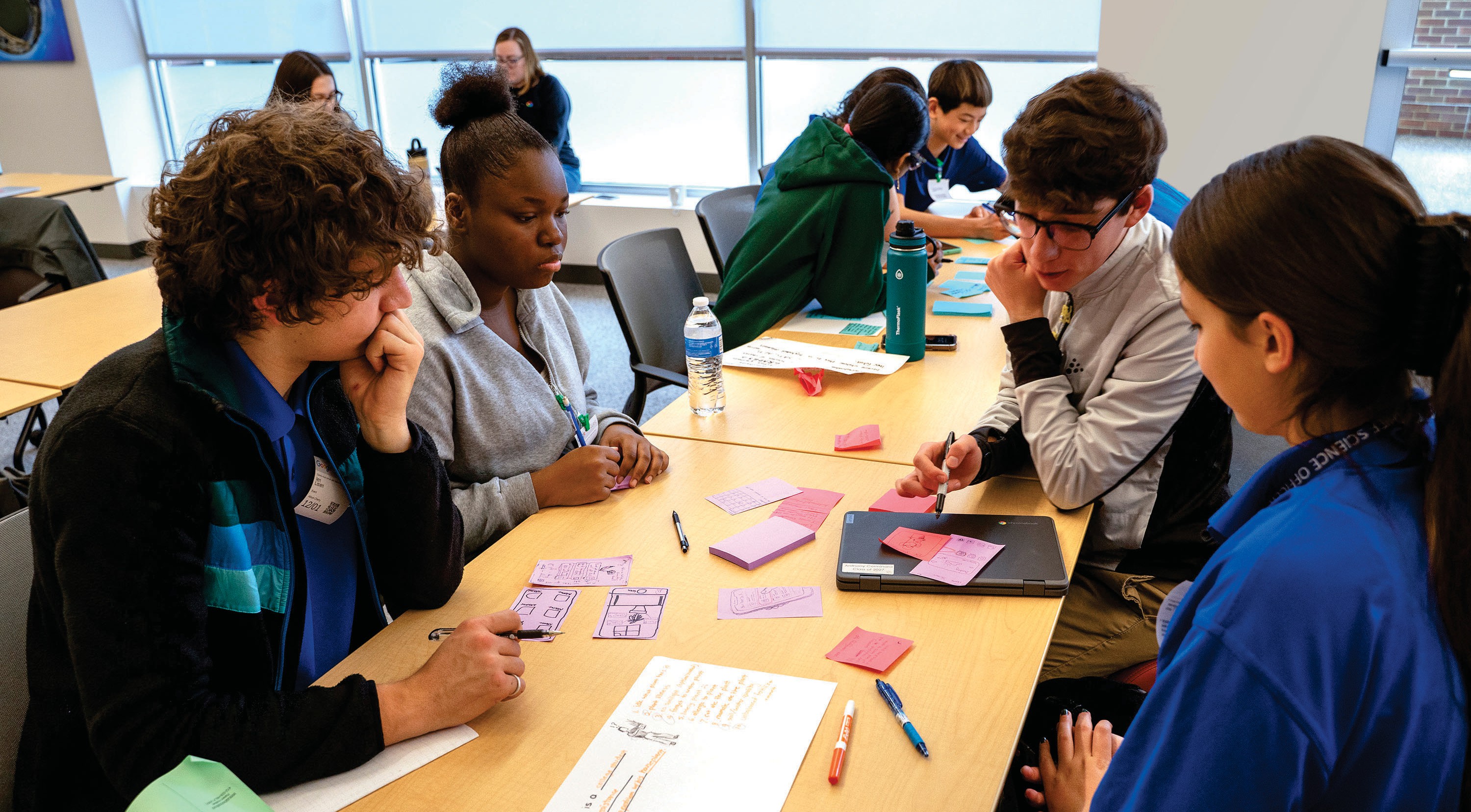 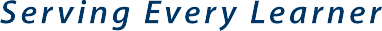 BUDGE T  2024 -25Table of ContentsO U R  M I S S I O N We are an educational community that advocates and advances equitable opportunities for every learner.Program of Services Budget 2024/2025IntroductionThe Program of Services Budget is mandated by school code and includes the areas of curriculum development and instructional improvement, educational planning, educational technology, continuing professional education, pupil personnel, state and federal liaison and leadership support services. For the Allegheny Intermediate Unit (AIU), this budget represents approximately 1% of the agency’s operation. A chart reflecting an overview of the dollar value of total budgets operated under the auspices of the AIU in 2022/2023 can be found on page 8. More than 130 separate program budgets make up the total, which exceeds $175 million.The 2024/2025 Program of Services Budget is developed following a series of discussions among the district superintendents and administrators at the AIU. Program of Services Budget discussions occur with the Superintendents' Finance Team and also at regularly scheduled Superintendent Advisory Committee meetings. In the process of being formulated, and before each budget is submitted for approval to the respective school boards, the Program of Services Budget undergoes a high level of scrutiny by those individuals in position to comment on it most objectively.The document is also reviewed by members of the AIU Board of Directors, who are in the unique position of being able to analyze the budget from the perspective of a local school board member and a member of the AIU board. After considering the recommendations from all of the participants in the review process, revisions are made and the final Program of Services Budget is drafted. The budget is provided to district superintendents for final review, approved by the AIU board and submitted to the local school boards for approval.The 2024/2025 Program of Services Budget reflects a very slight increase in the overall district allocation. The AIU continues its committment to hold the line on costs while ensuring that it provides an array of services that are high quality, leading edge and cost effective for our member districts.Program of Services District AllocationOutline of Procedure for Adoption of the Program of Services BudgetAIU staff and the Superintendents' Finance Team began meeting in November 2023 to prepare the 2024/2025 Program of Services Budget.A draft budget was shared with the Superintendents’ Finance Committee on December 19, 2023. A draft budget was a shared with the Superintendents’ Advisory Council on January 16, 2024, and on February 20, 2024.The AIU Board of Directors adopted the budget at their meeting held on February 26, 2024.A majority of the boards and a majority of the weighted votes (based upon pupil population) in the 42 districts must approve the Program of Services Budget. This action should be scheduled by the school district in March of 2024.The budget must be submitted to the Pennsylvania Department of Education by May 1, 2024, for approval.The AIU is a vibrant and evolving organization committed to serving the students and families in your district. Your favorable response to the 2024/2025 Program of Services Budget will enable us to sustain this commitment. Your vote is appreciated.If you have any questions, please reach out to Dr. Robert Scherrer, Executive Director, 412-394-5979, robert.scherrer@aiu3.net or Joseph Lucarelli, Chief Finance & Operations Officer, 412-394-5813, joseph.lucarelli@aiu3.net.Questions and Answers About the Allegheny Intermediate Unit and its Program of Services BudgetWhat are intermediate units?Intermediate units are regional educational service agencies. Created by the Pennsylvania state legislature in 1970, they represent the middle level of the three-level system in Pennsylvania for the delivery of educational services between the state Department of Education and local school districts.How many intermediate units are there in Pennsylvania?There are 29 intermediate units in Pennsylvania. Together they encompass the 500 public school districts in the Commonwealth.Which school districts are served by the AIU?The AIU serves all of the school districts in Allegheny County outside of the City of Pittsburgh. The total number of school districts is 42, serving about 112,967 students in K-12 public schools. The AIU’s service area contains more school districts than any other intermediate unit in the Commonwealth.What is the role of intermediate units in relation to school districts?In 1970, the state legislature established intermediate units as regional consortia to collaborate with school districts, provide certain vital and specialized support services for students, and make the state system of education more equitable. Intermediate units were created to support and assist local school districts, not to replace or duplicate the basic responsibilities delegated to school districts by the state.Why were intermediate units created?The state legislature created intermediate units to assist in providing each child with equal access to a quality education. School districts in a region may vary widely in their access to the finances and resources necessary to enable all of their children to receive an appropriate education. The wealth of a district may change over time varying the resources available to meet its needs. Therefore, in the spirit of collaboration, theintermediate unit works to pool the resources of school districts so that all students in the region benefit despite the shifting financial base of the local district. The intermediate unit acts as a catalyst for cooperative ventures.How does the AIU assist in enabling children to have equal access to educational opportunity?In partnership with its member school districts, the AIU helps to ensure an equitable education for all students in three basic ways:by providing significant economies of scale as a consortium in purchasing essential products and services for individual school districts;by having the experienced staff to provide expertise and certain vital, specialized support services that school districts may not have or may have difficulty providing; andby allowing school districts to use subsequent cost savings realized (including time and effort saved) to stabilize their tax bases and make greater direct investments toward their instructional needs.Why is the AIU considered to be a valuable regional asset?The AIU has partnered with local school districts for more than 50 years. With over 130 different programs, the AIU has assembled a highly diversified and skilled staff to support the wide range of local school districts in Allegheny County. As members of a regional educational service agency, the AIU staff has both a national and state perspective and a well-established network upon which to draw ideas and resources to assist local districts. In addition, its knowledge of this region, its leaders, and the operation of its school districts have made it sensitive to local educational and economic issues in providing valuable assistance and services.Overall, the AIU represents a form of insurance to any local school district in the event that it has a need that it cannot meet for itself. It is a ready resource that has proven over the years to be reliable and credible in finding ways to meet the wide range of needs of local districts. The agency also serves as a leader and connector for the region in best practices in education.(continued)What direct services does the AIU provide for local school districts from its Program of Services?Each intermediate unit collaborates with local school districts to provide services at their discretion within a state-mandated framework. The original state-mandated services that each intermediate unit may provide from its general operating budget are:Curriculum development and instructional improvement;Educational planning;Instructional media;Continuing professional education;Pupil personnel;State and federal liaison services; andManagement support.The Program of Services Budget outlines the expenditure and revenue plan to support, coordinate, and operate the specific programs and services associated with the above- mentioned framework. The state subsidy allocated to the AIU on behalf of the local school districts enables each district to participate in and access the services within this framework. A detailed description of those specific programs and services can be found in the AIU’s Services Guide.What other AIU services are available to the districts?The administrative section of the Program of Services Budget provides the resources to supervise and direct more than 130 programs overseen by the AIU Board of Directors, funded with any combination of federal, state, local and private funds for student and district needs and the various collaborative efforts now in effect.How is the AIU’s Program of Services Budget funded?In 2017/2018, upon recommendation of the Superintendents' Finance Team, the AIU Program of Services Budget, which is required to be approved by a majority of the 42 school districts, was simplified to reflect the portion of programs and staff funded by the districts. This format was well received and continues in 2024/2025. Revenue for the mandated Program of Services is generated from district allocations from state revenue and other state subsidies, i.e., social security and retirement reimbursement.How much is allocated for these services?The Allegheny County school districts' allocation, once determined through the budget process, is appropriated by the state for each district with the annual amount in direct relation to district wealth (aid ratio) and enrollment (Weighted Average Daily Membership- WADM).How is the allocation from each district made to the AIU?Each school district’s allocation to support the Program of Services Budget is made through a state system of allocation as described above. The state withholds this allocation from each district’s Basic Education Subsidy (BES) and forwards these funds directly to the AIU to support the Program of Services.Are district allocations in the Program of Services Budget used to support other AIU programs?No. District allocations only support the state-mandated program of services as described in question eight. Other AIU revenues are used to support other AIU programs.Can revenue from the Program of Services Budget be transferred to other programs outside of the Program of Services and vice versa?No. Transfers of revenue are not permitted.How is the Program of Services Budget developed?Each of the program leaders in the AIU associated with the Program of Services Budget develops his/her section of the budget, based on input from each program’s particular advisory committee of superintendents. Suggestions from the AIU executive director, resulting from the input of various agencies representing the needs of school districts, are also taken into consideration. The composite program budget is then discussed and reviewed by the Superintendents’ Finance Team and the 42-member Advisory Council as a whole.(continued)Who approves the Program of Services Budget?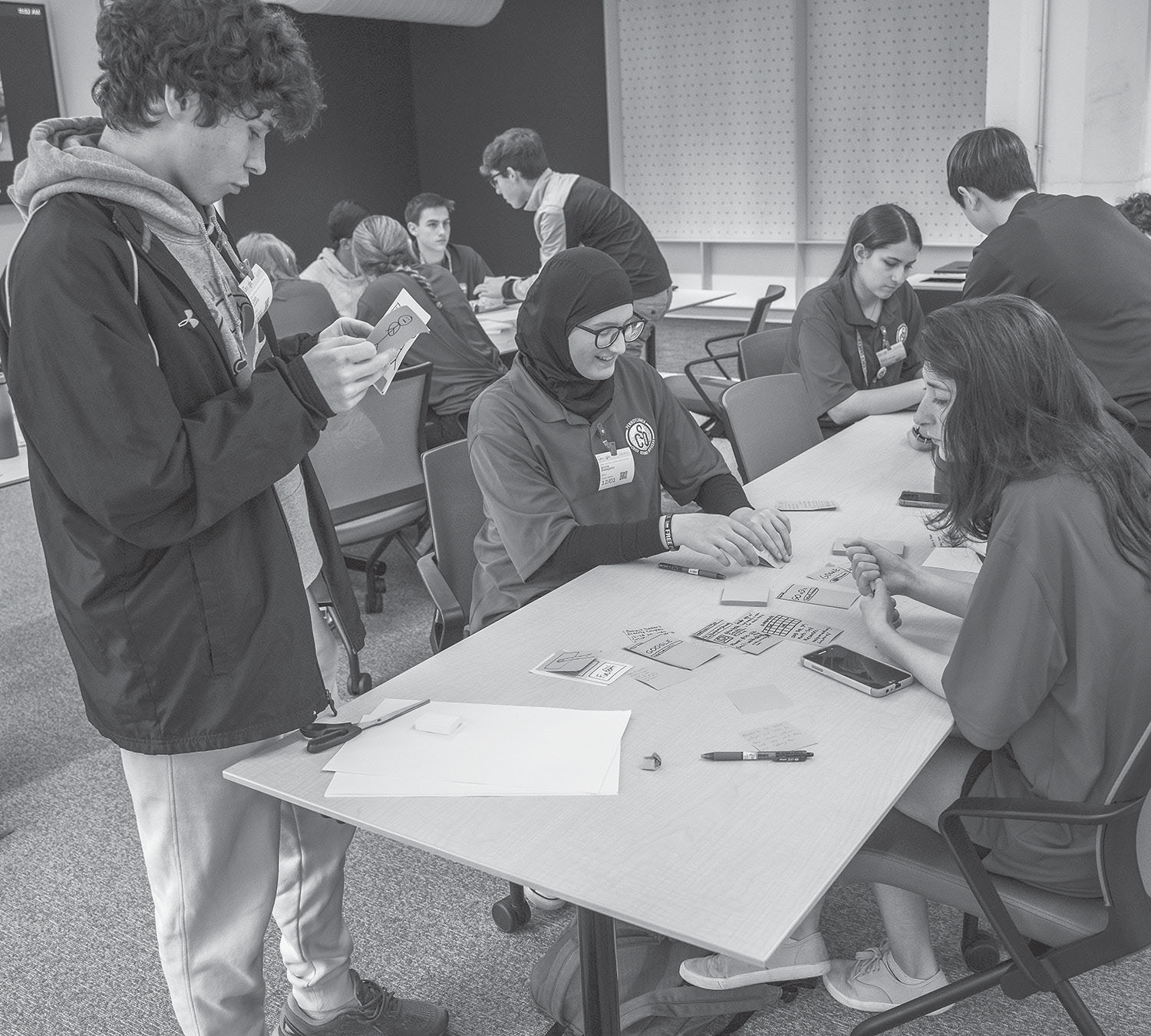 Superintendents from the 42 school districts reach concurrence on the budget, typically at the January superintendents’ meeting. The budget is then presented to the AIU Board of Directors for its review and approval. Finally, after reviewing the budget, each local school board takes official action by voting on the budget at a public meeting in its district during March or April. The approved budget is then forwarded to the Pennsylvania Department of Education by May 1 for the upcoming fiscal year beginning July 1. The state-approved budget document establishes the revenue to be allocated to the AIU from the state budget.Why is the Program of Services Budget the only AIU budget reviewed and voted on by the local boards?State legislation requires local school district boards to review and approve the Program of Services Budget. Budgets for other AIU programs are carefully developed and are subject to review and approval by their respective funding sources and the AIU board. All AIU budgets for programs provided by the intermediate unit are reviewed and approved annually by the 13-member board of directors, elected by the boards of directors of the 42 suburban school districts in Allegheny County.Program of Service Provided to the Shaler Area School DistrictBelow is a list of services provided by the Allegheny Intermediate Unit. Many of the services are provided at no charge, while others are available for purchase. An "X" indicates your district's participation during the 2023-2024 school year. Please visit our website (aiu3.net) for more information about these services.Administration	Finance, and Business OperationsCommunication & Legislative Services - Graphic Design	X Data Collection and Reporting System for Special EducationX Communication & Legislative Services - Legislative Policy & Advocacy	Group Term Life Insurance ConsortiumCommunication & Legislative Services - Public Relations	X IDEIA Sub-Recipient MonitoringX Communication & Legislative Services - Public Relations Role-Alike Meetings	X Joint Purchasing ProgramExecutive Support - Management Consultation	X School-Based ACCESS Program (SBAP)X Executive Support - Superintendent Advisory Council	Shared Administrative ServicesExecutive Support - Superintendent Commission	X Special Education Transportation ServicesX Executive Support - SuperSiteX Leadership Development - Leadership Seminars	Human Resources, and Labor RelationsLeadership Development - New & Aspiring Superintendent Support	District-Based Human Resource ServicesLeadership Development - PA Inspired Leadership Initiative	HR AuditsLeadership Development - School Board Seminars	X HR Director Role-Alike MeetingsX Safety and Security - Emergency Management Role-Alike Meetings	Job Description Review & DevelopmentX Safety and Security - Training & Consultation	X PA-Educator.netSmartSTARTECFCS	Superintendent SearchX Adult Ed. & Family Literacy - Allegheny County Jail Workforce Development/GED Prep ProgramX Adult Ed. & Family Literacy - Pearson Vue Testing	Technology ServicesX Adult Ed. & Family Literacy - Workforce Development Program & GED Preparation	X High Speed Copying and DuplicationX Alternative Education - Community Schools East & West/RESC	X Regional Wide Area Network (RWAN)X Alternative Education - Detention Education System	Technology AssessmentsAlternative Education - Focus on Attendance	X Technology Coordinator Role-Alike MeetingsAlternative Education - PCCD Gun Violence Prevention	Technology Staffing, Managed Services and Project Support Alternative Education - Restorative Practices TrainingX Children & Youth Experiencing Homelessness - Education for Children & Youth Experiencing Homelessness (ECYEH)	Special Education, and Pupil ServicesX Children & Youth Experiencing Homelessness - Educational Stability for Foster Care Youth	X Administrative Support - Extended School YearEarly Childhood Education - Early Head Start	X Administrative Support - Local Task ForceX Early Childhood Education - Head Start	X Administrative Support - New Special Education Liaison Role-Alike MeetingsEarly Childhood Education - Pre-K Counts	X Administrative Support - Special Education Liaison Role-Alike MeetingsX Eary Childhood Education - Hi5! Kindergarten Transition	Administrative Support - Supervisor ServicesX Family Needs & Support - Family Literacy Classes	Administrative Support - Transition ConsultantsFamily Needs & Support - Family Support Centers	Administrative Support - Travel ServicesFamily Needs & Support - Lincoln Park After-School Program	X Blind/Visually Impaired Support ProgramX Family Needs & Support - Project ELECT	X Deaf/Hard of Hearing Support ProgramX Family Needs & Support - Responsible Fatherhood Program	X Deaf/Hard of Hearing Support Program - AudiologyX Family Needs & Support - Family and Immigrant Connections Program	Deaf/Hard of Hearing Support Program - Communication Access Services for Students with Hearing LossX OT/PT Services - Occupational TherapyFinance, and Business Operations	X OT/PT Services - Physical TherapyX Act 1 Mailing Coordination	X OT/PT Services - Supervision & ConsultationBusiness Administrator Role-Alike Meetings	X Preschool Early Intervention Services (DART)Special Education, and Pupil Services	Teaching and LearningPupil Services - BCBA Services	ESL - Supervisor ServicesPupil Services - BrainSTEPS	Evaluation, Grants & Data - Data Analysis, Management & SupportPupil Services - Bullying Prevention Program	Evaluation, Grants & Data - Evaluation PlanningPupil Services - Crisis Response Team	Evaluation, Grants & Data - Grant Development TrainingPupil Services - Psychological Services	Evaluation, Grants & Data - Grant Facilitation & SupportPupil Services - Social Work Services	Evaluation, Grants & Data - Grant NetworkPupil Services - Suicide Prevention Training	Evaluation, Grants & Data - Program & EvaluationPupil Services - Threat Assessment	Evaluation, Grants & Data - Software & Data SystemsSchool-Based Programs - Mon Valley School	Gifted EducationX School-Based Programs - Pathfinder School	Leadership Development - PA Inspired Leadership InitiativeSchool-Based Programs - Sunrise School	X MSC- Customized In-District Math and Science Professional Development for Effective Classroom Practices, PreK-12Speech/Language Impaired Support Program	MSC- Grades 3-5 Mathematics Institute Summer 2023 (3 days) Speech/Language Impaired Support Program - Auditory Processing Disorders (APD) Consultative Team	 MSC- Grades K-2 Mathematics InstituteSpeech/Language Impaired Support Program - Diagnostic/Consultation	MSC- Grades 6-8/Algebra Mathematics Institute SY (4 days)Speech/Language Impaired Support Program - Feeding & Swallowing Technical Support Team	MSC- Grades 3-5 Mathematics Series (3 days)Speech/Language Impaired Support Program - Primary Expressions K-1 Classrooms	X MSC- Grades K-2 Mathematics Series (3 days)Speech/Language Impaired Support Program - Supervision of Clinical Fellowship Year	MSC- Aligning Your Mathematics Assessments to the Rigor of PSSA and Keystone Items - Grades 3 through AlgebraMSC- Accelerating Learning for Problem Solving in Grades 3-8 and Algebra 1 (4 days)Teaching and Learning	MSC- Grades 3-5 Science Institute Summer 2023 (3 days)Academic Events	MSC- Grades 3-5 Science Institute SY (3 days)X Career Connections	X MSC- K-2 STEM Institute SY (3 days)CPE - Advanced Placement Summer Institute	X MSC- Life Science Institute SY (3 days)CPE - Continuing Professional Education Credit Courses	X MSC-Physical Science Institute SY (3 days)X CPE - Educator Induction Program	X MSC- K-12 Science Framework Book Study (5 sessions)Educational Tech. & Innovative Practices - Apple Education Professional Development	MSC-Digging into phenomenon-based, three-dimensional science learning (Central)Educational Tech. & Innovative Practices - Book Review Project	X MSC-Digging into phenomenon-based, three-dimensional science learning (NW) Educational Tech. & Innovative Practices - BrightBytes - Data Interpretation & Action Planning	X MSC-Digging into phenomenon-based, three-dimensional science learning (NE) Educational Tech. & Innovative Practices - Code.org Computer Science K-12 Curriculum	X MSC-Digging into phenomenon-based, three-dimensional science learning (North) Educational Tech. & Innovative Practices - Computer Science - Apple Can Code Curriculum		 MSC-Digging into phenomenon-based, three-dimensional science learning (South) Educational Tech. & Innovative Practices - Computer Science & Technology Teachers Network		 MSC- Administrator-focused Science Professional Learning NGSX PLANS (1.5 days) Educational Tech. & Innovative Practices - Google Certified Educator Coaching		MSC-Planning Strategically for Professional Learning around Science Standards (2 days)Educational Tech. & Innovative Practices - Instructional Coaches Role-Alike Meetings	MSC- RK Mellon STEM+C and Career Readiness grantEducational Tech. & Innovative Practices - Integrating Open Educational Resources Across the Curriculum	MSC- Math & Science Curriculum Auditing & Curriculum Alignment or Writing Educational Tech. & Innovative Practices - Integrating Technology into the Curriculum	MSC- Math Coach NetworkEducational Tech. & Innovative Practices - Media Coordinator Role-Alike Meetings	MSC- Storytime STEM-packsEducational Tech. & Innovative Practices - Online Learning Professional Development	MSC- Supporting Understanding of Fraction & Fraction Operations in Grades 3-5X ESL - Curriculum Review Process	MSC Math Educator Networks for K-12 TeachersX ESL - Direct Instruction Model	MSC Science Educator Networks for K-12 TeachersX ESL - New Teacher Induction Program	X Non-Public Schools - Title I ServicesX ESL - Professional Development	Non-Public Schools - Title IIA ServicesX ESL - State Monitoring, Program Monitoring & EvaluationX ESL - Student Evaluations & Proficiency TestingX ESL - Student Exiting/Monitoring ProcessTeaching and Learning	Teaching and LearningPDE Initiatives - Career Readiness State Training Support Plan	X TAC - Autism SupportPDE Initiatives - Classroom Diagnostic Tools	TAC - Co-TeachingPDE Initiatives - Comprehensive Planning Process	X TAC - Data Team TrainingPDE Initiatives - Continuity of Education Support	X TAC - General IDEA SupportsX PDE Initiatives - Curriculum Director Role-Alike Meetings	TAC - Intensive Interagency CoordinationPDE Initiatives - Educator Evaluation	X TAC - Language Essentials for Teachers of Reading & Spelling (LETRS)PDE Initiatives - Federal Programs Coordinator Role Alike Meetings	X TAC - Least Restrictive Environment/Inclusive PracticesX PDE Initiatives - Future Ready PA Index	X TAC - Life Skills/Supporting Students with Complex NeedsX PDE Initiatives - PA Value-Added Assessment System (PVAAS)	TAC - Multi-Sensory Approach to Teaching MathematicsX PDE Initiatives - School Assessment Data Analysis	X TAC - Multi-tiered Systems of Support MTSS/RTIIPDE Initiatives - School Improvement Facilitation	X TAC - Positive Behavior SupportsPDE Initiatives - Standards Aligned System Training	X TAC - School Wide Positive Behavior Interventions & SupportRAC - Adolescent Literacy Institute	TAC - Secondary Transition ServicesRAC - Comprehension, Close Reading & Complex Text: Laying the Foundation K-2	X TAC - Supporting Literacy & Mathematics DevelopmentX RAC - Customized Reading Support	X Title III Consortium Services - AIU Serviced Districts - Liaison CommitteeRAC - ELA Symposium	X Title III Consortium Services - Title III Consortium GrantX RAC - English Language Arts Auditing & Curriculum Alignment or Writing	X transformEDRAC - K-3 Apprenticeship Model	transformED - CMU CS AcademyRAC - Keystone Exams in Literature	transformED - Educator WorkshopsRAC - LETRS Training	transformED - OnRampRAC - Literacy Design Collaborative	X transformED - STEAM & Learning InnovationRAC - PA Core Standards for English Language Arts	X transformED - STEAM Lending LibraryRAC - PA Institute for Instructional Coaching	transformED - STEAM Teacher & Coordinator Role-Alike MeetingsRAC - Reading Achievement Center Resource Room	transformED - Human-Centered Design ConsultationRAC - Reading Specialist Network	X Waterfront LearningRAC - Supporting Teacher Growth with Common Core Shifts (Online Act 45 course)	X Waterfront Learning - Customized Professional DevelopmentRAC - Text Dependent Analysis Part 2: Deepening Instructional Practice	Waterfront Learning - Data Security and IntegrationRAC - Text Dependent Analysis: Effective Instructional Practices	Waterfront Learning - Hybrid Learning Instructional Design Plan RAC - Thinking Through the PencilSocial Studies - Historical Thinking in the Middle GradesX Social Studies - Social Studies NetworkX TAC - Acadience TrainingX TAC - Assistive TechnologyGeneral Overview of AIU Budgets2022/2023 Budgets as of June 30, 2023Comparative Analysis of Program of Services Budget to Total AIU Combined Budgets*$175,519,885*Program of Services 1%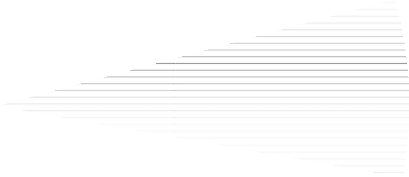 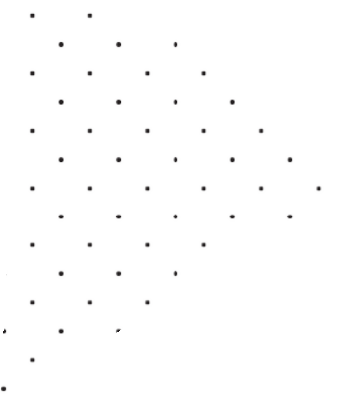 Early Childhood Education15%Special Education Programs50%Alternative Education Programs5%Non-Public Schools Program 7%^ Other 22%^ English as a Second Language, Waterfront Learning, Math & Science Collaborative, Inservice Credit Courses,Research & Resource Development, Remake Learning, Career Readiness, etc.* Internal services budgets such as Human Resources and Business Office are not included in this summary, as those costs are allocated to other programs.Program Descriptions and StaffSchool Leadership ServicesA MAJOR FOCUS OF THE INTERMEDIATE UNIT is to assist school districts by meeting the needs of school leaders and their communities. The AIU supports initiatives on behalf of the public schools in Allegheny County and the region. We foster partnerships and alliances with other agencies and schools beyond Allegheny County to establish and nurture interagency collaboration that results in the sharing of resources and the provision of cost-effective, consortium-based services. The AIU is recognized as a center for resource sharing and information.The executive director of the AIU oversees the administration of all programs and services offered throughout the organization. As of January 2024, there are nearly 1,200 employees in the organization with a $176 million total budget comprised of 130 separate budgets. The executive director, as required by legislation, convenes monthly meetings for the 42 Allegheny County school superintendents which serve as a regular forum to discuss current educational topics, share successes, identify best practices and develop regional solutions through mutual problem solving. These meetings aim to provide regional and state perspectives for improving education across Allegheny County through ongoing communication, sharing of information and generating ideas. In addition to the monthly meetings, the executive director also coordinates check-in meetings as needed with superintendents, CTC directors and community partners.directly with school districts to support their individual and collective needs. This includes professional development, workshops, serving as a subject-matter expert, role-alike meetings and coaching.Finally, this budget includes expenses, materials and equipment for all AIU board functions and superintendents’ meetings, professional development and other meetings associated with the above-mentioned activities. In addition, districts are provided with a variety of leadership services, including conferences and professional development programs for board members, superintendents and aspiring superintendents.School Leadership Services also provides specific support in areas that promote a safe and welcoming school environment. The director of safety and security convenes regular meetings with school safety directors, facilitates threat assessments, coordinates emergency response activities, hosts professional development activities and provides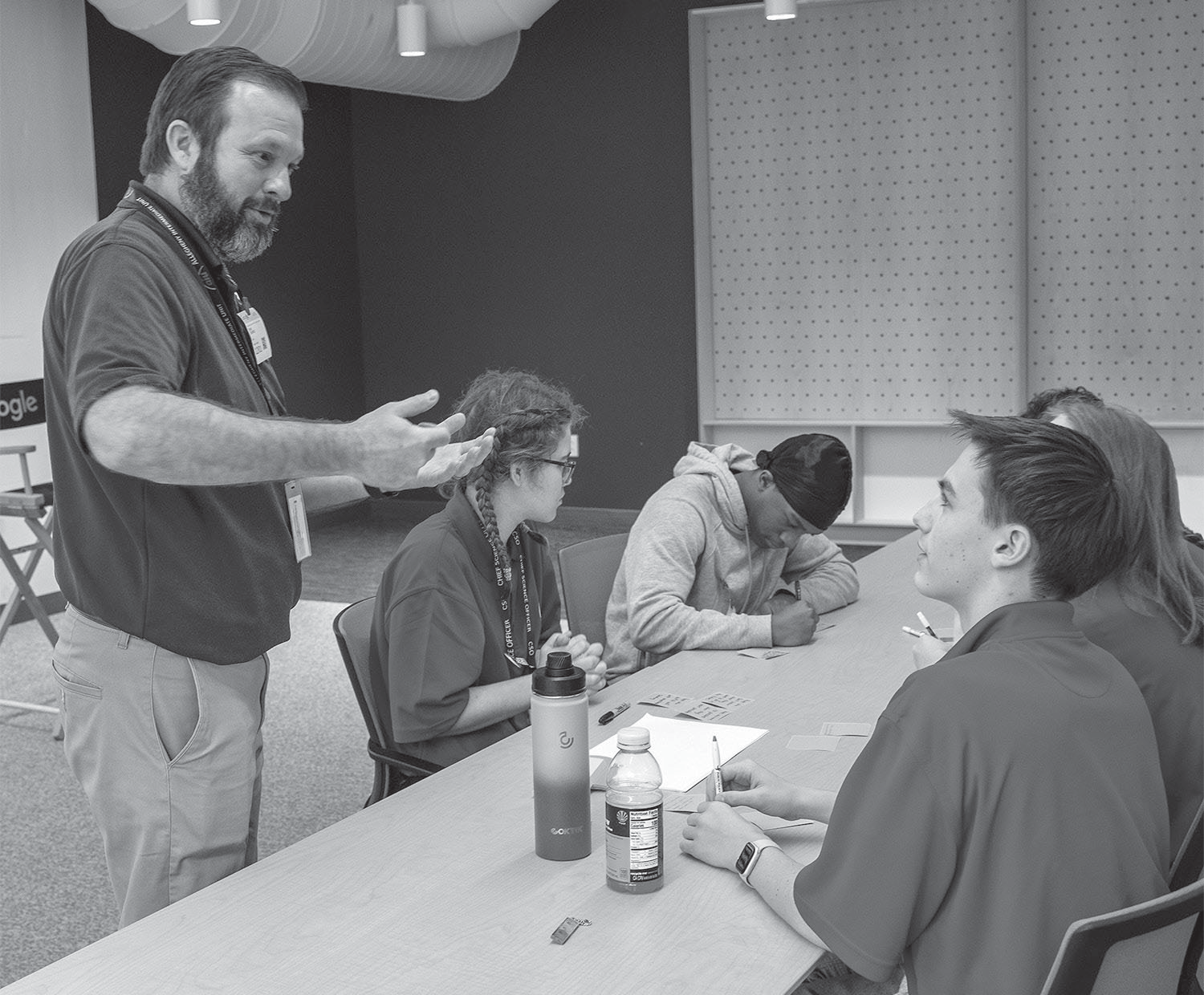 health and safety plan support. The director of Diversity, Equity & Inclusion works	9Technology Services Educational Technology ServicesEducational Technology Services is committed to providing districts the resources necessary to leverage technology to support effective curriculum and instruction. The services provided include:Role-alike meetings for media coordinators and instructional/technology coaches;Strategic consultation with district leadership for instructional technology implementation;Professional development in IT best-practices, IT service delivery, and security best-practices;Professional development related to the integration of instructional technology;Learning Management System (LMS) training and support (i.e., Canvas, Schoology, and Google Classroom);Certification training for instructional technologies including Google, Nearpod, and Apple;Coordinates consortium pricing on variety of ed-tech tools and services;Facilitation of the collection and analysis of BrightBytes data;Remote and virtual learning consultation;Identification and support for open educational resources;Correlating ISTE standards for administrators, coaches, teachers, and students;Management and professional development for STEAM Lending Library;Web-based formative assessment and student engagement tools; andIdentification and vetting of educational technology products and services.The Chief Technology Officer convenes monthly meetings for Allegheny County schools’ technology directors. The educational technology team facilitates the Instructional Technology Team of superintendents and convenes meetings with district media coordinators, librarians and instructional coaches to assist schools in integrating technology to improve student learning.Educational Technology Services provides resources, tools, professional development and support to districts within the AIU to integrate technology across the curriculum. The AIU facilitates regionally-produced programs through transformED and educa- tional community partners such as Remake Learning. In addition, the Educational Technology Team facilitates collaboration and learning among district leadership, instructional technology leaders, curriculum staff, instructional technology coaches, and teachers to ensure equitable access to technology and to help all learners achieve their full potential.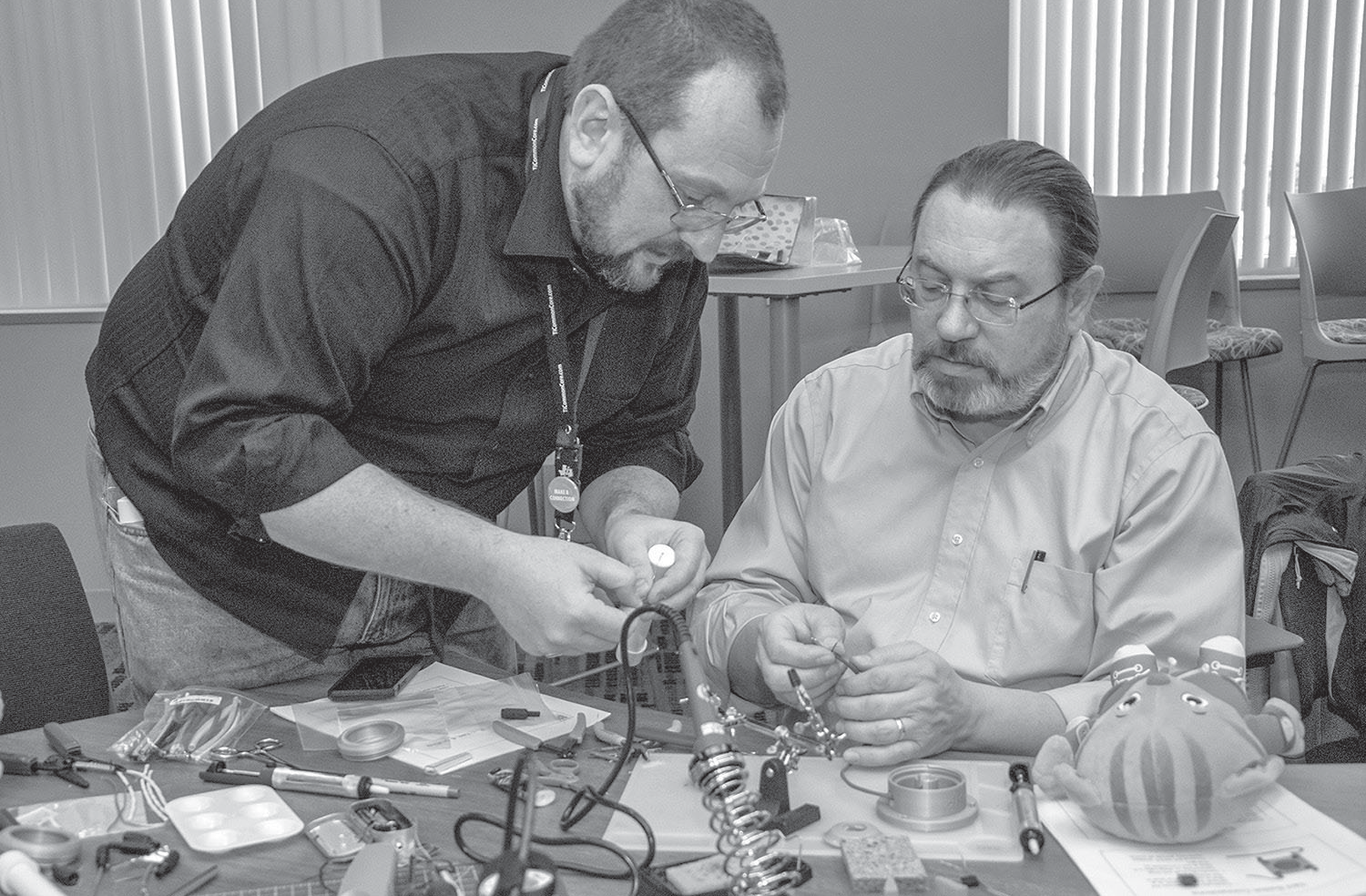 Special Education and Pupil Services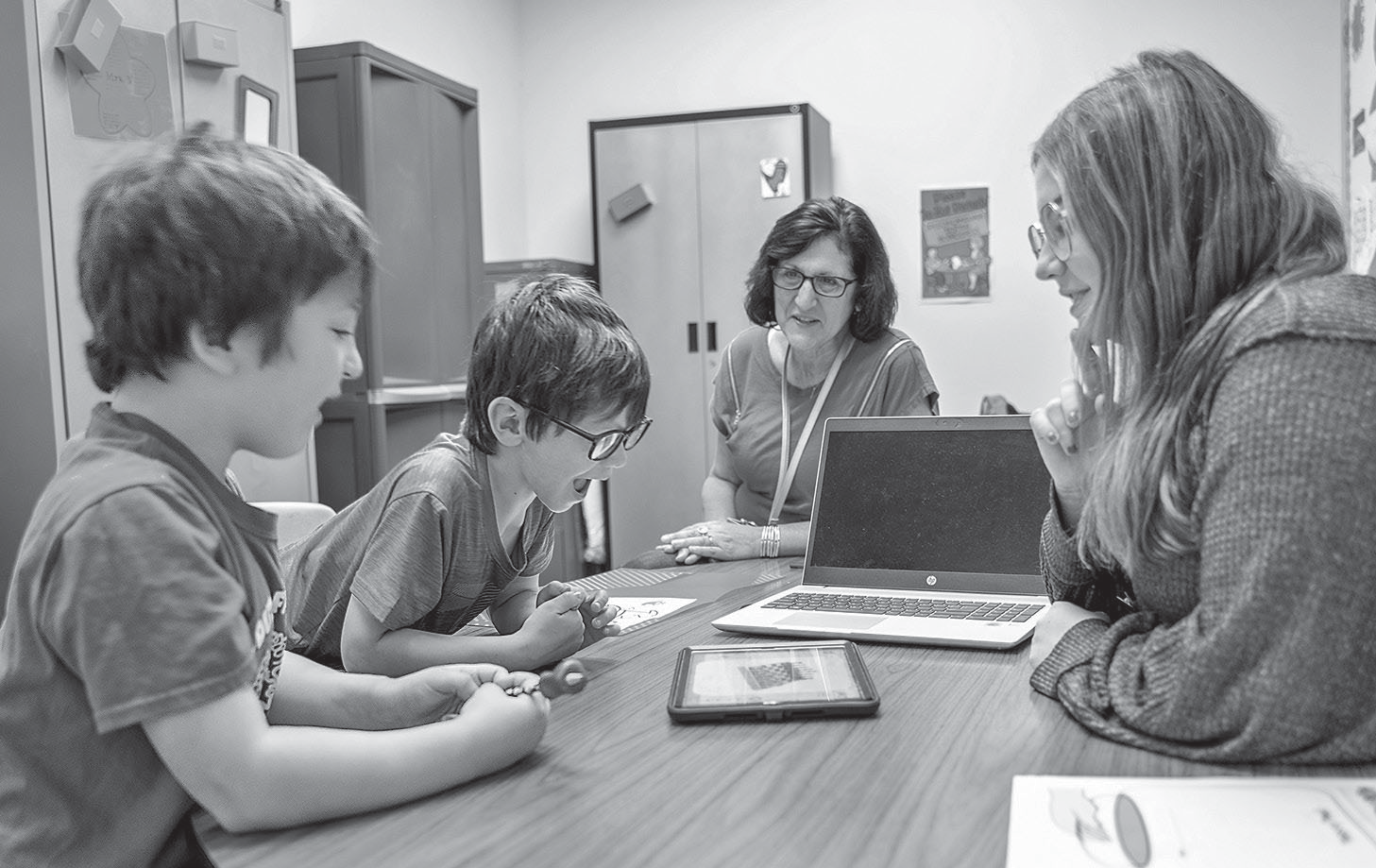 The AIU's Special Education and Pupil Services Division offers programs andservices to the 42 suburban school districts and to 13 charter schools in Allegheny County. These programs and services support districts and charter schools in meeting the changing needs of their students with disabilities. The special education staff includes preschool early intervention and school-age student personnel, who include special education teachers, paraprofessionals, psychologists, social workers, speech/language pathologists, teachers of the visually impaired, teachers of the deaf/hard of hearing, educational audiologists and interpreters, occupational and physical therapists, transition consultants, travel trainers, work-based learning coordinators, board certified behavior analysts, coordinators, supervisors, and directors.The Special Education and Pupil Services Division can provide district-based services for students who require autistic support, emotional support, learning support, life skills support, multi-disabilities support, physical support and related services.The AIU operates the Mon Valley School, Pathfinder School and Sunrise School for those students whose educational needs require center-based services. Our schools are dedicated to the students’ acquisition of academic, vocational, social and emotional skill development. Our schools offer a safe, secure learning environment in which learning focuses on students’ transitions back to their home school or to post- secondary experiences.The Special Education and Pupil Services Division convenes monthly meetings of the district special education liaisons and provides topical pupil services professional development. In addition, advisory meetings are held for new school district special education liaisons. The division leadership also provides support for the Local Task Force on the Right to Education and represents the AIU at the state level through the Pennsylvania Association of Intermediate Units.School districts may contact the Pupil Services Department when they need:Psychological, educational, and behavioral assessments;Evaluation and consultation on students with low incidence disabilities;Psychological and social work intervention, including counseling and family consultations;Crisis intervention management;Surrogate parent information; andBoard certified behavior analysts.The division's staff is committed and dedicated to working with local education agencies to provide high-quality services that will enhance the school experience for students receiving special education services, their families, and staff. While the Program of Services Budget partially supports these areas, some services are provided for a fee.State and Federal Liaison Services/Marketing and Strategic Communication ServicesGovernment liaison services are provided on behalf of the AIU and the 42 suburban school districts it serves. These services include meeting, interacting, and developing relationships with Pennsylvania Department of Education (PDE) personnel and federal and state legislators to communicate, educate, and advocate for issues affecting school districts that the AIU serves. The executive director attends meetings with PDE and PAIU, and communicates information to the superintendents.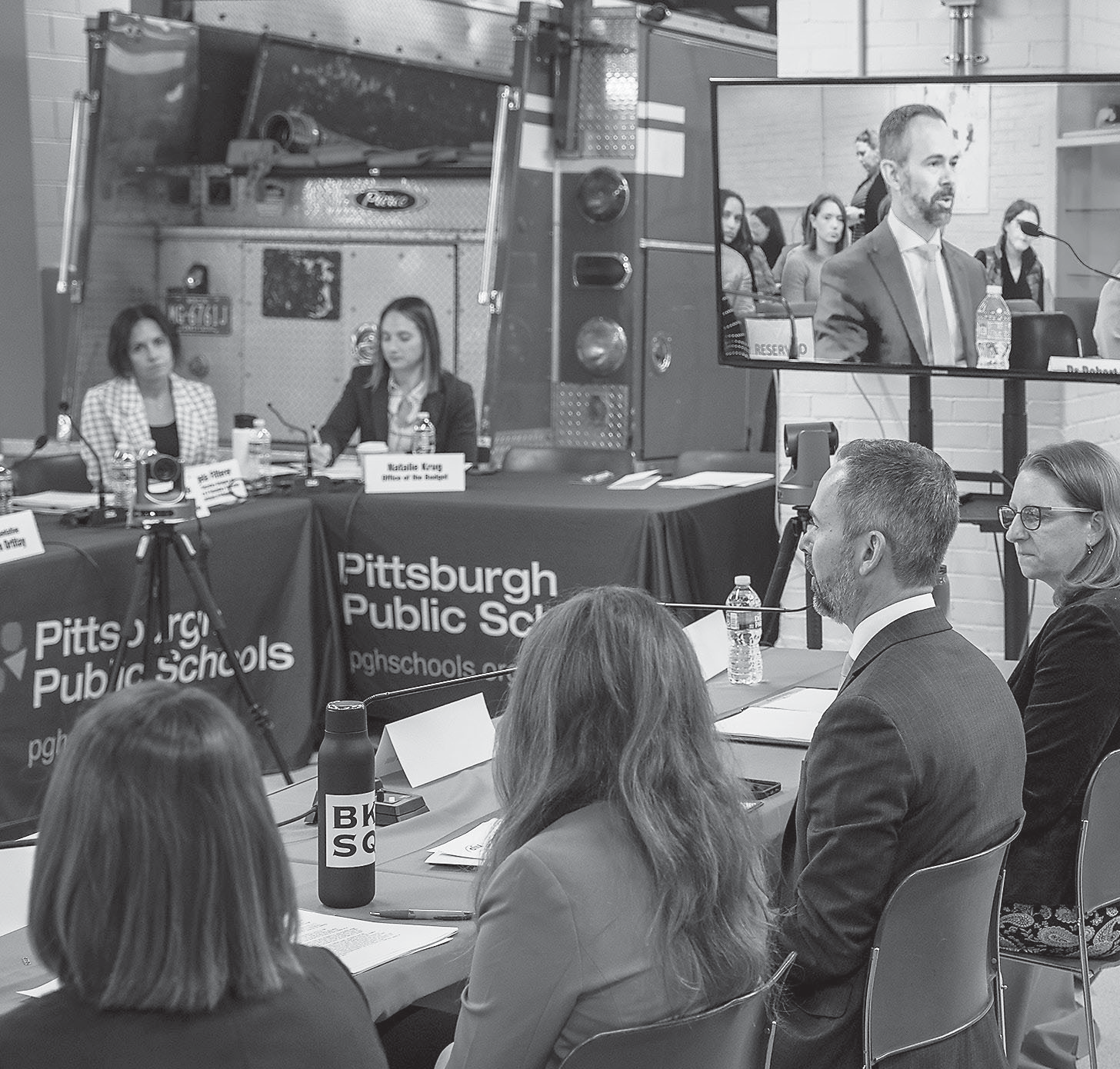 The general counsel coordinates advocacy efforts on behalf of the AIU’s 42 Allegheny County’s suburban school districts. The general counsel works with superintendents around key legislative issues and regularly provides updates to school districts. The general counsel and staff are available to provide expertise to district personnel in the areas of educational funding, legislative processes, building relationships with legislators, reaching external audiences, and effectively advocating for public education.Members of the Marketing and Strategic Communication Department are available to provide assistance and expertise in the areas of public relations, media manage- ment, marketing, graphic design, and crisis communicication. The assistant director of marketing and strategic communication convenes role-alike meetings for Allegheny County school district public relations officers and is available to advise school district personnel regarding strategic marketing and public relations initiatives.Teaching and Learning (Professional Development/Learning)The Teaching & Learning Division is committed to providing districts with the resources to deepen professional knowledge and to enhance the achievement of all learners. Services are available to support instructional leadership, delivery of instruction, content knowledge, curriculum development, utilization of assessment data, and implementation of educational innovations. A continuum of assistance includes consultation, professional development, planning, coaching, resource sharing, net- working, and facilitation of major initiatives. Activities of the division fall within the following general areas to support sustained professional learning:Analysis of assessment data to inform instruction (PVAAS/eMetric);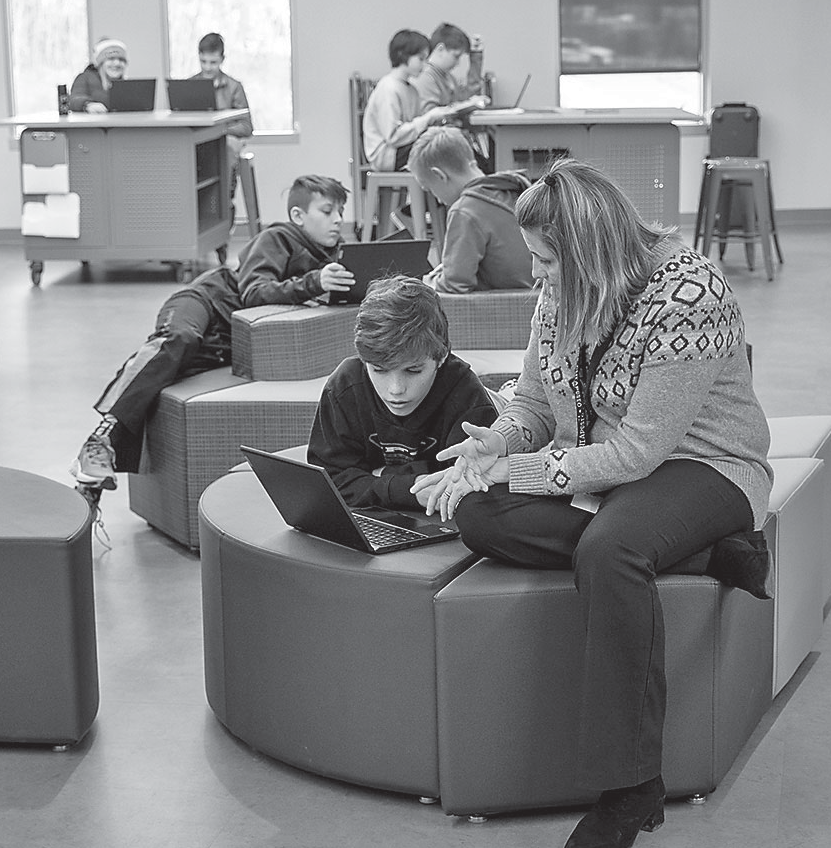 Artificial Intelligence (AI) integration and tools;Comprehensive planning process and school improvement;Content deepening in literacy, science, mathematics, social studiesand computer science;Curriculum alignment and instructional implications;Educator evaluation;Future Ready PA Index;Innovative practices: InstructionalTechnologies, transformED and Remake Learning;Liaison for state and federal initiatives and programs;Role-alike networking for computer science, curriculum directors, e-sports instructional specialists, library science, math, principals, reading, school counselors, science, social studies and STEAM facilitators;PA Standards Aligned System (SAS); andPSSA, Keystone Exams and Classroom Diagnostic Tools.The Teaching & Learning team participates in local, regional and national gatherings to enhance their skills and stay informed about the latest research, best practices, trends and opportunities in education. The Teaching & Learning Division strives to be a innovation hub for the modernization of educational systems.2022-2023 Program of Services Actual Expenditures2024-2025 Program of Services Budget DetailCalculation of District Allocation by Withholding – Estimated 2024/2025The Commonwealth has developed a system of financial support for the Program of Services Budget. A portion of this support is provided by the intermediate unit’s member school districts in the form of a withholding allocation. The amount of each district’s withholding allocation is based on a formula developed by the Pennsylvania Department of Education. Use of this formula assures that the comparative wealth and size of the member districts is taken into consideration. Districts with larger populations and those with greater wealth provide a greater amount of support than districts with smaller populations or lower wealth.The schedule below indicates each member school district’s 2023/2024 relative wealth (Market Value Aid Ratio) and each district’s size (Weighted Average Daily Membership - WADM). These figures were used to estimate districts’ 2024/2025 withholding.District allocations may vary and are dependent upon the individual district’s 2024/2025 Market Value Aid Ratio and Weighted Average Daily Membership as determined by the Pennsylvania Department of Education, sometime after July 1, 2024.* Source: PDE website(http://www.education.pa.gov/Teachers%20-%20Administrators/School%20Finances/Finances/FinancialDataElements/Pages/default.aspx#tab-1)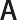 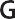 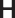 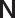 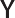 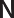 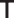 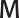 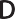 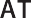 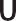 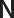 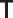 475 East Waterfront Drive • Homestead, PA 15120 412-394-5700 • aiu3.netM E M B E R  S C H O O L  D I S T R I C T S	AIU  B O A R D  O F  D I R E C T O R S Allegheny Valley Avonworth Baldwin-Whitehall Bethel ParkBrentwood Borough CarlyntonChartiers Valley Clairton City CornellDeer Lakes Duquesne City East Allegheny Elizabeth Forward Fox Chapel Area GatewayHampton Township Highlands Keystone Oaks McKeesport Area MontourMoon AreaMt. Lebanon North Allegheny North Hills NorthgatePenn Hills Pine-Richland Plum Borough Quaker Valley Riverview Shaler AreaSouth Allegheny South Fayette TownshipSouth Park Steel Valley Sto-RoxUpper St. Clair Township West AlleghenyWest Jefferson Hills West Mifflin Area Wilkinsburg Borough Woodland HillsOfficers . . . . . . . . . . . . . . . . . . . . . . . . . . . School District	Term ExpiresPhil Little, President . . . . . . . . . . . . . . . . . . . . . North Hills	June 30, 2026James Bulger, Vice President. . . . . . . . . . . . . Steel Valley	June 30, 2026Kristine Minnick, Secretary . . . . . . . . . . . . . . Deer Lakes	June 30, 2024Robert Shages, Treasurer . . . . . . . . . . . . Hampton Township	June 30, 2025Members . . . . . . . . . . . . . . . . . . . . . . . . . School District	Term ExpiresJackie Blakey-Tate . . . . . . . . . . . . . . . . . . . . . . . . Penn Hills	June 30, 2024Frank Cortazzo. . . . . . . . . . . . . . . . . . . . . . . South Allegheny	June 30, 2024Leonard Fornella . . . . . . . . . . . . . . . . . . South Fayette Township	June 30, 2024Patrick Sable . . . . . . . . . . . . . . . . . . . . . . . . . . . . South Park.	June 30, 2025David Schaap . . . . . . . . . . . . . . . . . . . . . . .Brentwood Borough	June 30, 2025Michelle Stepnick . . . . . . . . . . . . . . . . . . . . . .Plum Borough	June 30, 2024Roger Tachoir . . . . . . . . . . . . . . . . . . . . . . . . . . .Clairton City	June 30, 2024Tisha Thomas . . . . . . . . . . . . . . . . . . . . . . . . . East Allegheny	June 30, 2026Lisa Trainor . . . . . . . . . . . . . . . . . . . . . . . . . . . Chartiers Valley	June 30, 2025Executive Director Dr. Robert Scherrer 412-394-5979General CounselJoseph Shaulis, Esq.23-173-60888800202/22/24ABC TRANSIT, INC10-1243.510.000.30.00GIFTED- STUDENT TRANSPORT REAGLE- SOLDIERS AND SAILORS10202402V$0.000888800402/22/24ABC TRANSIT, INC10-1243.510.000.30.00GIFTED- STUDENT TRANSPORT - AGH HEART SURGERY10202402V$0.000888800802/22/24ABC TRANSIT, INC10-3215.510.000.00.00Band/major/flag/drill Tm - STUDENT TRANSPORT SVC10202402V$0.000888800902/22/24ABC TRANSIT, INC10-1243.510.000.30.00GIFTED- STUDENT TRANSPORT SVC - SECONDARY BIRCH-LES MIS PROD10202402V$0.001000001902/09/24PA DEPT OF REVENUE10-0470.014.000.00.00EMPLOYEE - State Tax - Pennsylvania220$8.6410-0470.014.000.00.00EMPLOYEE - State Tax - Pennsylvania220$48,808.17Check Total$48,816.811000002002/09/24PNC BANK PAYROLL10-0470.011.000.00.00EMPLOYEE - Medicare220$23,052.8410-0470.011.000.00.00EMPLOYEE - Medicare220$4.0810-0470.011.000.00.00EMPLOYEE - Social Security220$17.4510-0470.011.000.00.00EMPLOYEE - Social Security220$98,570.5610-0470.012.000.00.00EMPLOYEE - Federal Income Tax220$157,167.2310-0475.029.000.00.00EMPLOYER - Medicare220$4.0810-0475.029.000.00.00EMPLOYER - Medicare220$23,052.8410-0475.029.000.00.00EMPLOYER - Social Security220$17.4510-0475.029.000.00.00EMPLOYER - Social Security220$98,570.56Check Total$400,457.091000002102/09/24PNC BANK PAYROLL10-0470.070.000.00.00EMPLOYEE - NET PAY NOT DIRECT DEPOSITED220$225.1110-0470.070.000.00.00EMPLOYEE - NET PAY NOT DIRECT DEPOSITED220$1,844.73Check Total$2,069.841000002202/09/24SHALER AREA SCHOOL DIST10-0470.070.000.00.00EMPLOYEE - Direct Deposit Fixed220$13,225.0010-0470.070.000.00.00EMPLOYEE - Direct Deposit Net2201,009,483.94Check Total1,022,708.941000002302/09/24TSA CONSULTING GROUP INC10-0470.001.000.00.00EMPLOYEE - ROTH - 6 FOR EQUITABLE- AXA220$440.0010-0470.001.000.00.00EMPLOYEE - ROTH - 5 FOR WAD & REED220$50.0010-0470.001.000.00.00EMPLOYEE - ROTH - 2 FOR FIDELITY220$100.0010-0470.001.000.00.00EMPLOYEE - ROTH - 1 FOR EMPLOYEE BENEFIT220$440.0010-0470.001.000.00.00EMPLOYEE - ROTH - 3 FOR LINCOLN INVESTMENTS220$1,235.0010-0470.001.000.00.00EMPLOYEE - ROTH - 4 FOR LINCOLN FINANCIAL220$4,304.0310-0470.001.000.00.00EMPLOYEE - T.S.A. - R FOR WADDELL AND REED220$2,445.0010-0470.001.000.00.00EMPLOYEE - T.S.A. - M FOR LINCOLN FINANCIAL220$2,120.0010-0470.001.000.00.00EMPLOYEE - T.S.A. - Q FOR FIDELITY INVESTMENT220$2,735.0010-0470.001.000.00.00EMPLOYEE - T.S.A. - G FOR EMPLOYEE BENEFIT/GWN220$1,700.0010-0470.001.000.00.00EMPLOYEE - T.S.A. - E FOR AMERICAN FUNDS220$4,445.0810-0470.001.000.00.00EMPLOYEE - T.S.A. - ING (AETNA)220$2,321.2510-0470.001.000.00.00EMPLOYEE - T.S.A. - C FOR LINCOLN INVESTMENT220$7,632.6910-0470.001.000.00.00EMPLOYEE - T.S.A. - L FOR EQUITABLE- AXA220$6,702.00Check Total$36,670.051000002402/09/24VOYA RETIREMENT SYSTEM10-0464.002.000.00.00EMPLOYEE - Ret. TG (DC) 2.75%220$2,741.9110-0475.030.000.00.00EMPLOYER - Ret. TG (DC) 2.75%220$2,243.36Check Total$4,985.271000002502/23/24PA DEPT OF REVENUE10-0470.014.000.00.00EMPLOYEE - State Tax - Pennsylvania220$53,835.671000002602/23/24PNC BANK PAYROLL10-0470.011.000.00.00EMPLOYEE - Medicare220$25,408.4710-0470.011.000.00.00EMPLOYEE - Social Security220$108,642.6810-0470.012.000.00.00EMPLOYEE - Federal Income Tax220$179,452.4310-0475.029.000.00.00EMPLOYER - Medicare220$25,408.4710-0475.029.000.00.00EMPLOYER - Social Security220$108,642.68Check Total$447,554.731000002702/23/24PNC BANK PAYROLL10-0470.070.000.00.00EMPLOYEE - NET PAY NOT DIRECT DEPOSITED220$3,209.621000002802/23/24SHALER AREA SCHOOL DIST10-0470.070.000.00.00EMPLOYEE - Direct Deposit Net2201,097,022.2810-0470.070.000.00.00EMPLOYEE - Direct Deposit Fixed220$13,250.00Check Total1,110,272.281000002902/23/24TSA CONSULTING GROUP INC10-0470.001.000.00.00EMPLOYEE - ROTH - 6 FOR EQUITABLE- AXA220$440.0010-0470.001.000.00.00EMPLOYEE - ROTH - 5 FOR WAD & REED220$50.0010-0470.001.000.00.00EMPLOYEE - ROTH - 4 FOR LINCOLN FINANCIAL220$4,321.9510-0470.001.000.00.00EMPLOYEE - ROTH - 3 FOR LINCOLN INVESTMENTS220$1,235.0010-0470.001.000.00.00EMPLOYEE - T.S.A. - R FOR WADDELL AND REED220$2,445.0010-0470.001.000.00.00EMPLOYEE - T.S.A. - Q FOR FIDELITY INVESTMENT220$2,735.0010-0470.001.000.00.00EMPLOYEE - ROTH - 1 FOR EMPLOYEE BENEFIT220$440.0010-0470.001.000.00.00EMPLOYEE - ROTH - 2 FOR FIDELITY220$100.0010-0470.001.000.00.00EMPLOYEE - T.S.A. - M FOR LINCOLN FINANCIAL220$2,120.0010-0470.001.000.00.00EMPLOYEE - T.S.A. - ING (AETNA)220$2,316.2410-0470.001.000.00.00EMPLOYEE - T.S.A. - L FOR EQUITABLE- AXA220$7,052.0010-0470.001.000.00.00EMPLOYEE - T.S.A. - C FOR LINCOLN INVESTMENT220$7,632.6910-0470.001.000.00.00EMPLOYEE - T.S.A. - E FOR AMERICAN FUNDS220$4,445.0810-0470.001.000.00.00EMPLOYEE - T.S.A. - G FOR EMPLOYEE BENEFIT/GWN220$1,700.00Check Total$37,032.961000003002/23/24VOYA RETIREMENT SYSTEM10-0464.002.000.00.00EMPLOYEE - Ret. TG (DC) 2.75%220$3,330.9410-0475.030.000.00.00EMPLOYER - Ret. TG (DC) 2.75%220$2,725.32Check Total$6,056.261000003102/29/24PUBLIC SCHOOL EMPLOYES' RETIREMENT10-0464.001.000.00.00EMPLOYEE - Ret. TG (DB) 6.25%20240298$8,145.4310-0464.001.000.00.00EMPLOYEE - Ret. TG (DB) 6.25%20240298$6,328.0710-0470.009.000.00.00EMPLOYEE - Retirement 10.8%20240298$5,246.5010-0470.009.000.00.00EMPLOYEE - Retirement 8% (post 7/1/11)20240298$8,711.2010-0470.009.000.00.00EMPLOYEE - Retirement 7.50%20240298$110,003.7210-0470.009.000.00.00EMPLOYEE - Retirement Other20240298$8.9010-0470.009.000.00.00EMPLOYEE - Retirement 6.50%20240298$146.4810-0470.009.000.00.00EMPLOYEE - Retirement Sabbatical 7.50%20240298$143.7110-0470.009.000.00.00EMPLOYEE - Retirement Other20240298$8.9010-0470.009.000.00.00EMPLOYEE - Retirement 6.25%20240298$287.7610-0470.009.000.00.00EMPLOYEE - Retirement Sabbatical 7.50%20240298$143.7110-0470.009.000.00.00EMPLOYEE - Retirement 6.25%20240298$244.8710-0470.009.000.00.00EMPLOYEE - Retirement 7.50%20240298$21.1010-0470.009.000.00.00EMPLOYEE - Retirement 7.50%20240298$103,365.7810-0470.009.000.00.00EMPLOYEE - Retirement 6.50%20240298$146.4810-0470.009.000.00.00EMPLOYEE - Retirement 8% (post 7/1/11)20240298$8,013.6210-0470.009.000.00.00EMPLOYEE - Retirement 10.8%20240298$4,224.45Check Total$255,190.681000003202/29/24PUBLIC SCHOOL EMPL RETIREMENT SYS10-0470.024.000.00.00EMPLOYEE - BUYBACK RETIREMENT20240298$404.2710-0470.024.000.00.00EMPLOYEE - BUYBACK RETIREMENT20240298$338.70Check Total$742.971019529202/01/24WILLIAM OR BETH HENLINE10-2750.513.000.00.55TRANSPORTATION MH JANUARY2024201$1,800.001019529302/06/24CARL DAWSON10-2519.330.000.00.00FEBRUARY 9, 2024 PAYROLL2023201$2,250.001019529402/09/24KEYSTONE COLLECTIONS GROUP10-0470.025.000.00.00EMPLOYEE - GARNISHMENT - SHALER WAGE TAX20240291$411.941019529502/09/24NORTH DISTRICTS COMMUNITY CREDIT UNION10-0470.042.000.00.00EMPLOYEE - CREDIT UNION20240291$42,424.491019529602/09/24TEAMSTERS LOCAL 20510-0470.032.000.00.00EMPLOYEE - CUSTODIAN DUES20240291$3,085.001019529702/09/24TEAMSTERS LOCAL 20510-0470.031.000.00.00EMPLOYEE - CLERICAL DUES20240291$4,950.001019529802/07/24ACHIEVEMENT HOUSE CYBER CHARTER10-1110.562.000.10.00TUITION FOR FEBRUARY 20242023205$1,299.211019529902/07/24COMMONWEALTH CHARTER ACADEMY10-1110.562.000.10.00TUITION JULY 2023--FEBRUARY 20242023205$18,617.5210-1110.562.000.30.00TUITION JULY 2023--FEBRUARY 20242023205$11,485.5210-1241.562.000.10.00TUITION FOR JULY 2023--FEBRUARY 20242023205$12,034.2110-1241.562.000.30.00TUITION FOR JULY 2023--FFEBRUARY 20242023205$107,062.97Check Total$149,200.221019530002/07/24PA DISTANCE LEARNING CHARTER SCHOOL10-1110.562.000.30.00TUITION FOR JAN & FEB 20242023205$2,598.4310-1241.562.000.30.00TUITION FOR JAN & FEB 20242023205$5,809.62Check Total$8,408.051019530102/07/24PA CYBER CHARTER SCHOOL10-1110.562.000.10.00TUITION FEBRUARY 20242023205$5,044.0110-1110.562.000.30.00TUITION FEBRUARY 20242023205$23,538.7210-1241.562.000.10.00TUITION FEBRUARY 20242023205$2,906.5510-1241.562.000.30.00TUITION FEBRUARY 20242023205$20,345.89Check Total$51,835.171019530202/07/24PROVIDENT CHARTHER SCHOOL-CENTRAL10-1110.562.000.10.00TUITION FEB 20242023205$5,196.8610-1241.562.000.10.00TUITION FEB 20242023205$29,065.5510-1241.562.000.30.00TUITION FEBRUARY 20242023205$5,813.11Check Total$40,075.521019530302/07/24WESTINGHOUSE ARTS ACADEMY CS10-1241.562.000.30.00TUITION FOR JULY 2023-FEBRUARY 20242023205$20,640.041019530402/07/24COPAH10-3236.810.000.00.00STRINGS NORTH REGISTRATION FEE2023201$26.001019530502/07/24NORTH ALLEGHENY ATHLETIC DEPT10-3280.810.000.00.00VARSITY SWIMMING 2023-24 LAST DITCH INVATATIONAL 2/17/242023201$50.001019530602/07/24RIDDELL / ALL AMERICAN SPORTS CORP10-3265.610.000.00.00FINANCE CHARGES -442190683/PO 202302132023201$4.871019530702/07/24SHALER AREA CAFETERIA ACC10-1110.610.000.31.09FACS HS JANUARY 20242023201$250.951019530802/07/24SHALER AREA HIGH SCHOOL10-3257.599.000.00.00BOYS BASKETBALL OFFICIAL ARBITER PAYMENTS2023201$955.0010-3259.599.000.00.00GIRLS BASKETBALL OFFICIALS ARBITER PAYMENTS2023201$457.0010-3280.599.000.00.00SWIMMING OFFICIAL CHECKS2023201$184.0010-3299.599.000.00.00LESS DIVIDENDS JANUARY STATEMENT2023201$-10.2810-3299.599.000.00.00ARBITER PROCESSING FEES2023201$55.25Check Total$1,640.971019530902/07/24SHOP 'N SAVE10-1110.610.000.31.09WEEKLY PURCHASES2023201$288.3310-1110.610.000.35.09WEEKLY PURCHASES2023201$100.8210-1211.610.000.30.00WEEKLY PURCHASES2023201$169.13Check Total$558.281019531002/07/24TRI-COG LAND BANK10-6111.001.000.00.001134 NORTH AVE 165-P-041 SOLD 4/20/222023201$5,555.691019531202/08/24HORIZON INFORMATION SERVICES10-2660.350.360.14.00Security/Safety Srvs-PCCD202320120230634$5,223.0010-2660.350.360.14.00Security/Safety Srvs-PCCD202320120230634$3,245.0010-2660.350.360.14.00Security/Safety Srvs-PCCD202320120230634$3,245.0010-2660.350.990.14.00Security-Safety Svcs-ESSERS202320120230634$4,356.05Check Total$16,069.051019531602/14/24REACH CYBER CHARTER SCHOOL10-1110.562.000.10.00TUITION JULY 2023--FEBRUARY 2024444$6,496.0810-1110.562.000.30.00TUITION JULY 2023--FEBRUARY 2024444$19,488.22Check Total$25,984.301019531702/14/24AGORA CYBER CHARTER SCHOOL10-1110.562.000.30.00TUITION JULY 2023--FEBRUARY 2024444$15,590.5810-1241.562.000.30.00TUITION JULY 2023--FEBRUARY 2024444$29,048.09Check Total$44,638.671019531802/14/24DANA LIPTAK10-1110.281.000.11.0035DS-INCENTIVE ENDS 6/30/24 (9 YRS) FINAL PAYMENT214$2,700.001019531902/14/24MANCHESTER ACADEMIC CS10-1110.562.000.10.00TUITION JULY 2023--FEBREUARY 2024214$1,299.211019532002/14/24PASAP10-2271.360.000.31.00REGISTRATION PASAP 2024 CONFERENCE FEB 25-27, 2024-PSU214$440.001019532102/14/24PENN HILLS CS10-1110.562.000.10.00TUITION JULY 2023--FEBRUARY 2024214$1,299.211019532202/14/24PMEA DISTRICT 510-3236.810.000.00.00PMEA WESTERN ORCHESTRA FESTIVAL FEE214$118.001019532302/14/24SHOP 'N SAVE10-1110.610.000.31.09WEEKLY PURCHASES214$212.6210-1211.610.000.30.00WEEKLY PURCHASES214$136.72Check Total$349.341019532402/14/24URBAN ACADEMY OF GREATER PGH10-1110.562.000.10.00TUITION JULY 2023--FEBRUARY 2024214$1,299.211019532502/14/24URBAN PATHWAYS 6-12 CHARTER SCHOOL10-1241.562.000.30.00TUITION JULY 2023--JANUARY 2024214$2,904.811019532602/14/24URBAN PATHWAYS K-5 COLLEGE CS10-1110.562.000.10.00TUITION JULY 2023--JANUARY 2024214$9,723.0910-1241.562.000.10.00TUITION JULY 2023--JANUARY 2024214$42,481.66Check Total$52,204.751019534302/23/24KEYSTONE COLLECTIONS GROUP10-0470.025.000.00.00EMPLOYEE - GARNISHMENT - SHALER WAGE TAX20240292$476.941019534402/23/24NORTH DISTRICTS COMMUNITY CREDIT UNION10-0470.042.000.00.00EMPLOYEE - CREDIT UNION20240292$42,674.491019534502/23/24SHALER AREA EDUCATION ASSOCIATION10-0470.030.000.00.00EMPLOYEE - TEACHER DUES20240292$30,124.411019534602/29/24THE HARTFORD10-0101.002.000.00.00EMPLOYEE - DISABILITY INSURANCE HARTFORD20240298$3,654.7110-0101.002.000.00.00EMPLOYEE - DISABILITY INSURANCE HARTFORD20240298$3,654.71Check Total$7,309.421019534702/29/24NATIONAL D.R.I.V.E.10-0470.031.000.00.00EMPLOYEE - National D.R.I.V.E.20240298$4.0010-0470.031.000.00.00EMPLOYEE - National D.R.I.V.E.20240298$4.00Check Total$8.001019534802/29/24Pennsylvania Tuition Acct. Prgm10-0470.060.000.00.00EMPLOYEE - TUITION-TAP 52920240298$335.0010-0470.060.000.00.00EMPLOYEE - TUITION-TAP 52920240298$335.00Check Total$670.001019534902/21/24CARL DAWSON10-2519.330.000.00.00FEBRUARY 23, 2024 PAYROLL-BIWEEKLY770$2,500.001019554202/23/24SHOP 'N SAVE10-1110.610.000.31.09weekly purchases111$189.3810-1110.610.000.35.09weekly purchases111$56.44Check Total$245.821019554302/23/24UPMC10-1290.569.000.30.0011/14/23-12/06/23 AAPHP-JO 10TH R/E111$975.0010-1290.569.000.30.00Other Services - Tuition - JO 12/06/23-- 12/15/23 10TH R/E111$600.0010-1290.569.000.30.00Other Services - Tuition - JO 12/19/23- 01/05/24 10TH R/E111$525.00Check Total$2,100.001019554402/26/24ABC TRANSIT, INC10-1110.610.000.31.13SUPPLIES - HS SCIENCE CHS CHEMISTRY UNIV OF PGH10202402$245.78Bank Account:10-0101.002.000.00.00 Cash - PNC Bank10-1211.510.890.10.00Life Skills Support-Public - CBI - NOV10202402$216.6510-1211.510.890.10.00Life Skills Support-Public - CBI DEC10202402$216.6510-1211.510.890.10.00Life Skills Support-Public - MARZOLF PRIMARY SYMPHONY FIELD10202402$216.6510-1243.510.000.10.00GIFTED - STUDENT TRANSPORT ELEM FARADAY LECTURE FIELD TRIP10202402$216.6510-1243.510.000.30.00GIFTED- STUDENT TRANSPORT MOCK TRIAL COMPETITION10202402$216.6510-1243.510.000.30.00GIFTED- STUDENT TRANSPORT SCIENCE CENTER10202402$216.6510-1243.510.000.30.00GIFTED- STUDENT TRANSPORT SVC - SECONDARY BIRCH-LES MIS PROD10202402$108.3310-1243.510.000.30.00GIFTED- STUDENT TRANSPORT REAGLE- BAIERL CENTER CHESS TOURN10202402$245.7810-1243.510.000.30.00GIFTED- STUDENT TRANSPORT - AGH HEART SURGERY10202402$216.6510-1243.510.000.30.00GIFTED- STUDENT TRANSPORT ROBOTICS DISCOVERY DAY10202402$216.6510-1243.510.000.30.00GIFTED- STUDENT TRANSPORT REAGLE- SOLDIERS AND SAILORS10202402$274.9110-2190.510.890.31.00STUDENT TRANSPORT SVC - HIGH SCH CBI10202402$245.7810-2190.510.890.31.00STUDENT TRANSPORT SVC - HIGH SCH CBI10202402$245.7810-2190.510.890.31.00STUDENT TRANSPORT SVC - HIGH SCH CAMP GUYASUTA10202402$245.7810-2190.510.890.31.00STUDENT TRANSPORT SVC - HIGH SCH CAMP GUYASUTA10202402$245.7810-3215.510.000.00.00Band/major/flag/drill Tm - STUDENT TRANSPORT SVC10202402$216.6510-3215.510.000.00.00Band/major/flag/drill Tm - STUDENT TRANSPORT SVC10202402$216.6210-3215.510.000.00.00Band/major/flag/drill Tm - STUDENT TRANSPORT SVC10202402$1,083.2510-3215.580.000.35.00Band/major/flag/drill Tm - IS - TRAVEL SPONDIKE - MARZOLF/B10202402$216.6510-3215.580.000.35.00Band/major/flag/drill Tm - IS - TRAVEL -10202402$216.65SPONDIKE - RESERVE/10-3219.510.000.00.00Cheerleaders - STUDENT TRANSPORT SVC10202402$216.6510-3219.510.000.00.00Cheerleaders - STUDENT TRANSPORT SVC10202402$216.6510-3221.510.000.00.00Chorus - STUDENT TRANSPORT SVC10202402$866.6310-3221.580.000.19.00Chorus - Travel SAES TRIP TO ROSS PARK MALL10202402$216.6510-3221.580.000.35.00Chorus - TRAVEL SAMS WEAVER - ROSS PARK MALL10202402$216.6510-3236.510.000.00.00ORCHESTRA/STRINGS - STUDENTTRANSPORTSVC10202402$216.6510-3257.510.000.00.00Basketball - Boys - STUDENT TRANSPORT SVC VARSITY10202402$216.6510-3295.510.000.00.00Wrestling - STUDENT TRANSPORT VARSITY & MS MATCHES10202402$238.5010-3295.510.000.00.00Wrestling - STUDENT TRANSPORT VARSITY & MS MATCHES10202402$245.7810-3295.510.000.00.00Wrestling - STUDENT TRANSPORT VARSITY SCRIMMAGE MATC10202402$231.2210-3299.510.000.00.00Misc Athletics - STUDENT TRANSPORT TEAM UP MENTORS TO PRIMA10202402$216.6510-3299.510.000.00.00Misc Athletics - STUDENT TRANSPORT TEAM UP MENTORS TO PRIMAR10202402$216.65Check Total$8,856.271019554502/26/24PORT AUTHORITY OF ALLEGHENY COUNTY10-2720.513.000.00.55Vehicle Operation Svc - Stdnt Tran Svcc-con202$1.0010-2720.513.000.00.55Vehicle Operation Svc - Stdnt Tran Svcc-con202$97.50Check Total$98.501019554602/26/24ABC TRANSIT, INC10-1243.510.000.30.00GIFTED- STUDENT TRANSPORT FARADAY LECTURE10202402$216.651019554702/28/24COURTNEY LEIGH DRAHOVSKY10-5130.880.000.00.00REFUND FOR TAX YEAR 202222406$1,143.8410-6111.001.000.00.00REFUND FOR TAX YEAR 202322406$1,201.03Check Total$2,344.871019554802/28/24DEAN HIGHTOWER / ALLISON10-6111.004.000.00.00REFUND FOR TAX YEAR 202322406$997.631019554902/28/24DIANE LORETTA NUTBROWN10-5130.880.000.00.00REFUND FOR TAX YEAR 202222406$846.3510-6111.004.000.00.00REFUND FOR TAX YEAR 202322406$888.66Check Total$1,735.011019555002/28/24DONNA RIFE10-3299.430.000.00.00REIMBURSEMENT FOR REPAIR VINYL ON ATHLETIC TRAINING TABLE2282024$99.961019555102/28/24THE FLOURISH GROUP, LLC10-2839.390.189.00.00WELLNESS DAY FOR EMPLOYEES-APRIL 23, 2024 PYMT 2 OF 22282024$1,250.001019555202/28/24GLADYS S ZYSKOWSKI10-5130.880.000.00.00REFUND FOR TAX YEAR 202222406$2,034.001019555302/28/24HEATHER L SHUKER10-5130.880.000.00.00REFUND FOR TAX YEAR 202222406$1,245.3110-6111.004.000.00.00REFUND FOR TAX YEAR 202322406$1,307.57Check Total$2,552.881019555402/28/24JACKIE SKROUPA10-0422.007.000.00.00Due Process -MR-2023 THERAPY-01/12/24 CRISTINA PANACCIONE &2282024$224.701019555502/28/24KATHY GEIB / ROBERT MERDIA10-0422.002.000.00.00Due Process-REIMBURSEMENT 16' MAC BOOK #W13483641012282024$3,101.931019555602/28/24MATTHEW SHEARER10-3235.330.000.31.00Musicals - LIGHTING DESIGN2282024$1,500.001019555702/28/24MICHAEL S LIPPIELLO10-5130.880.000.00.00REFUND FOR TAX YEAR 202222406$1,330.6310-6111.004.000.00.00REFUND FOR TAX YEAR 202322406$1,397.16Check Total$2,727.791019555802/28/24PA STATE HIGH SCHOOL BOWLING CHAMPS10-3281.580.000.00.00ENTRY BOYS 2024 WESTERN PA REGIONAL BOWLING CHAMPIONSHIPS2282024V$0.0010-3281.580.000.00.00ENTRY GIRLS 2024 WESTERN PA REGIONAL BOWLING CHAMPIONSHIPS2282024V$0.00Check Total$0.001019555902/28/24PASSPORT ACADEMY CHARTER SCHOOL10-1110.562.000.30.00JULY 2023 - FEB 202422909$10,393.721019556002/28/24PA VIRTUAL CHARTER SCHOOL10-1110.562.000.10.00JULY 2023 - FEB 202422909$2,598.4310-1110.562.000.30.00JULY 2023 - FEB 202422909$7,795.29Check Total$10,393.721019556102/28/24PERRY PARK LANES, INC10-3281.810.000.00.001/2/24-2/13/24 PRACTICE SESSIONS $6 PER BOWLER2282024$666.001019556202/28/24PINE-RICHLAND TRACK BOOSTERS10-3288.810.000.00.00PINE-RICHLAND TRACK AND FIELD INVITATIONAL MAY 3, 20242282024$300.001019556302/28/24PROPEL CS - MONTOUR ES10-1110.562.000.30.00JULY-DEC 2024 MONTOUR ES22909$26,552.791019556402/28/24PROPEL CS10-1110.562.000.10.00JULY 2023-FEB 2024 NORTH SIDE22909V$0.0010-1110.562.000.10.00JULY 2023-FEB 2024 BRADDOCK HILLS ES22909V$0.0010-1110.562.000.30.00NOV & DEC 2023 MONTOUR MS22909V$0.0010-1110.562.000.30.00SEP 2023-FEB 2024 BRADDOCK HILLS HS22909V$0.0010-1110.562.000.30.00SEPT 2023-FEB 2024 HOMESTEAD22909V$0.00Check Total$0.001019556502/28/24RACHAEL A SMART / RONALD D10-5130.880.000.00.00REFUND FOR TAX YEAR 202222406$1,014.6910-6111.004.000.00.00REFUND FOR TAX YEAR 202322406$1,065.43Check Total$2,080.121019556602/28/24SHALER AREA HIGH SCHOOL ORCHESTRA10-3257.599.000.00.00Basketball - Boys - OFFICIALS ARBITER PAYMTS2282024V$0.0010-3259.599.000.00.00Basketball - Girls - OFFICIALS ARBITER PYMTS2282024V$0.0010-3280.599.000.00.00Swimming - Boys & Girls - OFFICIALS FEES2282024V$0.0010-3281.810.000.00.00Bowling - Boys & Girls - LANE FEES2282024V$0.0010-3295.599.000.00.00Wrestling - OFFICIALS FEES2282024V$0.0010-3299.599.000.00.00ARBITER PROCESSING FEES2282024V$0.00Check Total$0.001019556702/28/24SHOP 'N SAVE10-1110.610.000.31.09WEEKLY PURCHASES2282024$277.0610-1211.610.000.30.00WEEKLY PURCHASES2282024$128.06Check Total$405.121019556802/28/24THREADING THE NEEDLE10-3255.611.000.00.00HATS & 3D PUFF OG STYLE EMBROIDERY2282024$200.001019556902/28/24PROPEL CS10-1110.562.000.30.00NOV & DEC 2023 MONTOUR MS22909$2,727.001019557002/28/24PROPEL CS10-1110.562.000.30.00SEP 2023-FEB 2024 BRADDOCK HILLS HS22909$8,181.001019557102/28/24PROPEL CS10-1110.562.000.10.00JULY 2023-FEB 2024 BRADDOCK HILLS ES22909$10,907.991019557202/28/24PROPEL CS10-1110.562.000.30.00SEPT 2023-FEB 2024 HOMESTEAD22909$8,181.001019557302/28/24PROPEL CS10-1110.562.000.10.00JULY 2023-FEB 2024 NORTH SIDE22909$12,271.491019557402/29/24SHALER AREA HIGH SCHOOL10-3257.599.000.00.00Basketball - Boys - OFFICIALS ARBITER PAYMTS2282024$741.0010-3259.599.000.00.00Basketball - Girls - OFFICIALS ARBITER PYMTS2282024$637.0010-3280.599.000.00.00Swimming - Boys & Girls - OFFICIALS FEES2282024$276.0010-3281.810.000.00.00Bowling - Boys & Girls - LANE FEES2282024$126.0010-3295.599.000.00.00Wrestling - OFFICIALS FEES2282024$94.0010-3299.599.000.00.00ARBITER PROCESSING FEES2282024$48.75Check Total$1,922.751019557502/28/24PA STATE HIGH SCHOOL BOWLING CHAMPS10-3281.580.000.00.00ENTRY GIRLS 2024 WESTERN PA REGIONAL BOWLING CHAMPIONSHIPS2282024$140.0010-3281.580.000.00.00ENTRY BOYS 2024 WESTERN PA REGIONAL BOWLING CHAMPIONSHIPS2282024$280.00Check Total$420.008888000802/22/24ABC TRANSIT, INC10-1243.510.000.30.00GIFTED- STUDENT TRANSPORT REAGLE- BAIERL CENTER CHESS TOURN10202402V$0.008888800502/22/24ABC TRANSIT, INC10-1243.510.000.30.00GIFTED- STUDENT TRANSPORT FARADAY LECTURE10202402V$0.009888000102/22/24ABC TRANSIT, INC10-2190.510.890.31.00STUDENT TRANSPORT SVC - HIGH10202402V$0.00GIFTED- STUDENT TRANSPORT REAGLE -124351030 / 10-1243.510.000.30.0001/02/24*VAT-00284-146274.91SOLDIERS AND SAILORSGIFTED- STUDENT TRANSPORT - AGH124351030 / 10-1243.510.000.30.0012/04/23*VAT-00301-143216.65HEART SURGERYBand/major/flag/drill Tm - STUDENT3215510 / 10-3215.510.000.00.0012/04/23*VAT-00310-1361,083.25TRANSPORT SVCGIFTED- STUDENT TRANSPORT SVC - SECONDARY BIRCH-LES MIS PROD124351030 / 10-1243.510.000.30.0012/04/23*VAT-00311-139108.3310000019	02/09/24	ZZ02	PA DEPT OF REVENUE	$48,816.81	220	W	R10000019	02/09/24	ZZ02	PA DEPT OF REVENUE	$48,816.81	220	W	R10000019	02/09/24	ZZ02	PA DEPT OF REVENUE	$48,816.81	220	W	R10000019	02/09/24	ZZ02	PA DEPT OF REVENUE	$48,816.81	220	W	R10000019	02/09/24	ZZ02	PA DEPT OF REVENUE	$48,816.81	220	W	REMPLOYEE - State Tax - Pennsylvania047014 / 10-0470.014.000.00.0001/29/24PY-ST-PA-20240129P8.64EMPLOYEE - State Tax - Pennsylvania047014 / 10-0470.014.000.00.0002/09/24PY-ST-PA-20240209P48,808.1710000020	02/09/24	ZZ01	PNC BANK PAYROLL	$400,457.09	220	W	R10000020	02/09/24	ZZ01	PNC BANK PAYROLL	$400,457.09	220	W	R10000020	02/09/24	ZZ01	PNC BANK PAYROLL	$400,457.09	220	W	R10000020	02/09/24	ZZ01	PNC BANK PAYROLL	$400,457.09	220	W	R10000020	02/09/24	ZZ01	PNC BANK PAYROLL	$400,457.09	220	W	REMPLOYEE - Federal Income Tax047012 / 10-0470.012.000.00.0002/09/24PY-FIT-20240209P157,167.23EMPLOYEE - Medicare047011 / 10-0470.011.000.00.0001/29/24PY-MCARE-20240129P4.08EMPLOYER - Medicare047529 / 10-0475.029.000.00.0001/29/24PY-MCARE-20240129P4.08EMPLOYEE - Medicare047011 / 10-0470.011.000.00.0002/09/24PY-MCARE-20240209P23,052.84EMPLOYER - Medicare047529 / 10-0475.029.000.00.0002/09/24PY-MCARE-20240209P23,052.84EMPLOYEE - Social Security047011 / 10-0470.011.000.00.0001/29/24PY-SOSEC-20240129P17.45EMPLOYER - Social Security047529 / 10-0475.029.000.00.0001/29/24PY-SOSEC-20240129P17.45EMPLOYEE - Social Security047011 / 10-0470.011.000.00.0002/09/24PY-SOSEC-20240209P98,570.56EMPLOYER - Social Security047529 / 10-0475.029.000.00.0002/09/24PY-SOSEC-20240209P98,570.5610000021	02/09/24	ZZ01	PNC BANK PAYROLL	$2,069.84	220	W	R10000021	02/09/24	ZZ01	PNC BANK PAYROLL	$2,069.84	220	W	R10000021	02/09/24	ZZ01	PNC BANK PAYROLL	$2,069.84	220	W	R10000021	02/09/24	ZZ01	PNC BANK PAYROLL	$2,069.84	220	W	R10000021	02/09/24	ZZ01	PNC BANK PAYROLL	$2,069.84	220	W	REMPLOYEE - NET PAY NOT DIRECT DEPOSITED047070 / 10-0470.070.000.00.0001/29/24PY-NET-20240129P225.11EMPLOYEE - NET PAY NOT DIRECT DEPOSITED047070 / 10-0470.070.000.00.0002/09/24PY-NET-20240209P1,844.731000002102/09/24ZZ01PNC BANK PAYROLLPNC BANK PAYROLL$2,069.84$2,069.84$2,069.84220WR1000002202/09/24ZZDDSHALER AREA SCHOOL DISTSHALER AREA SCHOOL DIST$1,022,708.94$1,022,708.94$1,022,708.94220WREMPLOYEE - Direct Deposit NetEMPLOYEE - Direct Deposit NetEMPLOYEE - Direct Deposit Net047070 / 10-0470.070.000.00.00047070 / 10-0470.070.000.00.0002/09/24PY-DDN-20240209P1,009,483.941,009,483.941,009,483.941,009,483.94EMPLOYEE - Direct Deposit FixedEMPLOYEE - Direct Deposit FixedEMPLOYEE - Direct Deposit Fixed047070 / 10-0470.070.000.00.00047070 / 10-0470.070.000.00.0002/09/24PY-DDF-20240209P13,225.0013,225.0013,225.0013,225.001000002302/09/24GAPA1Great American Plan Administrators IncGreat American Plan Administrators Inc$36,670.05220WREMPLOYEE - T.S.A. - C FOR LINCOLN INVESTMENTEMPLOYEE - T.S.A. - C FOR LINCOLN INVESTMENTEMPLOYEE - T.S.A. - C FOR LINCOLN INVESTMENTEMPLOYEE - T.S.A. - C FOR LINCOLN INVESTMENT04701 / 10-0470.001.000.00.0002/09/24PY-VD01C-20240209P7,632.697,632.697,632.697,632.69EMPLOYEE - T.S.A. - E FOR AMERICAN FUNDSEMPLOYEE - T.S.A. - E FOR AMERICAN FUNDSEMPLOYEE - T.S.A. - E FOR AMERICAN FUNDSEMPLOYEE - T.S.A. - E FOR AMERICAN FUNDS04701 / 10-0470.001.000.00.0002/09/24PY-VD01E-20240209P4,445.084,445.084,445.084,445.08EMPLOYEE - T.S.A. - G FOR EMPLOYEE BENEFIT/GWNEMPLOYEE - T.S.A. - G FOR EMPLOYEE BENEFIT/GWNEMPLOYEE - T.S.A. - G FOR EMPLOYEE BENEFIT/GWNEMPLOYEE - T.S.A. - G FOR EMPLOYEE BENEFIT/GWN04701 / 10-0470.001.000.00.0002/09/24PY-VD01G-20240209P1,700.001,700.001,700.001,700.00EMPLOYEE - T.S.A. - ING (AETNA)EMPLOYEE - T.S.A. - ING (AETNA)EMPLOYEE - T.S.A. - ING (AETNA)EMPLOYEE - T.S.A. - ING (AETNA)04701 / 10-0470.001.000.00.0002/09/24PY-VD01I-20240209P2,321.252,321.252,321.252,321.25EMPLOYEE - T.S.A. - L FOR EQUITABLE-AXAEMPLOYEE - T.S.A. - L FOR EQUITABLE-AXAEMPLOYEE - T.S.A. - L FOR EQUITABLE-AXAEMPLOYEE - T.S.A. - L FOR EQUITABLE-AXA04701 / 10-0470.001.000.00.0002/09/24PY-VD01L-20240209P6,702.006,702.006,702.006,702.00EMPLOYEE - T.S.A. - M FOR LINCOLN FINANCIALEMPLOYEE - T.S.A. - M FOR LINCOLN FINANCIALEMPLOYEE - T.S.A. - M FOR LINCOLN FINANCIALEMPLOYEE - T.S.A. - M FOR LINCOLN FINANCIAL04701 / 10-0470.001.000.00.0002/09/24PY-VD01M-20240209P2,120.002,120.002,120.002,120.00EMPLOYEE - T.S.A. - Q FOR FIDELITY INVESTMENTEMPLOYEE - T.S.A. - Q FOR FIDELITY INVESTMENTEMPLOYEE - T.S.A. - Q FOR FIDELITY INVESTMENTEMPLOYEE - T.S.A. - Q FOR FIDELITY INVESTMENT04701 / 10-0470.001.000.00.0002/09/24PY-VD01Q-20240209P2,735.002,735.002,735.002,735.00EMPLOYEE - T.S.A. - R FOR WADDELL AND REEDEMPLOYEE - T.S.A. - R FOR WADDELL AND REEDEMPLOYEE - T.S.A. - R FOR WADDELL AND REEDEMPLOYEE - T.S.A. - R FOR WADDELL AND REED04701 / 10-0470.001.000.00.0002/09/24PY-VD01R-20240209P2,445.002,445.002,445.002,445.00EMPLOYEE - ROTH - 1 FOR EMPLOYEE BENEFITEMPLOYEE - ROTH - 1 FOR EMPLOYEE BENEFITEMPLOYEE - ROTH - 1 FOR EMPLOYEE BENEFITEMPLOYEE - ROTH - 1 FOR EMPLOYEE BENEFIT04701 / 10-0470.001.000.00.0002/09/24PY-VR01-20240209P440.00440.00440.00440.00EMPLOYEE - ROTH - 2 FOR FIDELITYEMPLOYEE - ROTH - 2 FOR FIDELITYEMPLOYEE - ROTH - 2 FOR FIDELITYEMPLOYEE - ROTH - 2 FOR FIDELITY04701 / 10-0470.001.000.00.0002/09/24PY-VR02-20240209P100.00100.00100.00100.00EMPLOYEE - ROTH - 3 FOR LINCOLN INVESTMENTSEMPLOYEE - ROTH - 3 FOR LINCOLN INVESTMENTSEMPLOYEE - ROTH - 3 FOR LINCOLN INVESTMENTSEMPLOYEE - ROTH - 3 FOR LINCOLN INVESTMENTS04701 / 10-0470.001.000.00.0002/09/24PY-VR03-20240209P1,235.001,235.001,235.001,235.00EMPLOYEE - ROTH - 4 FOR LINCOLN FINANCIALEMPLOYEE - ROTH - 4 FOR LINCOLN FINANCIALEMPLOYEE - ROTH - 4 FOR LINCOLN FINANCIALEMPLOYEE - ROTH - 4 FOR LINCOLN FINANCIAL04701 / 10-0470.001.000.00.0002/09/24PY-VR04-20240209P4,304.034,304.034,304.034,304.03EMPLOYEE - ROTH - 5 FOR WAD & REEDEMPLOYEE - ROTH - 5 FOR WAD & REEDEMPLOYEE - ROTH - 5 FOR WAD & REEDEMPLOYEE - ROTH - 5 FOR WAD & REED04701 / 10-0470.001.000.00.0002/09/24PY-VR05-20240209P50.0050.0050.0050.00EMPLOYEE - ROTH - 6 FOR EQUITABLE-AXAEMPLOYEE - ROTH - 6 FOR EQUITABLE-AXAEMPLOYEE - ROTH - 6 FOR EQUITABLE-AXAEMPLOYEE - ROTH - 6 FOR EQUITABLE-AXA04701 / 10-0470.001.000.00.0002/09/24PY-VR06-20240209P440.00440.00440.00440.0010000024	02/09/24	ZZ33	VOYA RETIREMENT SYSTEM	$4,985.27	220	W	O10000024	02/09/24	ZZ33	VOYA RETIREMENT SYSTEM	$4,985.27	220	W	O10000024	02/09/24	ZZ33	VOYA RETIREMENT SYSTEM	$4,985.27	220	W	O10000024	02/09/24	ZZ33	VOYA RETIREMENT SYSTEM	$4,985.27	220	W	O10000024	02/09/24	ZZ33	VOYA RETIREMENT SYSTEM	$4,985.27	220	W	O10000024	02/09/24	ZZ33	VOYA RETIREMENT SYSTEM	$4,985.27	220	W	O10000024	02/09/24	ZZ33	VOYA RETIREMENT SYSTEM	$4,985.27	220	W	O10000024	02/09/24	ZZ33	VOYA RETIREMENT SYSTEM	$4,985.27	220	W	O10000024	02/09/24	ZZ33	VOYA RETIREMENT SYSTEM	$4,985.27	220	W	O10000024	02/09/24	ZZ33	VOYA RETIREMENT SYSTEM	$4,985.27	220	W	O10000024	02/09/24	ZZ33	VOYA RETIREMENT SYSTEM	$4,985.27	220	W	OEMPLOYEE - Ret. TG (DC) 2.75%EMPLOYEE - Ret. TG (DC) 2.75%EMPLOYEE - Ret. TG (DC) 2.75%464002 / 10-0464.002.000.00.00464002 / 10-0464.002.000.00.0002/09/24PY-RTGDC-20240209P2,741.912,741.912,741.912,741.91EMPLOYER - Ret. TG (DC) 2.75%EMPLOYER - Ret. TG (DC) 2.75%EMPLOYER - Ret. TG (DC) 2.75%475030 / 10-0475.030.000.00.00475030 / 10-0475.030.000.00.0002/09/24PY-RTGDC-20240209P2,243.362,243.362,243.362,243.36EMPLOYEE - State Tax - Pennsylvania047014 / 10-0470.014.000.00.0002/23/24PY-ST-PA-20240223P53,835.6710000026	02/23/24	ZZ01	PNC BANK PAYROLL	$447,554.73	220	W	R10000026	02/23/24	ZZ01	PNC BANK PAYROLL	$447,554.73	220	W	R10000026	02/23/24	ZZ01	PNC BANK PAYROLL	$447,554.73	220	W	R10000026	02/23/24	ZZ01	PNC BANK PAYROLL	$447,554.73	220	W	R10000026	02/23/24	ZZ01	PNC BANK PAYROLL	$447,554.73	220	W	REMPLOYEE - Federal Income Tax047012 / 10-0470.012.000.00.0002/23/24PY-FIT-20240223P179,452.43EMPLOYEE - Medicare047011 / 10-0470.011.000.00.0002/23/24PY-MCARE-20240223P25,408.47EMPLOYER - Medicare047529 / 10-0475.029.000.00.0002/23/24PY-MCARE-20240223P25,408.47EMPLOYEE - Social Security047011 / 10-0470.011.000.00.0002/23/24PY-SOSEC-20240223P108,642.68EMPLOYER - Social Security047529 / 10-0475.029.000.00.0002/23/24PY-SOSEC-20240223P108,642.6810000027	02/23/24	ZZ01	PNC BANK PAYROLL	$3,209.62	220	W	R10000027	02/23/24	ZZ01	PNC BANK PAYROLL	$3,209.62	220	W	R10000027	02/23/24	ZZ01	PNC BANK PAYROLL	$3,209.62	220	W	R10000027	02/23/24	ZZ01	PNC BANK PAYROLL	$3,209.62	220	W	R10000027	02/23/24	ZZ01	PNC BANK PAYROLL	$3,209.62	220	W	REMPLOYEE - NET PAY NOT DIRECT DEPOSITED047070 / 10-0470.070.000.00.0002/23/24PY-NET-20240223P3,209.6210000028	02/23/24	ZZDD	SHALER AREA SCHOOL DIST	$1,110,272.28	220	W	R10000028	02/23/24	ZZDD	SHALER AREA SCHOOL DIST	$1,110,272.28	220	W	R10000028	02/23/24	ZZDD	SHALER AREA SCHOOL DIST	$1,110,272.28	220	W	R10000028	02/23/24	ZZDD	SHALER AREA SCHOOL DIST	$1,110,272.28	220	W	R10000028	02/23/24	ZZDD	SHALER AREA SCHOOL DIST	$1,110,272.28	220	W	REMPLOYEE - Direct Deposit Fixed047070 / 10-0470.070.000.00.0002/23/24PY-DDF-20240223P13,250.00EMPLOYEE - Direct Deposit Net047070 / 10-0470.070.000.00.0002/23/24PY-DDN-20240223P1,097,022.2810000029	02/23/24	GAPA1 Great American Plan Administrators Inc	$37,032.96	220	W	R10000029	02/23/24	GAPA1 Great American Plan Administrators Inc	$37,032.96	220	W	R10000029	02/23/24	GAPA1 Great American Plan Administrators Inc	$37,032.96	220	W	R10000029	02/23/24	GAPA1 Great American Plan Administrators Inc	$37,032.96	220	W	R10000029	02/23/24	GAPA1 Great American Plan Administrators Inc	$37,032.96	220	W	REMPLOYEE - T.S.A. - C FOR LINCOLN INVESTMENT04701 / 10-0470.001.000.00.0002/23/24PY-VD01C-20240223P7,632.69EMPLOYEE - T.S.A. - E FOR AMERICAN FUNDS04701 / 10-0470.001.000.00.0002/23/24PY-VD01E-20240223P4,445.08EMPLOYEE - T.S.A. - G FOR EMPLOYEE BENEFIT/GWN04701 / 10-0470.001.000.00.0002/23/24PY-VD01G-20240223P1,700.00EMPLOYEE - T.S.A. - ING (AETNA)04701 / 10-0470.001.000.00.0002/23/24PY-VD01I-20240223P2,316.24EMPLOYEE - T.S.A. - L FOR EQUITABLE-AXA04701 / 10-0470.001.000.00.0002/23/24PY-VD01L-20240223P7,052.00EMPLOYEE - T.S.A. - M FOR LINCOLN FINANCIAL04701 / 10-0470.001.000.00.0002/23/24PY-VD01M-20240223P2,120.00EMPLOYEE - T.S.A. - Q FOR FIDELITY INVESTMENT04701 / 10-0470.001.000.00.0002/23/24PY-VD01Q-20240223P2,735.00EMPLOYEE - T.S.A. - R FOR WADDELL AND REED04701 / 10-0470.001.000.00.0002/23/24PY-VD01R-20240223P2,445.00EMPLOYEE - ROTH - 1 FOR EMPLOYEE BENEFIT04701 / 10-0470.001.000.00.0002/23/24PY-VR01-20240223P440.00EMPLOYEE - ROTH - 2 FOR FIDELITY04701 / 10-0470.001.000.00.0002/23/24PY-VR02-20240223P100.00EMPLOYEE - ROTH - 3 FOR LINCOLN INVESTMENTS04701 / 10-0470.001.000.00.0002/23/24PY-VR03-20240223P1,235.00EMPLOYEE - ROTH - 4 FOR LINCOLN FINANCIAL04701 / 10-0470.001.000.00.0002/23/24PY-VR04-20240223P4,321.95EMPLOYEE - ROTH - 5 FOR WAD & REED04701 / 10-0470.001.000.00.0002/23/24PY-VR05-20240223P50.00EMPLOYEE - ROTH - 6 FOR EQUITABLE-AXA04701 / 10-0470.001.000.00.0002/23/24PY-VR06-20240223P440.0010000030	02/23/24	ZZ33	VOYA RETIREMENT SYSTEM	$6,056.26	220	W	O10000030	02/23/24	ZZ33	VOYA RETIREMENT SYSTEM	$6,056.26	220	W	O10000030	02/23/24	ZZ33	VOYA RETIREMENT SYSTEM	$6,056.26	220	W	O10000030	02/23/24	ZZ33	VOYA RETIREMENT SYSTEM	$6,056.26	220	W	O10000030	02/23/24	ZZ33	VOYA RETIREMENT SYSTEM	$6,056.26	220	W	OEMPLOYEE - Ret. TG (DC) 2.75%464002 / 10-0464.002.000.00.0002/23/24PY-RTGDC-20240223P3,330.94EMPLOYER - Ret. TG (DC) 2.75%475030 / 10-0475.030.000.00.0002/23/24PY-RTGDC-20240223P2,725.3210000031	02/29/24	ZZ13	PUBLIC SCHOOL EMPLOYES' RETIREMENT	$255,190.68 20240298	W	O10000031	02/29/24	ZZ13	PUBLIC SCHOOL EMPLOYES' RETIREMENT	$255,190.68 20240298	W	O10000031	02/29/24	ZZ13	PUBLIC SCHOOL EMPLOYES' RETIREMENT	$255,190.68 20240298	W	O10000031	02/29/24	ZZ13	PUBLIC SCHOOL EMPLOYES' RETIREMENT	$255,190.68 20240298	W	O10000031	02/29/24	ZZ13	PUBLIC SCHOOL EMPLOYES' RETIREMENT	$255,190.68 20240298	W	OEMPLOYEE - Retirement Sabbatical 7.50%04709 / 10-0470.009.000.00.0002/23/24PY-RSD7-20240223M143.71EMPLOYEE - Retirement Other04709 / 10-0470.009.000.00.0002/23/24PY-RETOT-20240223M8.90EMPLOYEE - Retirement 6.25%04709 / 10-0470.009.000.00.0002/23/24PY-RTC6-20240223M287.76EMPLOYEE - Retirement 6.50%04709 / 10-0470.009.000.00.0002/23/24PY-RTD6-20240223M146.48EMPLOYEE - Retirement 7.50%04709 / 10-0470.009.000.00.0002/23/24PY-RTD7-20240223M110,003.72EMPLOYEE - Retirement 8% (post 7/1/11)04709 / 10-0470.009.000.00.0002/23/24PY-RTE7-20240223M8,711.20EMPLOYEE - Retirement 10.8%04709 / 10-0470.009.000.00.0002/23/24PY-RTF10-20240223M5,246.50EMPLOYEE - Ret. TG (DB) 6.25%464001 / 10-0464.001.000.00.0002/23/24PY-RTGDB-20240223M8,145.43EMPLOYEE - Retirement Other04709 / 10-0470.009.000.00.0002/09/24PY-RETOT-20240209M8.90EMPLOYEE - Retirement Sabbatical 7.50%04709 / 10-0470.009.000.00.0002/09/24PY-RSD7-20240209M143.71EMPLOYEE - Retirement 6.25%04709 / 10-0470.009.000.00.0002/09/24PY-RTC6-20240209M244.87EMPLOYEE - Retirement 6.50%04709 / 10-0470.009.000.00.0002/09/24PY-RTD6-20240209M146.48EMPLOYEE - Retirement 7.50%04709 / 10-0470.009.000.00.0002/09/24PY-RTD7-20240209M103,365.78EMPLOYEE - Retirement 8% (post 7/1/11)04709 / 10-0470.009.000.00.0002/09/24PY-RTE7-20240209M8,013.62EMPLOYEE - Retirement 10.8%04709 / 10-0470.009.000.00.0002/09/24PY-RTF10-20240209M4,224.45EMPLOYEE - Ret. TG (DB) 6.25%464001 / 10-0464.001.000.00.0002/09/24PY-RTGDB-20240209M6,328.07EMPLOYEE - Retirement 7.50%04709 / 10-0470.009.000.00.0001/29/24PY-RTD7-20240129M21.1010000032	02/29/24	ZZ14	PUBLIC SCHOOL EMPL RETIREMENT SYS	$742.97 20240298	W	O10000032	02/29/24	ZZ14	PUBLIC SCHOOL EMPL RETIREMENT SYS	$742.97 20240298	W	O10000032	02/29/24	ZZ14	PUBLIC SCHOOL EMPL RETIREMENT SYS	$742.97 20240298	W	O10000032	02/29/24	ZZ14	PUBLIC SCHOOL EMPL RETIREMENT SYS	$742.97 20240298	W	O10000032	02/29/24	ZZ14	PUBLIC SCHOOL EMPL RETIREMENT SYS	$742.97 20240298	W	OEMPLOYEE - BUYBACK RETIREMENT047024 / 10-0470.024.000.00.0002/09/24PY-VD12-20240209M338.70LESS DIVIDENDS JANUARY STATEMENTS3299599 / 10-3299.599.000.00.0002/05/2402/05/2402/05/24APC2/5/24-10.28BOYS BASKETBALL OFFICIAL ARBITER PAYMENTS3257599 / 10-3257.599.000.00.0002/05/2402/05/2402/05/24APC2/5/24955.00GIRLS BASKETBALL OFFICIALS ARBITER PAYMENTS3259599 / 10-3259.599.000.00.0002/05/2402/05/2402/05/24APC2/5/24457.00SWIMMING OFFICIAL CHECKS3280599 / 10-3280.599.000.00.0002/05/2402/05/2402/05/24APC2/5/24184.00ARBITER PROCESSING FEES3299599 / 10-3299.599.000.00.0002/05/2402/05/2402/05/24APC2/5/2455.2510195309	02/07/24	SHO54  SHOP 'N SAVE	$558.28  2023201	CC	O10195309	02/07/24	SHO54  SHOP 'N SAVE	$558.28  2023201	CC	O10195309	02/07/24	SHO54  SHOP 'N SAVE	$558.28  2023201	CC	O10195309	02/07/24	SHO54  SHOP 'N SAVE	$558.28  2023201	CC	O10195309	02/07/24	SHO54  SHOP 'N SAVE	$558.28  2023201	CC	O10195309	02/07/24	SHO54  SHOP 'N SAVE	$558.28  2023201	CC	O10195309	02/07/24	SHO54  SHOP 'N SAVE	$558.28  2023201	CC	OWEEKLY PURCHASES121161030 / 10-1211.610.000.30.0002/05/2402/05/2402/05/2402/05/2024169.13WEEKLY PURCHASES116103109 / 10-1110.610.000.31.0902/05/2402/05/2402/05/2402/05/2024HS288.33WEEKLY PURCHASES6103509 / 10-1110.610.000.35.0902/05/2402/05/2402/05/2402/05/2024MS100.8210195310	02/07/24	TRI17	TRI-COG LAND BANK	$5,555.69  2023201	CC	R10195310	02/07/24	TRI17	TRI-COG LAND BANK	$5,555.69  2023201	CC	R10195310	02/07/24	TRI17	TRI-COG LAND BANK	$5,555.69  2023201	CC	R10195310	02/07/24	TRI17	TRI-COG LAND BANK	$5,555.69  2023201	CC	R10195310	02/07/24	TRI17	TRI-COG LAND BANK	$5,555.69  2023201	CC	R10195310	02/07/24	TRI17	TRI-COG LAND BANK	$5,555.69  2023201	CC	R10195310	02/07/24	TRI17	TRI-COG LAND BANK	$5,555.69  2023201	CC	R1134 NORTH AVE 165-P-041 SOLD 4/20/2261111 / 10-6111.001.000.00.0012/01/2312/01/2312/01/2323-00915,555.6910195311	02/08/24	CIT21	EDSYS INC-CITY CHARTER HIGH SCHOOL	$1,389.01  2024205	CC	R10195311	02/08/24	CIT21	EDSYS INC-CITY CHARTER HIGH SCHOOL	$1,389.01  2024205	CC	R10195311	02/08/24	CIT21	EDSYS INC-CITY CHARTER HIGH SCHOOL	$1,389.01  2024205	CC	R10195311	02/08/24	CIT21	EDSYS INC-CITY CHARTER HIGH SCHOOL	$1,389.01  2024205	CC	R10195311	02/08/24	CIT21	EDSYS INC-CITY CHARTER HIGH SCHOOL	$1,389.01  2024205	CC	R10195311	02/08/24	CIT21	EDSYS INC-CITY CHARTER HIGH SCHOOL	$1,389.01  2024205	CC	R10195311	02/08/24	CIT21	EDSYS INC-CITY CHARTER HIGH SCHOOL	$1,389.01  2024205	CC	RTUITION FOR FEB 20241156230 / 10-1110.562.000.30.0001/23/2401/23/2401/23/24JAN2024CC1,389.0110195312	02/08/24	HOR22  HORIZON INFORMATION SERVICES	$16,069.05  2023201	CC	R10195312	02/08/24	HOR22  HORIZON INFORMATION SERVICES	$16,069.05  2023201	CC	R10195312	02/08/24	HOR22  HORIZON INFORMATION SERVICES	$16,069.05  2023201	CC	R10195312	02/08/24	HOR22  HORIZON INFORMATION SERVICES	$16,069.05  2023201	CC	R10195312	02/08/24	HOR22  HORIZON INFORMATION SERVICES	$16,069.05  2023201	CC	R10195312	02/08/24	HOR22  HORIZON INFORMATION SERVICES	$16,069.05  2023201	CC	R10195312	02/08/24	HOR22  HORIZON INFORMATION SERVICES	$16,069.05  2023201	CC	RSecurity/Safety Srvs-PCCD266353614 / 10-2660.350.360.14.0020230634P10/23/23APPLICATION#23,245.00Security/Safety Srvs-PCCD266353614 / 10-2660.350.360.14.0020230634F10/23/23APPLICATION#25,223.00Security-Safety Svcs-ESSERS266359914 / 10-2660.350.990.14.0020230634F10/23/23APPLICATION#24,356.05Security/Safety Srvs-PCCD266353614 / 10-2660.350.360.14.0020230634P10/23/23APPLICATION#33,245.0010195313	02/08/24	IPC01	INSIGHT PA CYBER	$6,802.45  2024205	CC	R10195313	02/08/24	IPC01	INSIGHT PA CYBER	$6,802.45  2024205	CC	R10195313	02/08/24	IPC01	INSIGHT PA CYBER	$6,802.45  2024205	CC	R10195313	02/08/24	IPC01	INSIGHT PA CYBER	$6,802.45  2024205	CC	R10195313	02/08/24	IPC01	INSIGHT PA CYBER	$6,802.45  2024205	CC	R10195313	02/08/24	IPC01	INSIGHT PA CYBER	$6,802.45  2024205	CC	R10195313	02/08/24	IPC01	INSIGHT PA CYBER	$6,802.45  2024205	CC	RTUITION FOR JAN 20241156230 / 10-1110.562.000.30.0001/29/2401/29/2401/29/249142093,897.64TUITON FOR JAN 2024124156230 / 10-1241.562.000.30.0001/29/2401/29/2401/29/249142092,904.8110195314	02/08/24	LPP99  LINCOLN PARK FOR THE PERFORMING ARTS CS	$19,088.99  2024205	CC	R10195314	02/08/24	LPP99  LINCOLN PARK FOR THE PERFORMING ARTS CS	$19,088.99  2024205	CC	R10195314	02/08/24	LPP99  LINCOLN PARK FOR THE PERFORMING ARTS CS	$19,088.99  2024205	CC	R10195314	02/08/24	LPP99  LINCOLN PARK FOR THE PERFORMING ARTS CS	$19,088.99  2024205	CC	R10195314	02/08/24	LPP99  LINCOLN PARK FOR THE PERFORMING ARTS CS	$19,088.99  2024205	CC	R10195314	02/08/24	LPP99  LINCOLN PARK FOR THE PERFORMING ARTS CS	$19,088.99  2024205	CC	R10195314	02/08/24	LPP99  LINCOLN PARK FOR THE PERFORMING ARTS CS	$19,088.99  2024205	CC	RTUITION JANUARY 20241156230 / 10-1110.562.000.30.0001/29/2401/29/2401/29/24JAN24LP19,088.99TUITION FEB 20241156210 / 10-1110.562.000.10.0002/01/24JAN2024CC20,462.63TUITION FEB 20241156230 / 10-1110.562.000.30.0002/01/24JAN2024CC34,104.4010195316	02/14/24	REA38  REACH CYBER CHARTER SCHOOL	$25,984.30	444	CC	R10195316	02/14/24	REA38  REACH CYBER CHARTER SCHOOL	$25,984.30	444	CC	R10195316	02/14/24	REA38  REACH CYBER CHARTER SCHOOL	$25,984.30	444	CC	R10195316	02/14/24	REA38  REACH CYBER CHARTER SCHOOL	$25,984.30	444	CC	R10195316	02/14/24	REA38  REACH CYBER CHARTER SCHOOL	$25,984.30	444	CC	RTUITION JULY 2023--FEBRUARY 20241156210 / 10-1110.562.000.10.0002/08/249170286,496.08TUITION JULY 2023--FEBRUARY 20241156230 / 10-1110.562.000.30.0002/08/2491702819,488.2210195317	02/14/24	ACC99  AGORA CYBER CHARTER SCHOOL	$44,638.67	444	CC	R10195317	02/14/24	ACC99  AGORA CYBER CHARTER SCHOOL	$44,638.67	444	CC	R10195317	02/14/24	ACC99  AGORA CYBER CHARTER SCHOOL	$44,638.67	444	CC	R10195317	02/14/24	ACC99  AGORA CYBER CHARTER SCHOOL	$44,638.67	444	CC	R10195317	02/14/24	ACC99  AGORA CYBER CHARTER SCHOOL	$44,638.67	444	CC	RTUITION JULY 2023--FEBRUARY 20241156230 / 10-1110.562.000.30.0002/07/2491644815,590.58TUITION JULY 2023--FEBRUARY 2024124156230 / 10-1241.562.000.30.0002/07/2491644829,048.09WEEKLY PURCHASES116103109 / 10-1110.610.000.31.0902/12/24SNS02/12/24212.62WEEKLY PURCHASES121161030 / 10-1211.610.000.30.0002/12/24SNS02/12/24136.721019532402/14/24URB01URBAN ACADEMY OF GREATER PGHURBAN ACADEMY OF GREATER PGH$1,299.21$1,299.21$1,299.21214CCR1019532502/14/24URB06URBAN PATHWAYS 6-12 CHARTER SCHOOLURBAN PATHWAYS 6-12 CHARTER SCHOOL$2,904.81$2,904.81$2,904.81214CCRTUITION JULY 2023--JANUARY 2024TUITION JULY 2023--JANUARY 2024TUITION JULY 2023--JANUARY 2024124156230 / 10-1241.562.000.30.00124156230 / 10-1241.562.000.30.0002/09/24916622,904.812,904.812,904.812,904.811019532602/14/24UPK99URBAN PATHWAYS K-5 COLLEGE CSURBAN PATHWAYS K-5 COLLEGE CS$52,204.75214CCOTUITION JULY 2023--JANUARY 2024TUITION JULY 2023--JANUARY 2024TUITION JULY 2023--JANUARY 20241156210 / 10-1110.562.000.10.001156210 / 10-1110.562.000.10.0001/26/24UB-23/249,723.099,723.099,723.099,723.09TUITION JULY 2023--JANUARY 2024TUITION JULY 2023--JANUARY 2024TUITION JULY 2023--JANUARY 2024124156210 / 10-1241.562.000.10.00124156210 / 10-1241.562.000.10.0001/26/24UB-23/2442,481.6642,481.6642,481.6642,481.661019534302/23/24KEY53KEYSTONE COLLECTIONS GROUPKEYSTONE COLLECTIONS GROUP$476.9420240292CCOEMPLOYEE - GARNISHMENT - SHALER WAGE TAXEMPLOYEE - GARNISHMENT - SHALER WAGE TAXEMPLOYEE - GARNISHMENT - SHALER WAGE TAXEMPLOYEE - GARNISHMENT - SHALER WAGE TAX047025 / 10-0470.025.000.00.0002/23/24PY-VD13F-20240223P476.94476.94476.94476.9410195344	02/23/24	ZZ06	NORTH DISTRICTS COMMUNITY CREDIT UNION	$42,674.49 20240292  CC	R10195344	02/23/24	ZZ06	NORTH DISTRICTS COMMUNITY CREDIT UNION	$42,674.49 20240292  CC	R10195344	02/23/24	ZZ06	NORTH DISTRICTS COMMUNITY CREDIT UNION	$42,674.49 20240292  CC	R10195344	02/23/24	ZZ06	NORTH DISTRICTS COMMUNITY CREDIT UNION	$42,674.49 20240292  CC	R10195344	02/23/24	ZZ06	NORTH DISTRICTS COMMUNITY CREDIT UNION	$42,674.49 20240292  CC	R10195344	02/23/24	ZZ06	NORTH DISTRICTS COMMUNITY CREDIT UNION	$42,674.49 20240292  CC	R10195344	02/23/24	ZZ06	NORTH DISTRICTS COMMUNITY CREDIT UNION	$42,674.49 20240292  CC	R10195344	02/23/24	ZZ06	NORTH DISTRICTS COMMUNITY CREDIT UNION	$42,674.49 20240292  CC	R10195344	02/23/24	ZZ06	NORTH DISTRICTS COMMUNITY CREDIT UNION	$42,674.49 20240292  CC	R10195344	02/23/24	ZZ06	NORTH DISTRICTS COMMUNITY CREDIT UNION	$42,674.49 20240292  CC	R10195344	02/23/24	ZZ06	NORTH DISTRICTS COMMUNITY CREDIT UNION	$42,674.49 20240292  CC	REMPLOYEE - CREDIT UNIONEMPLOYEE - CREDIT UNIONEMPLOYEE - CREDIT UNION047042 / 10-0470.042.000.00.00047042 / 10-0470.042.000.00.0002/23/24PY-VD07-20240223P42,674.4942,674.4942,674.4942,674.4910195345	02/23/24	ZZ15	SHALER AREA EDUCATION ASSOCIATION	$30,124.41 20240292  CC	R10195345	02/23/24	ZZ15	SHALER AREA EDUCATION ASSOCIATION	$30,124.41 20240292  CC	R10195345	02/23/24	ZZ15	SHALER AREA EDUCATION ASSOCIATION	$30,124.41 20240292  CC	R10195345	02/23/24	ZZ15	SHALER AREA EDUCATION ASSOCIATION	$30,124.41 20240292  CC	R10195345	02/23/24	ZZ15	SHALER AREA EDUCATION ASSOCIATION	$30,124.41 20240292  CC	R10195345	02/23/24	ZZ15	SHALER AREA EDUCATION ASSOCIATION	$30,124.41 20240292  CC	R10195345	02/23/24	ZZ15	SHALER AREA EDUCATION ASSOCIATION	$30,124.41 20240292  CC	R10195345	02/23/24	ZZ15	SHALER AREA EDUCATION ASSOCIATION	$30,124.41 20240292  CC	R10195345	02/23/24	ZZ15	SHALER AREA EDUCATION ASSOCIATION	$30,124.41 20240292  CC	R10195345	02/23/24	ZZ15	SHALER AREA EDUCATION ASSOCIATION	$30,124.41 20240292  CC	R10195345	02/23/24	ZZ15	SHALER AREA EDUCATION ASSOCIATION	$30,124.41 20240292  CC	REMPLOYEE - TEACHER DUESEMPLOYEE - TEACHER DUESEMPLOYEE - TEACHER DUES047030 / 10-0470.030.000.00.00047030 / 10-0470.030.000.00.0002/23/24PY-VD04-20240223P30,124.4130,124.4130,124.4130,124.4110195346	02/29/24	ZZ31H  THE HARTFORD	$7,309.42 20240298  CC	O10195346	02/29/24	ZZ31H  THE HARTFORD	$7,309.42 20240298  CC	O10195346	02/29/24	ZZ31H  THE HARTFORD	$7,309.42 20240298  CC	O10195346	02/29/24	ZZ31H  THE HARTFORD	$7,309.42 20240298  CC	O10195346	02/29/24	ZZ31H  THE HARTFORD	$7,309.42 20240298  CC	O10195346	02/29/24	ZZ31H  THE HARTFORD	$7,309.42 20240298  CC	O10195346	02/29/24	ZZ31H  THE HARTFORD	$7,309.42 20240298  CC	O10195346	02/29/24	ZZ31H  THE HARTFORD	$7,309.42 20240298  CC	O10195346	02/29/24	ZZ31H  THE HARTFORD	$7,309.42 20240298  CC	O10195346	02/29/24	ZZ31H  THE HARTFORD	$7,309.42 20240298  CC	O10195346	02/29/24	ZZ31H  THE HARTFORD	$7,309.42 20240298  CC	OEMPLOYEE - DISABILITY INSURANCE HARTFORDEMPLOYEE - DISABILITY INSURANCE HARTFORDEMPLOYEE - DISABILITY INSURANCE HARTFORDEMPLOYEE - DISABILITY INSURANCE HARTFORD0101002 / 10-0101.002.000.00.0002/09/24PY-VD10H-20240209M3,654.713,654.713,654.713,654.71EMPLOYEE - DISABILITY INSURANCE HARTFORDEMPLOYEE - DISABILITY INSURANCE HARTFORDEMPLOYEE - DISABILITY INSURANCE HARTFORDEMPLOYEE - DISABILITY INSURANCE HARTFORD0101002 / 10-0101.002.000.00.0002/23/24PY-VD10H-20240223M3,654.713,654.713,654.713,654.7110195347	02/29/24	ZZ32	NATIONAL D.R.I.V.E.	$8.00 20240298  CC	R10195347	02/29/24	ZZ32	NATIONAL D.R.I.V.E.	$8.00 20240298  CC	R10195347	02/29/24	ZZ32	NATIONAL D.R.I.V.E.	$8.00 20240298  CC	R10195347	02/29/24	ZZ32	NATIONAL D.R.I.V.E.	$8.00 20240298  CC	R10195347	02/29/24	ZZ32	NATIONAL D.R.I.V.E.	$8.00 20240298  CC	R10195347	02/29/24	ZZ32	NATIONAL D.R.I.V.E.	$8.00 20240298  CC	R10195347	02/29/24	ZZ32	NATIONAL D.R.I.V.E.	$8.00 20240298  CC	R10195347	02/29/24	ZZ32	NATIONAL D.R.I.V.E.	$8.00 20240298  CC	R10195347	02/29/24	ZZ32	NATIONAL D.R.I.V.E.	$8.00 20240298  CC	R10195347	02/29/24	ZZ32	NATIONAL D.R.I.V.E.	$8.00 20240298  CC	R10195347	02/29/24	ZZ32	NATIONAL D.R.I.V.E.	$8.00 20240298  CC	REMPLOYEE - National D.R.I.V.E.EMPLOYEE - National D.R.I.V.E.EMPLOYEE - National D.R.I.V.E.047031 / 10-0470.031.000.00.00047031 / 10-0470.031.000.00.0002/09/24PY-VD23-20240209M4.004.004.004.00EMPLOYEE - National D.R.I.V.E.EMPLOYEE - National D.R.I.V.E.EMPLOYEE - National D.R.I.V.E.047031 / 10-0470.031.000.00.00047031 / 10-0470.031.000.00.0002/23/24PY-VD23-20240223M4.004.004.004.0010195348	02/29/24	ZZ24	TUITION ACCOUNT PROG BUR	$670.00 20240298  CC	R10195348	02/29/24	ZZ24	TUITION ACCOUNT PROG BUR	$670.00 20240298  CC	R10195348	02/29/24	ZZ24	TUITION ACCOUNT PROG BUR	$670.00 20240298  CC	R10195348	02/29/24	ZZ24	TUITION ACCOUNT PROG BUR	$670.00 20240298  CC	R10195348	02/29/24	ZZ24	TUITION ACCOUNT PROG BUR	$670.00 20240298  CC	R10195348	02/29/24	ZZ24	TUITION ACCOUNT PROG BUR	$670.00 20240298  CC	R10195348	02/29/24	ZZ24	TUITION ACCOUNT PROG BUR	$670.00 20240298  CC	R10195348	02/29/24	ZZ24	TUITION ACCOUNT PROG BUR	$670.00 20240298  CC	R10195348	02/29/24	ZZ24	TUITION ACCOUNT PROG BUR	$670.00 20240298  CC	R10195348	02/29/24	ZZ24	TUITION ACCOUNT PROG BUR	$670.00 20240298  CC	R10195348	02/29/24	ZZ24	TUITION ACCOUNT PROG BUR	$670.00 20240298  CC	REMPLOYEE - TUITION-TAP 529EMPLOYEE - TUITION-TAP 529EMPLOYEE - TUITION-TAP 529047060 / 10-0470.060.000.00.00047060 / 10-0470.060.000.00.0002/09/24PY-VD18-20240209M335.00335.00335.00335.00EMPLOYEE - TUITION-TAP 529EMPLOYEE - TUITION-TAP 529EMPLOYEE - TUITION-TAP 529047060 / 10-0470.060.000.00.00047060 / 10-0470.060.000.00.0002/23/24PY-VD18-20240223M335.00335.00335.00335.0010195349	02/21/24	CD100  CARL DAWSON	$2,500.00	770	CC	R10195349	02/21/24	CD100  CARL DAWSON	$2,500.00	770	CC	R10195349	02/21/24	CD100  CARL DAWSON	$2,500.00	770	CC	R10195349	02/21/24	CD100  CARL DAWSON	$2,500.00	770	CC	R10195349	02/21/24	CD100  CARL DAWSON	$2,500.00	770	CC	R10195349	02/21/24	CD100  CARL DAWSON	$2,500.00	770	CC	R10195349	02/21/24	CD100  CARL DAWSON	$2,500.00	770	CC	R10195349	02/21/24	CD100  CARL DAWSON	$2,500.00	770	CC	R10195349	02/21/24	CD100  CARL DAWSON	$2,500.00	770	CC	R10195349	02/21/24	CD100  CARL DAWSON	$2,500.00	770	CC	R10195349	02/21/24	CD100  CARL DAWSON	$2,500.00	770	CC	RFEBRUARY 23, 2024 PAYROLL-BIWEEKLYFEBRUARY 23, 2024 PAYROLL-BIWEEKLYFEBRUARY 23, 2024 PAYROLL-BIWEEKLYFEBRUARY 23, 2024 PAYROLL-BIWEEKLY2510330 / 10-2519.330.000.00.0002/21/24CD20242,500.002,500.002,500.002,500.00STUDENT TRANSPORT SVC - HIGH SCH CAMP GUYASUTA219051089031 / 10-2190.510.890.31.0012/04/23AT-00240-140245.78STUDENT TRANSPORT SVC - HIGH SCH CAMP GUYASUTA219051089031 / 10-2190.510.890.31.0012/04/23AT-00243-141245.78GIFTED- STUDENT TRANSPORT REAGLE - SOLDIERS AND SAILORS124351030 / 10-1243.510.000.30.0001/02/24AT-00284-146274.91GIFTED- STUDENT TRANSPORT - AGH HEART SURGERY124351030 / 10-1243.510.000.30.0012/04/23AT-00301-143216.65GIFTED- STUDENT TRANSPORT ROBOTICS DISCOVERY DAY124351030 / 10-1243.510.000.30.0001/31/24AT-00303-132216.65GIFTED- STUDENT TRANSPORT REAGLE - BAIERL CENTER CHESS TOURN124351030 / 10-1243.510.000.30.0001/02/24AT-00304-148245.78Band/major/flag/drill Tm - STUDENT TRANSPORT SVC3215510 / 10-3215.510.000.00.0012/04/23AT-00310-1361,083.25GIFTED- STUDENT TRANSPORT SVC - SECONDARY BIRCH-LES MIS PROD124351030 / 10-1243.510.000.30.0012/04/23AT-00311-139108.33GIFTED - STUDENT TRANSPORT ELEM FARADAY LECTURE FIELD TRIP124351010 / 10-1243.510.000.10.0012/04/23AT-00321-129216.65Life Skills Support-Public - MARZOLF PRIMARY SYMPHONY FIELD121151089010 / 10-1211.510.890.10.0012/04/23AT-00323-131216.65Band/major/flag/drill Tm - IS - TRAVEL - SPONDIKE - RESERVE/321558035 / 10-3215.580.000.35.0001/02/24AT-00326-154216.65Band/major/flag/drill Tm - IS - TRAVEL SPONDIKE - MARZOLF/B321558035 / 10-3215.580.000.35.0001/02/24AT-00327-155216.65STUDENT TRANSPORT SVC - HIGH SCH CBI219051089031 / 10-2190.510.890.31.0012/04/23AT-00334-134245.78STUDENT TRANSPORT SVC - HIGH SCH CBI219051089031 / 10-2190.510.890.31.0012/04/23AT-00335-144245.78Life Skills Support-Public - CBI - NOV121151089010 / 10-1211.510.890.10.0012/04/23AT-00336-135216.65Band/major/flag/drill Tm - STUDENT TRANSPORT SVC3215510 / 10-3215.510.000.00.0001/02/24AT-00338-152216.62Chorus - STUDENT TRANSPORT SVC3221510 / 10-3221.510.000.00.0001/02/24AT-00338-152866.63Misc Athletics - STUDENT TRANSPORT TEAM UP MENTORS TO PRIMA3299510 / 10-3299.510.000.00.0012/04/23AT-00349-133216.65Wrestling - STUDENT TRANSPORT VARSITY SCRIMMAGE MATC3295510 / 10-3295.510.000.00.0012/04/23AT-00351-126231.22Wrestling - STUDENT TRANSPORT VARSITY & MS MATCHES3295510 / 10-3295.510.000.00.0001/02/24AT-00352-145238.50Band/major/flag/drill Tm - STUDENT3215510 / 10-3215.510.000.00.0001/02/24AT-00353-147216.65TRANSPORT SVCWrestling - STUDENT TRANSPORT VARSITY & MS MATCHES3295510 / 10-3295.510.000.00.0001/02/24AT-00354-156245.78Basketball - Boys - STUDENT TRANSPORT SVC VARSITY3257510 / 10-3257.510.000.00.0001/02/24AT-00355-157216.65Chorus - Travel SAES TRIP TO ROSS PARK MALL322158019 / 10-3221.580.000.19.0001/02/24AT-00356-158216.65SUPPLIES - HS SCIENCE CHS CHEMISTRY UNIV OF PGH116103113 / 10-1110.610.000.31.1301/02/24AT-00362-159245.78GIFTED- STUDENT TRANSPORT SCIENCE CENTER124351030 / 10-1243.510.000.30.0001/02/24AT-00368-160216.65Cheerleaders - STUDENT TRANSPORT SVC3219510 / 10-3219.510.000.00.0001/02/24AT-00370-151216.65Chorus - TRAVEL SAMS WEAVER - ROSS PARK MALL322158035 / 10-3221.580.000.35.0001/02/24AT-00371-162216.65Life Skills Support-Public - CBI DEC121151089010 / 10-1211.510.890.10.0001/02/24AT-00372-163216.65Misc Athletics - STUDENT TRANSPORT TEAM UP MENTORS TO PRIMAR3299510 / 10-3299.510.000.00.0001/02/24AT-00374-164216.65ORCHESTRA/STRINGS - STUDENTTRANSPORTSVC3236510 / 10-3236.510.000.00.0001/02/24AT-00384-165216.65GIFTED- STUDENT TRANSPORT MOCK TRIAL COMPETITION124351030 / 10-1243.510.000.30.0001/10/24AT-00402-169216.65Cheerleaders - STUDENT TRANSPORT SVC3219510 / 10-3219.510.000.00.0001/10/24AT-00403-168216.6510195546	02/26/24	ABC57  ABC TRANSIT INC.	$216.65 10202402  CC	O10195546	02/26/24	ABC57  ABC TRANSIT INC.	$216.65 10202402  CC	O10195546	02/26/24	ABC57  ABC TRANSIT INC.	$216.65 10202402  CC	O10195546	02/26/24	ABC57  ABC TRANSIT INC.	$216.65 10202402  CC	O10195546	02/26/24	ABC57  ABC TRANSIT INC.	$216.65 10202402  CC	OGIFTED- STUDENT TRANSPORT FARADAY LECTURE124351030 / 10-1243.510.000.30.0012/04/23AT-00302-130216.6510195547	02/28/24	CLD22  DRAHOVSKY COURTNEY LEIGH	$2,344.87	22406	CC	O10195547	02/28/24	CLD22  DRAHOVSKY COURTNEY LEIGH	$2,344.87	22406	CC	O10195547	02/28/24	CLD22  DRAHOVSKY COURTNEY LEIGH	$2,344.87	22406	CC	O10195547	02/28/24	CLD22  DRAHOVSKY COURTNEY LEIGH	$2,344.87	22406	CC	O10195547	02/28/24	CLD22  DRAHOVSKY COURTNEY LEIGH	$2,344.87	22406	CC	OREFUND FOR TAX YEAR 20225130880 / 10-5130.880.000.00.0002/20/24221M25920221,143.84REFUND FOR TAX YEAR 202361111 / 10-6111.001.000.00.0002/20/24221M25920221,201.0310195548	02/28/24	DHA23  HIGHTOWER DEAN / ALLISON ELIZABETH	$997.63	22406	CC	O10195548	02/28/24	DHA23  HIGHTOWER DEAN / ALLISON ELIZABETH	$997.63	22406	CC	O10195548	02/28/24	DHA23  HIGHTOWER DEAN / ALLISON ELIZABETH	$997.63	22406	CC	O10195548	02/28/24	DHA23  HIGHTOWER DEAN / ALLISON ELIZABETH	$997.63	22406	CC	O10195548	02/28/24	DHA23  HIGHTOWER DEAN / ALLISON ELIZABETH	$997.63	22406	CC	OREFUND FOR TAX YEAR 202361114 / 10-6111.004.000.00.0002/19/24433B632023997.6310195549	02/28/24	DLN23  DIANE LORETTA NUTBROWN	$1,735.01	22406	CC	O10195549	02/28/24	DLN23  DIANE LORETTA NUTBROWN	$1,735.01	22406	CC	O10195549	02/28/24	DLN23  DIANE LORETTA NUTBROWN	$1,735.01	22406	CC	O10195549	02/28/24	DLN23  DIANE LORETTA NUTBROWN	$1,735.01	22406	CC	O10195549	02/28/24	DLN23  DIANE LORETTA NUTBROWN	$1,735.01	22406	CC	OREFUND FOR TAX YEAR 20225130880 / 10-5130.880.000.00.0002/19/24354H1122022846.35REFUND FOR TAX YEAR 20225130880 / 10-5130.880.000.00.0002/19/24354H26020221,245.31REFUND FOR TAX YEAR 202361114 / 10-6111.004.000.00.0002/19/24354H26020231,307.57REFUND FOR TAX YEAR 20225130880 / 10-5130.880.000.00.0002/19/24354H19420221,330.63REFUND FOR TAX YEAR 202361114 / 10-6111.004.000.00.0002/19/24354H19420231,397.16ENTRY BOYS 2024 WESTERN PA REGIONAL BOWLING CHAMPIONSHIPS3281580 / 10-3281.580.000.00.0002/22/24*VBWLB2024315.0010195559	02/28/24	PAS01  PASSPORT ACADEMY CHARTER SCHOOL	$10,393.72	22909	CC	O10195559	02/28/24	PAS01  PASSPORT ACADEMY CHARTER SCHOOL	$10,393.72	22909	CC	O10195559	02/28/24	PAS01  PASSPORT ACADEMY CHARTER SCHOOL	$10,393.72	22909	CC	O10195559	02/28/24	PAS01  PASSPORT ACADEMY CHARTER SCHOOL	$10,393.72	22909	CC	O10195559	02/28/24	PAS01  PASSPORT ACADEMY CHARTER SCHOOL	$10,393.72	22909	CC	OJULY 2023 - FEB 20241156230 / 10-1110.562.000.30.0002/26/2491901610,393.7210195560	02/28/24	PVC99  PA VIRTUAL CHARTER SCHOOL	$10,393.72	22909	CC	O10195560	02/28/24	PVC99  PA VIRTUAL CHARTER SCHOOL	$10,393.72	22909	CC	O10195560	02/28/24	PVC99  PA VIRTUAL CHARTER SCHOOL	$10,393.72	22909	CC	O10195560	02/28/24	PVC99  PA VIRTUAL CHARTER SCHOOL	$10,393.72	22909	CC	O10195560	02/28/24	PVC99  PA VIRTUAL CHARTER SCHOOL	$10,393.72	22909	CC	OJULY 2023 - FEB 20241156210 / 10-1110.562.000.10.0002/16/249175912,598.43JULY 2023 - FEB 20241156230 / 10-1110.562.000.30.0002/16/249175917,795.2910195561	02/28/24	PER1	PERRY PARK LANES, INC	$666.00  2282024	CC	O10195561	02/28/24	PER1	PERRY PARK LANES, INC	$666.00  2282024	CC	O10195561	02/28/24	PER1	PERRY PARK LANES, INC	$666.00  2282024	CC	O10195561	02/28/24	PER1	PERRY PARK LANES, INC	$666.00  2282024	CC	O10195561	02/28/24	PER1	PERRY PARK LANES, INC	$666.00  2282024	CC	O1/2/24-2/13/24 PRACTICE SESSIONS $6 PER BOWLER3281810 / 10-3281.810.000.00.0002/20/24PPL2024666.0010195562	02/28/24	PRT22  PINE-RICHLAND TRACK BOOSTERS	$300.00  2282024	CC	O10195562	02/28/24	PRT22  PINE-RICHLAND TRACK BOOSTERS	$300.00  2282024	CC	O10195562	02/28/24	PRT22  PINE-RICHLAND TRACK BOOSTERS	$300.00  2282024	CC	O10195562	02/28/24	PRT22  PINE-RICHLAND TRACK BOOSTERS	$300.00  2282024	CC	O10195562	02/28/24	PRT22  PINE-RICHLAND TRACK BOOSTERS	$300.00  2282024	CC	OPINE-RICHLAND TRACK AND FIELD INVITATIONAL MAY 3, 20243288810 / 10-3288.810.000.00.0002/23/24PRTRACK2024300.0010195563	02/28/24	PRO47  PROPEL SCHOOLS	$26,552.79	22909	CC	O10195563	02/28/24	PRO47  PROPEL SCHOOLS	$26,552.79	22909	CC	O10195563	02/28/24	PRO47  PROPEL SCHOOLS	$26,552.79	22909	CC	O10195563	02/28/24	PRO47  PROPEL SCHOOLS	$26,552.79	22909	CC	O10195563	02/28/24	PRO47  PROPEL SCHOOLS	$26,552.79	22909	CC	OJULY-DEC 2024 MONTOUR ES1156230 / 10-1110.562.000.30.0002/01/24PCS2024MES26,552.7910195564	02/28/24	PRO47  PROPEL SCHOOLS	$42,268.48	22909	CC	V10195564	02/28/24	PRO47  PROPEL SCHOOLS	$42,268.48	22909	CC	V10195564	02/28/24	PRO47  PROPEL SCHOOLS	$42,268.48	22909	CC	V10195564	02/28/24	PRO47  PROPEL SCHOOLS	$42,268.48	22909	CC	V10195564	02/28/24	PRO47  PROPEL SCHOOLS	$42,268.48	22909	CC	VJULY 2023-FEB 2024 BRADDOCK HILLS ES1156210 / 10-1110.562.000.10.0002/01/24*VPCS2024BHES10,907.99SEP 2023-FEB 2024 BRADDOCK HILLS HS1156230 / 10-1110.562.000.30.0002/01/24*VPCS2024BHHS8,181.00SEPT 2023-FEB 2024 HOMESTEAD1156230 / 10-1110.562.000.30.0002/02/24*VPCS2024H8,181.00NOV & DEC 2023 MONTOUR MS1156230 / 10-1110.562.000.30.0002/01/24*VPCS2024MS2,727.00JULY 2023-FEB 2024 NORTH SIDE1156210 / 10-1110.562.000.10.0002/01/24*VPCS2024NOS12,271.4910195565	02/28/24	RAS23  RACHAEL A SMART / RONALD D	$2,080.12	22406	CC	O10195565	02/28/24	RAS23  RACHAEL A SMART / RONALD D	$2,080.12	22406	CC	O10195565	02/28/24	RAS23  RACHAEL A SMART / RONALD D	$2,080.12	22406	CC	O10195565	02/28/24	RAS23  RACHAEL A SMART / RONALD D	$2,080.12	22406	CC	O10195565	02/28/24	RAS23  RACHAEL A SMART / RONALD D	$2,080.12	22406	CC	OREFUND FOR TAX YEAR 20225130880 / 10-5130.880.000.00.0002/19/24520D5620221,014.69REFUND FOR TAX YEAR 202361114 / 10-6111.004.000.00.0002/19/24520D5620231,065.4310195566	02/28/24	SHA14  SHALER AREA HIGH SCHOOL ORCHESTRA	$1,922.75  2282024	CC	V10195566	02/28/24	SHA14  SHALER AREA HIGH SCHOOL ORCHESTRA	$1,922.75  2282024	CC	V10195566	02/28/24	SHA14  SHALER AREA HIGH SCHOOL ORCHESTRA	$1,922.75  2282024	CC	V10195566	02/28/24	SHA14  SHALER AREA HIGH SCHOOL ORCHESTRA	$1,922.75  2282024	CC	V10195566	02/28/24	SHA14  SHALER AREA HIGH SCHOOL ORCHESTRA	$1,922.75  2282024	CC	VBasketball - Boys - OFFICIALS ARBITER3257599 / 10-3257.599.000.00.0002/19/24*VATHL2024741.00Basketball - Girls - OFFICIALS ARBITER PYMTS3259599 / 10-3259.599.000.00.0002/19/24*VATHL2024637.00Swimming - Boys & Girls - OFFICIALS FEES3280599 / 10-3280.599.000.00.0002/19/24*VATHL2024276.00Bowling - Boys & Girls - LANE FEES3281810 / 10-3281.810.000.00.0002/19/24*VATHL2024126.00Wrestling - OFFICIALS FEES3295599 / 10-3295.599.000.00.0002/19/24*VATHL202494.00ARBITER PROCESSING FEES3299599 / 10-3299.599.000.00.0002/19/24*VATHL202448.7510195567	02/28/24	SHO54  SHOP 'N SAVE	$405.12  2282024	CC	O10195567	02/28/24	SHO54  SHOP 'N SAVE	$405.12  2282024	CC	O10195567	02/28/24	SHO54  SHOP 'N SAVE	$405.12  2282024	CC	O10195567	02/28/24	SHO54  SHOP 'N SAVE	$405.12  2282024	CC	O10195567	02/28/24	SHO54  SHOP 'N SAVE	$405.12  2282024	CC	OWEEKLY PURCHASES116103109 / 10-1110.610.000.31.0902/26/24SNS226/24277.06WEEKLY PURCHASES121161030 / 10-1211.610.000.30.0002/26/24SNS226/24128.0610195568	02/28/24	THR16  THREADING THE NEEDLE	$200.00  2282024	CC	O10195568	02/28/24	THR16  THREADING THE NEEDLE	$200.00  2282024	CC	O10195568	02/28/24	THR16  THREADING THE NEEDLE	$200.00  2282024	CC	O10195568	02/28/24	THR16  THREADING THE NEEDLE	$200.00  2282024	CC	O10195568	02/28/24	THR16  THREADING THE NEEDLE	$200.00  2282024	CC	OHATS & 3D PUFF OG STYLE EMBROIDERY3255611 / 10-3255.611.000.00.0002/22/24ATHL0224200.0010195569	02/28/24	PRO47  PROPEL SCHOOLS	$2,727.00	22909	CC	O10195569	02/28/24	PRO47  PROPEL SCHOOLS	$2,727.00	22909	CC	O10195569	02/28/24	PRO47  PROPEL SCHOOLS	$2,727.00	22909	CC	O10195569	02/28/24	PRO47  PROPEL SCHOOLS	$2,727.00	22909	CC	O10195569	02/28/24	PRO47  PROPEL SCHOOLS	$2,727.00	22909	CC	ONOV & DEC 2023 MONTOUR MS1156230 / 10-1110.562.000.30.0002/01/24PCS2024MS2,727.0010195570	02/28/24	PRO47  PROPEL SCHOOLS	$8,181.00	22909	CC	O10195570	02/28/24	PRO47  PROPEL SCHOOLS	$8,181.00	22909	CC	O10195570	02/28/24	PRO47  PROPEL SCHOOLS	$8,181.00	22909	CC	O10195570	02/28/24	PRO47  PROPEL SCHOOLS	$8,181.00	22909	CC	O10195570	02/28/24	PRO47  PROPEL SCHOOLS	$8,181.00	22909	CC	OSEP 2023-FEB 2024 BRADDOCK HILLS HS1156230 / 10-1110.562.000.30.0002/01/24PCS2024BHHS8,181.0010195571	02/28/24	PRO47  PROPEL SCHOOLS	$10,907.99	22909	CC	O10195571	02/28/24	PRO47  PROPEL SCHOOLS	$10,907.99	22909	CC	O10195571	02/28/24	PRO47  PROPEL SCHOOLS	$10,907.99	22909	CC	O10195571	02/28/24	PRO47  PROPEL SCHOOLS	$10,907.99	22909	CC	O10195571	02/28/24	PRO47  PROPEL SCHOOLS	$10,907.99	22909	CC	OJULY 2023-FEB 2024 BRADDOCK HILLS ES1156210 / 10-1110.562.000.10.0002/01/24PCS2024BHES10,907.9910195572	02/28/24	PRO47  PROPEL SCHOOLS	$8,181.00	22909	CC	O10195572	02/28/24	PRO47  PROPEL SCHOOLS	$8,181.00	22909	CC	O10195572	02/28/24	PRO47  PROPEL SCHOOLS	$8,181.00	22909	CC	O10195572	02/28/24	PRO47  PROPEL SCHOOLS	$8,181.00	22909	CC	O10195572	02/28/24	PRO47  PROPEL SCHOOLS	$8,181.00	22909	CC	OSEPT 2023-FEB 2024 HOMESTEAD1156230 / 10-1110.562.000.30.0002/02/24PCS2024H8,181.0010195573	02/28/24	PRO47  PROPEL SCHOOLS	$12,271.49	22909	CC	O10195573	02/28/24	PRO47  PROPEL SCHOOLS	$12,271.49	22909	CC	O10195573	02/28/24	PRO47  PROPEL SCHOOLS	$12,271.49	22909	CC	O10195573	02/28/24	PRO47  PROPEL SCHOOLS	$12,271.49	22909	CC	O10195573	02/28/24	PRO47  PROPEL SCHOOLS	$12,271.49	22909	CC	OJULY 2023-FEB 2024 NORTH SIDE1156210 / 10-1110.562.000.10.0002/01/24PCS2024NOS12,271.4910195574	02/29/24	82APC  SHALER AREA HIGH SCHOOL	$1,922.75  2282024	CC	O10195574	02/29/24	82APC  SHALER AREA HIGH SCHOOL	$1,922.75  2282024	CC	O10195574	02/29/24	82APC  SHALER AREA HIGH SCHOOL	$1,922.75  2282024	CC	O10195574	02/29/24	82APC  SHALER AREA HIGH SCHOOL	$1,922.75  2282024	CC	O10195574	02/29/24	82APC  SHALER AREA HIGH SCHOOL	$1,922.75  2282024	CC	OBasketball - Boys - OFFICIALS ARBITER PAYMTS3257599 / 10-3257.599.000.00.0002/19/24ATHL2024741.00Basketball - Girls - OFFICIALS ARBITER3259599 / 10-3259.599.000.00.0002/19/24ATHL2024637.00Swimming - Boys & Girls - OFFICIALS FEES3280599 / 10-3280.599.000.00.0002/19/24ATHL2024276.00Bowling - Boys & Girls - LANE FEES3281810 / 10-3281.810.000.00.0002/19/24ATHL2024126.00Wrestling - OFFICIALS FEES3295599 / 10-3295.599.000.00.0002/19/24ATHL202494.00ARBITER PROCESSING FEES3299599 / 10-3299.599.000.00.0002/19/24ATHL202448.7510195575	02/28/24	BCH22  PA STATE HIGH SCHOOL BOWLING CHAMPIONS	$420.00  2282024	CC	O10195575	02/28/24	BCH22  PA STATE HIGH SCHOOL BOWLING CHAMPIONS	$420.00  2282024	CC	O10195575	02/28/24	BCH22  PA STATE HIGH SCHOOL BOWLING CHAMPIONS	$420.00  2282024	CC	O10195575	02/28/24	BCH22  PA STATE HIGH SCHOOL BOWLING CHAMPIONS	$420.00  2282024	CC	O10195575	02/28/24	BCH22  PA STATE HIGH SCHOOL BOWLING CHAMPIONS	$420.00  2282024	CC	OENTRY GIRLS 2024 WESTERN PA REGIONAL BOWLING CHAMPIONSHIPS3281580 / 10-3281.580.000.00.0002/22/24BWL0224140.00ENTRY BOYS 2024 WESTERN PA REGIONAL BOWLING CHAMPIONSHIPS3281580 / 10-3281.580.000.00.0002/22/24BWLB2024280.0088880008	02/22/24	ABC57  ABC TRANSIT INC.	$245.78 10202402  CC	V88880008	02/22/24	ABC57  ABC TRANSIT INC.	$245.78 10202402  CC	V88880008	02/22/24	ABC57  ABC TRANSIT INC.	$245.78 10202402  CC	V88880008	02/22/24	ABC57  ABC TRANSIT INC.	$245.78 10202402  CC	V88880008	02/22/24	ABC57  ABC TRANSIT INC.	$245.78 10202402  CC	VGIFTED- STUDENT TRANSPORT REAGLE - BAIERL CENTER CHESS TOURN124351030 / 10-1243.510.000.30.0001/02/24*VAT-00304-148245.7888888005	02/22/24	ABC57  ABC TRANSIT INC.	$216.65 10202402  CC	V88888005	02/22/24	ABC57  ABC TRANSIT INC.	$216.65 10202402  CC	V88888005	02/22/24	ABC57  ABC TRANSIT INC.	$216.65 10202402  CC	V88888005	02/22/24	ABC57  ABC TRANSIT INC.	$216.65 10202402  CC	V88888005	02/22/24	ABC57  ABC TRANSIT INC.	$216.65 10202402  CC	VGIFTED- STUDENT TRANSPORT FARADAY LECTURE124351030 / 10-1243.510.000.30.0012/04/23*VAT-00302-130216.6598880001	02/22/24	ABC57  ABC TRANSIT INC.	$245.78 10202402  CC	V98880001	02/22/24	ABC57  ABC TRANSIT INC.	$245.78 10202402  CC	V98880001	02/22/24	ABC57  ABC TRANSIT INC.	$245.78 10202402  CC	V98880001	02/22/24	ABC57  ABC TRANSIT INC.	$245.78 10202402  CC	V98880001	02/22/24	ABC57  ABC TRANSIT INC.	$245.78 10202402  CC	VSTUDENT TRANSPORT SVC - HIGH SCH CAMP GUYASUTA219051089031 / 10-2190.510.890.31.0012/04/23*VAT-00243-141245.7899990003	02/22/24	ABC57  ABC TRANSIT INC.	$245.78 10202402  CC	V99990003	02/22/24	ABC57  ABC TRANSIT INC.	$245.78 10202402  CC	V99990003	02/22/24	ABC57  ABC TRANSIT INC.	$245.78 10202402  CC	V99990003	02/22/24	ABC57  ABC TRANSIT INC.	$245.78 10202402  CC	V99990003	02/22/24	ABC57  ABC TRANSIT INC.	$245.78 10202402  CC	VSTUDENT TRANSPORT SVC - HIGH SCH CAMP GUYASUTA219051089031 / 10-2190.510.890.31.0012/04/23*VAT-00240-140245.78TotalCountTotalCountComputer Check548,488.2375Outstanding452,812.4641Hand Check0.000Reconciled3,477,960.5837Wire Transfer3,429,603.1714Stop Payment0.000Voids47,318.3611AccountAmountVendorInvoice NumberDate10-2620.622.000.14.00$	1,353.36Duquesne Light/ReserveDUQ022551500000 January 242/29/202410-2620.622.000.11.00$	3,106.20Duquesne Light/BurchfieldDUQ026175200000 January 242/29/202410-2620.622.000.13.00$	2,762.79Duquesne Light/MarzolfDUQ021594070000 January 242/29/202410-2620.622.000.31.00$	554.19Duquesne Light/Anderson RdDUQ023287310000 January 242/29/202410-2620.622.000.19.00$	14,106.94Duquesne Light/Elementary SchoolDUQ028993100000 January 242/29/202410-2620.622.000.31.00$	23,266.71Duquesne Light/High SchoolDUQ02X347850000 January 242/29/202410-2620.622.000.01.00$	621.99Duquesne Light/B&GDUQ029497700000 January 242/29/202410-2620.622.000.15.00$	7,887.65Duquesne Light/ScottDUQ025210913097 January 242/29/202410-2620.622.000.31.00$	920.99Duquesne Light/High SchoolDUQ028270640000 January 242/29/202410-2620.622.000.35.00$	1,107.99Duquense Light/Middle SchoolDUQ025813230000 January 242/29/202410-2620.622.000.35.00$	13,993.89Duquense Light/Middle SchoolDUQ02X830740000 January 242/29/202410-2620.622.000.14.00$	56.63Duquesne Light/ReserveDUQ021402760000 January 242/29/202410-2620.622.000.15.00$	33.59Duquesne Light/ScottDUQ027193100000 January 242/29/202410-2620.622.000.15.00$	39.79Duquesne Light/ScottDUQ025142260000 January 242/29/202410-2650.626.000.00.00$	770.55Fleet ServicesFLE21Jan-242/29/202410-2620.424.000.13.00$	583.30Hampton/Shaler WaterHAM550115518052 January 242/29/202410-2620.424.000.31.00$	5,786.74Hampton/Shaler WaterHAM550115521320 January 242/29/202410-2620.424.000.31.00$	446.70Hampton/Shaler WaterHAM550115524454 January 242/29/202410-2620.424.000.31.00$	143.60Hampton/Shaler WaterHAM550115524394 January 242/29/202410-2620.424.000.31.00$	143.60Hampton/Shaler WaterHAM550115523886 January 242/29/202410-2620.424.000.31.00$	117.00Hampton/Shaler WaterHAM550115524964 January 242/29/202410-2620.424.000.35.00$	4,078.71Hampton/Shaler WaterHAM550115523668 January 242/29/202410-2620.424.000.35.00$	117.00Hampton/Shaler WaterHAM550115517958 January 242/29/202410-2620.621.000.01.00$	3,094.61Peoples Natural Gas/ScottPEO02210005233783 January 242/29/202410-2620.621.000.19.00$	4,943.98Peoples Natural Gas/ElementaryPEO02200003959042 January 242/29/202410-2620.621.000.11.00$	3,631.66Peoples Natural Gas/BurchfieldPEO02200003959240 January 242/29/202410-2620.621.000.01.00$	514.35Peoples Natural Gas/B&GPEO02200003958929 January 242/29/202410-2620.621.000.13.00$	1,971.63Peoples Natural Gas/MarzolfPEO02200003959182 January 242/29/202410-2620.621.000.31.00$	6,852.85Peoples Natural Gas/High SchoolPEO02200003958978 January 242/29/202410-2620.621.000.35.00$	5,814.92Peoples Natural Gas/Middle SchoolPEO02200003958861 January 242/29/202410-2620.621.000.14.00$	1,490.24Peoples Natural Gas/ReservePEO02200003958861 January 242/29/202410-0475.033.000.00.00$	829,545.12Allegheny County School Health Con.ACS01March Benefits2/29/202410-0475.036.000.00.00$	43,961.95Allegheny County School Health Con.ACS01March Benefits2/29/2024AccountAmountVendorInvoice NumberDate10-0475.034.000.00.00$	6,493.42Allegheny County School Health Con.ACS01March Benefits2/29/202410-5240.930.000.00.00$	5,000.00NEOPOSTNEO01Feb-242/29/202410-2620.538.000.00.00$	202.90VerizonwirelessVER02Feb-242/29/202410-5240.930.000.00.00$	5,559.38BNY MELLONBNY02GOB 20152/29/202410-5240.930.000.00.00$	16,050.00BNY MELLONBNY02GOB 2016A2/29/202410-5240.930.000.00.00$	496,225.00BNY MELLONBNY02GOB 2016B2/29/202410-5240.930.000.00.00$	175.00BNY MELLONBNY02GOB 2016C2/29/202410-5240.930.000.00.00$	175.00BNY MELLONBNY02GOB 2016D2/29/202410-5240.930.000.00.00$	317,525.00BNY MELLONBNY02GOB 20192/29/202410-5240.930.000.00.00$	95,900.00BNY MELLONBNY02GOB 20202/29/202410-5240.930.000.00.00$	222,922.00BNY MELLONBNY02GOB 20212/29/202410-5240.930.000.00.00$	44,244.75BNY MELLONBNY02GOB 2021B2/29/202410-2360.810.000.00.00$	628.00PNC Bank Corporate AccountPNC06Franklin Covy2/29/202410-2360.610.000.00.00$	33.70PNC Bank Corporate AccountPNC06Giant Eagle2/29/202410-2360.610.000.00.00$	337.25PNC Bank Corporate AccountPNC06Dollar Tree2/29/202410-2620.610.000.19.00$	181.94PNC Bank Corporate AccountPNC06United Refrigeration2/29/202410-2620.610.000.19.00$	89.15PNC Bank Corporate AccountPNC06SupplyHouse.com2/29/202410-3300.860.122.00.00$	364.10PNC Bank Corporate AccountPNC06Sam's - BP2/29/202410-3300.860.122.00.00$	759.18PNC Bank Corporate AccountPNC06Sam's - BP2/29/202410-2360.610.000.00.00$	45.62PNC Bank Corporate AccountPNC06Sam's2/29/202410-2360.610.000.00.00$	426.93PNC Bank Corporate AccountPNC06Balsam Hill2/29/202410-2630.610.000.35.00$	247.90PNC Bank Corporate AccountPNC06Lawn & Pest Control Supply2/29/202410-2310.610.000.00.00$	100.00PNC Bank Corporate AccountPNC06Department of Education2/29/2024Total$ 2,197,507.44Vendor #Vendor NameDescriptionAcct #AmountNUT01THE NUTRITION GROUPCLEANING3100.572$1,591.03DAIRY3100.571$16,691.74Food Services - Business Office Expense3100.572$1,427.42Food Services - Support Service Expense3100.572$815.67Food Services - Upper Management Expense3100.572$305.88GROCERIES3100.571$68,446.20LABOR COSTS3100.572$100,642.39MANAGEMENT FEES3100.572$1,409.41MANAGEMENT PAYROLL3100.572$8,207.79OTHER3100.572$3,317.51PAPER3100.572$5,478.31Total for THE NUTRITION GROUP	$208,333.35Total for THE NUTRITION GROUP	$208,333.35Total for THE NUTRITION GROUP	$208,333.35Total for THE NUTRITION GROUP	$208,333.35Total for THE NUTRITION GROUP	$208,333.35CIG10SHERRY CIGANIKDAILY LUNCH SALES6611.000$48.65TRI53TRIMARKFood Services - Capital Equipment Replacement3100.762$4,999.00Report Total$213,381.00Vendor #Vendor NameDescriptionAcct #AmountHHS53HHSDRHIGH SCHOOL SANITARY LINE4600.330$1,137.60SASD FACILITY STUDY4600.330$2,850.00TITAN STADIUM BLEACHER STRUCTURE IMPROVEMENTS4600.330$13,590.00Total for HHSDR$17,577.60114303102 / 10-1110.430.000.31.02BT FEB 24 TRANSFER FROM 116103102 PER SJ/02/02/24BT363.00114303109 / 10-1110.430.000.31.09BT FEB 24 TRANSFER FROM 116103109 PER SJ/02/02/24BT32.001143035 / 10-1110.430.000.35.00BT FEB 24 TRANSFER TO 1143035 PER SH/SJ02/02/24BT1,050.001161013 / 10-1110.610.000.13.00BT FEB 24 TRANSFER FROM 116101308 PER SJ/02/02/24BT440.611161013 / 10-1110.610.000.13.00BT FEB 24 TRANSFER FROM 238061013 PER SJ/02/02/24BT500.00116101308 / 10-1110.610.000.13.08BT FEB 24 TRANSFER TO 1161013 PER SJ/MM02/02/24BT-440.61116103102 / 10-1110.610.000.31.02BT FEB 24 TRANSFER TO 114303102 PER SJ/TR02/02/24BT-363.00116103109 / 10-1110.610.000.31.09BT FEB 24 TRANSFER TO 114303109 PER SJ/TR02/02/24BT-32.006103513 / 10-1110.610.000.35.13BT FEB 24 TRANSFER TO 116103515 PER SJ/SH02/02/24BT1,101.686103515 / 10-1110.610.000.35.15BT FEB 24 TRANSFER TO 116103513 PER SJ/SH02/02/24BT-1,101.68116103516 / 10-1110.610.000.35.16BT FEB 24 TRANSFER TO 1143035 PER SJ/SH02/02/24BT-1,050.00124351010 / 10-1243.510.000.10.00BT FEB 24 TRANSFER TO 124381010 PER SJ/JT02/02/24BT-600.00124381010 / 10-1243.810.000.10.00BT FEB 24 TRANSFER FROM 124351010 PER SJ/J02/02/24BT600.00238061013 / 10-2380.610.000.13.00BT FEB 24 TRANSFER TO 1161013 PER SJ/MM02/02/24BT-500.00AdjustedCurrentCurrentRemainingALLBudgetYTD ExpendedExpendedEncumbrancesBalance%Us100 Salaries23,705,220.0012,087,872.951,865,086.690.0011,617,347.0551200 Benefits15,964,003.008,340,934.96823,142.700.007,623,068.0452300 Purchased Prof/tech Svc2,000.0027,950.000.000.00-25,950.001398400 Purchased Property Svc70,068.006,049.843,810.687,562.3456,455.8219500 Other Purchased Services1,915,750.00735,146.94291,593.260.001,180,603.0638600 Supplies1,836,881.001,260,300.4715,676.57126,955.64449,624.8976700 Property334,341.0041,896.55679.982,480.94289,963.5113800 Other Objects0.00450.000.000.00-450.00-9991100 ** Functio Total43,828,263.0022,500,601.712,999,989.88136,998.9221,190,662.37521200 Instruction-special Prog100 Salaries6,956,872.003,536,992.67541,309.760.003,419,879.3351200 Benefits4,536,988.002,582,922.63238,513.850.001,954,065.3757300 Purchased Prof/tech Svc745,300.00552,595.24198,950.490.00192,704.7674500 Other Purchased Services3,034,800.001,598,674.29533,355.400.001,436,125.7153600 Supplies180,100.0062,200.424,126.421,187.83116,711.7535700 Property10,000.00315.000.000.009,685.003800 Other Objects81,100.003,156.50200.000.0077,943.5041200 ** Functio Total15,545,160.008,336,856.751,516,455.921,187.837,207,115.42541300 Vocational Education100 Salaries84,634.0044,172.086,510.320.0040,461.9252200 Benefits36,095.0020,258.782,858.680.0015,836.2256500 Other Purchased Services1,400,018.001,024,988.610.000.00375,029.39731300 ** Functio Total1,520,747.001,089,419.479,369.000.00431,327.53721400 Other Instruct Prog100 Salaries1,259,273.00455,170.4968,142.320.00804,102.5136200 Benefits765,683.00309,667.3029,727.160.00456,015.7040500 Other Purchased Services60,000.000.000.000.0060,000.0001400 ** Functio Total	2,084,956.001400 ** Functio Total	2,084,956.00764,837.7997,869.480.001,320,118.21371500 Non-public School Programs300 Purchased Prof/tech Svc	16,000.001500 Non-public School Programs300 Purchased Prof/tech Svc	16,000.004,236.000.000.0011,764.0026100 Salaries2,634,645.001,396,451.92200,547.560.001,238,193.0853200 Benefits1,587,837.00992,206.0287,324.250.00595,630.9862300 Purchased Prof/tech Svc87,000.0092,590.9413,000.0015,000.00-20,590.94124400 Purchased Property Svc500.000.000.000.00500.000500 Other Purchased Services6,000.002,343.981,240.090.003,656.0239600 Supplies80,200.0018,122.971,367.051,950.8860,126.1525800 Other Objects4,000.001,640.000.000.002,360.00412100 ** Functio Total4,400,182.002,503,355.83303,478.9516,950.881,879,875.29572200 Instructional Staff Svc100 Salaries844,735.00511,480.0373,577.110.00333,254.9761200 Benefits434,108.00299,096.3731,635.680.00135,011.6369300 Purchased Prof/tech Svc90,699.0072,236.05490.0016,455.002,007.9598400 Purchased Property Svc1,500.000.000.001,500.000.00100500 Other Purchased Services15,100.0010,212.263,148.620.004,887.7468600 Supplies146,400.00126,234.088,061.8515,750.584,415.3497700 Property6,300.003,556.100.001,041.921,701.98732200 ** Functio Total1,538,842.001,022,814.89116,913.2634,747.50481,279.61692300 Administration100 Salaries2,195,262.001,484,330.10179,000.060.00710,931.9068200 Benefits1,488,577.00981,033.7879,421.000.00507,543.2266300 Purchased Prof/tech Svc443,200.00274,795.3125,194.514,538.32163,866.3763400 Purchased Property Svc57,000.0030,457.593,744.690.0026,542.4153500 Other Purchased Services112,492.0044,799.958,405.410.0067,692.0540600 Supplies51,170.0020,102.294,179.471,721.8929,345.8243700 Property13,300.000.000.000.0013,300.000800 Other Objects65,363.0054,533.49628.000.0010,829.51832300 ** Functio Total	4,426,364.002300 ** Functio Total	4,426,364.002,890,052.51300,573.146,260.211,530,051.28652400 Pupil Health100 Salaries	470,083.002400 Pupil Health100 Salaries	470,083.00255,759.2936,519.060.00214,323.7154AdjustedCurrentCurrentRemainingBudgetYTD ExpendedExpendedEncumbrancesBalance%Us2400 Pupil Health200 Benefits329,848.00191,655.9715,432.330.00138,192.0358300 Purchased Prof/tech Svc133,500.00201,408.5043,718.100.00-67,908.50151400 Purchased Property Svc2,000.001,820.000.000.00180.0091500 Other Purchased Services0.006.280.000.00-6.28-999600 Supplies14,900.0010,282.370.00417.094,200.54722400 ** Functio Total950,331.00660,932.4195,669.49417.09288,981.50702500 Business100 Salaries354,090.00283,488.2734,851.080.0070,601.7380200 Benefits219,186.00174,427.3115,033.090.0044,758.6980300 Purchased Prof/tech Svc135,000.00110,932.7528,655.651,560.0022,507.2583400 Purchased Property Svc80,000.0041,731.996,433.730.0038,268.0152500 Other Purchased Services12,000.005,105.551,844.250.006,894.4543600 Supplies5,500.001,827.0833.03221.323,451.6037700 Property5,000.000.000.000.005,000.000800 Other Objects2,500.003,351.9280.000.00-851.921342500 ** Functio Total813,276.00620,864.8786,930.831,781.32190,629.81772600 Oper & Maint Of Plant100 Salaries3,103,749.001,939,755.75228,223.090.001,163,993.2563200 Benefits1,951,838.001,264,396.0498,796.240.00687,441.9665300 Purchased Prof/tech Svc549,350.00393,167.7349,782.000.00156,182.2772400 Purchased Property Svc929,688.00754,165.6347,358.52142,512.2333,010.1496500 Other Purchased Services258,792.00227,242.318,718.8612,482.4219,067.2793600 Supplies1,873,577.00945,160.76150,695.0858,197.50870,218.7454700 Property88,710.00137,841.735,695.0022,885.00-72,016.73181800 Other Objects1,684.003,710.000.000.00-2,026.002202600 ** Functio Total8,757,388.005,665,439.95589,268.79236,077.152,855,870.90672700 Student Transportation100 Salaries85,298.0037,007.044,381.910.0048,290.9643200 Benefits25,847.0020,780.761,862.360.005,066.2480300 Purchased Prof/tech Svc20,000.0036,933.760.000.00-16,933.76185500 Other Purchased Services4,050,000.001,823,030.37364,594.440.002,226,969.6345600 Supplies100,000.00135,126.45-29,097.960.00-35,126.45135ALL10 Fund 102000 Support Services 2700 ** Functio Total4,281,145.002,052,878.38341,740.750.002,228,266.62482800 Central100 Salaries631,968.00419,952.5949,288.260.00212,015.4166200 Benefits441,196.00273,926.7121,376.570.00167,269.2962300 Purchased Prof/tech Svc60,000.0038,227.021,287.251,770.8020,002.1867500 Other Purchased Services41,522.0027,417.460.000.0014,104.5466600 Supplies5,000.0057,761.04419.04881.95-53,642.991173700 Property50,125.004,332.600.000.0045,792.409800 Other Objects1,620.00710.000.000.00910.00442800 ** Functio Total1,231,431.00822,327.4272,371.122,652.75406,450.83672900 Other Support Services500 Other Purchased Services63,000.000.000.000.0063,000.0002900 ** Functio Total63,000.000.000.000.0063,000.0002000 ** Function (E) Total26,461,959.0016,238,666.261,906,946.33298,886.909,924,405.84633000 Oper Of Non-instr Svc 3200 Student Activities/ath100 Salaries1,030,368.00639,392.65120,618.180.00390,975.3562200 Benefits452,721.00311,509.8150,096.020.00141,211.1969300 Purchased Prof/tech Svc62,700.0047,225.271,779.768,912.006,562.7390400 Purchased Property Svc26,800.0016,867.62847.351,211.278,721.1167500 Other Purchased Services255,083.00172,265.2819,767.726,520.0076,297.7270600 Supplies118,340.0080,388.57929.5219,535.2918,416.1484700 Property28,600.0013,262.135,663.001,606.0213,731.8552800 Other Objects42,350.0022,006.502,086.000.0020,343.50523200 ** Functio Total2,016,962.001,302,917.83201,787.5537,784.58676,259.59663300 Community Services100 Salaries39,000.0032,471.607,547.250.006,528.4083200 Benefits7,700.009,027.542,175.210.00-1,327.54117300 Purchased Prof/tech Svc0.00761.000.000.00-761.00-999500 Other Purchased Services0.00204.060.000.00-204.06-999600 Supplies12,000.0014,954.20305.078,811.56-11,765.76198800 Other Objects20,000.008,204.101,123.280.0011,795.9041AdjustedBudgetYTD ExpendedCurrentExpendedCurrentEncumbrancesRemainingBalance%UsALL10 Fund 103300 ** Functio Total78,700.0065,622.5011,150.818,811.564,265.94953000 ** Function (E) Total2,095,662.001,368,540.33212,938.3646,596.14680,525.53684000 Facility Acq & Impr Svc 4600 Building Impr Svc-repl400 Purchased Property Svc10,000.000.000.000.0010,000.0004600 ** Functio Total10,000.000.000.000.0010,000.0004000 ** Function (E) Total10,000.000.000.000.0010,000.0005000 Other Financing Uses 5100 See 5102 And 5110800 Other Objects40,500.00128,407.237,614.820.00-87,907.23317900 Other Financing Uses48,300.0067,104.260.000.00-18,804.261395100 ** Functio Total88,800.00195,511.497,614.820.00-106,711.492205200 Fund Transfers900 Other Financing Uses5,243,117.003,510,131.111,198,776.130.001,732,985.89675200 ** Functio Total5,243,117.003,510,131.111,198,776.130.001,732,985.89675000 ** Function (E) Total5,331,917.003,705,642.601,206,390.950.001,626,274.407010 Fund (E) Total96,894,664.0054,008,800.917,949,959.92483,669.7942,402,193.3056Report Totals96,894,664.0054,008,800.917,949,959.92483,669.7942,402,193.3056111Sal-admistration-reg2,584,763.001,698,785.69205,257.650.00885,977.3166120Sal-professional-educ50,000.000.000.000.0050,000.000121Sal-prof-regular31,612,931.0015,805,920.012,431,298.050.0015,807,010.9950122Sal-prof-substitute896,964.00503,647.4483,131.390.00393,316.5656123Sal-prof-extra Duty567,500.00335,288.2541,836.880.00232,211.7559131Sal-other Professional274,537.00189,335.8023,620.120.0085,201.2069132Sal-coach/sponsor/other859,770.00522,495.22107,866.550.00337,274.7861141Sal-technical Support156,287.00103,517.2212,091.760.0052,769.7866151Sal-clerical-regular3,227,270.001,954,028.69274,878.160.001,273,241.3161152Sal-clerical-subs85,000.0063,337.518,847.430.0021,662.4975153Sal-clerical-overtime65,000.0059,434.724,639.970.005,565.2891161Sal-foremen-regular105,948.0069,439.228,169.320.0036,508.7866171Sal-maint-regular553,820.00405,402.3645,646.400.00148,417.6473173Sal-maintenance-overtime0.0016,830.033,977.670.00-16,830.03-999182Sal-summer Subs25,000.007,440.940.000.0017,559.0630191Sal-custodial-regular2,120,407.001,244,021.97141,519.700.00876,385.0359192Sal-custodial-subs10,000.00120.320.000.009,879.681193Sal-custodial-overtime200,000.00145,252.0422,821.600.0054,747.9673100 Object (E) Total100 Object (E) Total43,395,197.0023,124,297.433,415,602.650.0020,270,899.5753211Medical Insurance8,971,797.005,239,151.680.000.003,732,645.3258212Dental Insurance469,232.00276,573.900.000.00192,658.1059213Life Insurance62,237.0037,823.170.000.0024,413.8361215Eye Care Insurance90,156.0053,023.860.000.0037,132.1459219Other Health Benefits67,000.0096,000.0013,500.000.00-29,000.00143220Social Security3,293,000.001,732,627.81255,674.550.001,560,372.1953230Retirement14,800,000.008,069,451.121,191,237.940.006,730,548.8855240Tuition Reimbursement6,000.000.000.000.006,000.000250Unemployment Comp9,000.000.000.000.009,000.000260Workers Compensation427,205.00222,625.7634,282.650.00204,579.2452280Other Post Employment Benefits35,000.0030,391.680.000.004,608.3287281RETIREE REIMBURSEMENT11,000.008,100.002,700.000.002,900.0074282OPEB0.006,075.000.000.00-6,075.00-999200 Object (E) Total200 Object (E) Total28,241,627.0015,771,843.981,497,395.140.0012,469,783.0256321Prof Services0.000.000.001,560.00-1,560.00-999322Prof Education Serv-iu405,000.00354,680.96185,448.060.0050,319.0488323Professional Educational Services - Other Educ152,000.00190,679.1037,057.250.00-38,679.10125329Professional Educational Services - Other293,000.00196,801.0011,600.0015,000.0081,199.0072330Purch Other Prof Svc535,300.00486,701.5367,566.6815,221.1233,377.3594332Deliquent135,000.0089,211.797,433.510.0045,788.2166333Tax Appeal-legal120,000.0053,178.251,950.500.0066,821.7544334Litigation - MISC6,000.002,346.000.000.003,654.0039335Tax Billing Costs28,700.0014,798.000.000.0013,902.0052340Purch Technical Svc4,000.000.000.000.004,000.000350Security/safety Services603,899.00404,451.0050,061.760.00199,448.0067360EMPLOYEE TRAINING/ DEVELOPMENT SER47,500.0056,636.94490.0016,455.00-25,591.94154390Purch Other Prof Svc14,350.003,575.001,250.000.0010,775.0025300 Object (E) Total300 Object (E) Total2,344,749.001,853,059.57362,857.7648,236.12443,453.3181410Cleaning Services5,000.004,068.900.000.00931.1081411Disposal Services74,249.0045,121.924,813.3729,128.44-1.36100424Water & Sewage177,250.00125,636.7811,632.650.0051,613.2271430Repairs/maintenance58,389.0021,468.004,479.039,472.0527,448.9553431Preventive Maintenance554,013.00466,514.9121,316.8687,732.59-234.50100432Repairs & Maintenance Svc43,117.0069,915.213,946.7514,460.03-41,258.24196433Repairs & Maintenance Srvcs Vehi43,264.0030,787.202,537.144,901.437,575.3782438Maint&repair Infor Tech Eq/infra63,779.0010,520.18179.005,253.6148,005.2125442Rental-equip&vehicles148,495.0077,059.5713,290.171,837.6969,597.7453450Construction Services10,000.000.000.000.0010,000.000400 Object (E) Total400 Object (E) Total1,177,556.00851,092.6762,194.97152,785.84173,677.4985500 Other Purchased Services510 Student Transport Svc500 Other Purchased Services510 Student Transport Svc136,944.0078,720.7316,226.646,520.0051,703.2762513 Stdnt Tran Svcc-cont513 Stdnt Tran Svcc-cont4,050,000.001,823,030.37364,594.440.002,226,969.6345521 Blanket Insurance521 Blanket Insurance164,796.00164,796.000.000.000.00100522 Auto Liability Ins522 Auto Liability Ins7,971.007,971.000.000.000.00100523 General Prop/liab Ins523 General Prop/liab Ins12,780.0012,780.000.000.000.00100524 Insurance Deductibles524 Insurance Deductibles20,000.000.000.000.0020,000.000AdjustedCurrentCurrentRemainingBudgetYTD ExpendedExpendedEncumbrancesBalance%Us525Bonding Insurance10,212.007,771.900.000.002,440.1076526Addt'l Ins-Cyber-Flood30,422.0026,522.000.000.003,900.0087529Athletic Insurance28,819.0028,319.000.000.00500.0098530Communications35,000.0011,043.455,000.000.0023,956.5532538Telecommunications78,250.0054,581.378,932.9412,482.4211,186.2186549ADVERTISING13,000.005,067.301,806.000.007,932.7039561Tuition/lea W/i State82,000.0088,650.000.000.00-6,650.00108562Tuition Payments To Charter Schools3,300,000.001,527,906.17572,544.560.001,772,093.8346563Tuition/private Sch690,000.00540,074.55216,877.300.00149,925.4578564Tuition To Avts1,400,018.001,024,988.610.000.00375,029.3973567Tuition To Appr Priv Sch (APS)620,000.00136,710.0022,785.000.00483,290.0022568Tuition-PA Priv Res Reh Inst (PRRi)100,000.003,381.810.000.0096,618.193569Tuition - Other185,000.0029,201.518,920.240.00155,798.4916580Travel10,370.003,571.501,563.550.006,798.5034581Travel Conference59,650.0019,238.825,582.660.0040,411.1832582Travel Teachers Inter District3,250.001,279.55111.930.001,970.4539583Travel w/students1,500.00693.65447.870.00806.3546584Travel Inter-District19,375.006,267.22909.390.0013,107.7832591Security/police Svc17,400.0016,495.592,552.810.00904.4195594Svc Purch From Iu-spec1,000.000.000.000.001,000.000595Iu Payments/withheld63,000.000.000.000.0063,000.000599Misc Purchased Services83,800.0052,375.243,812.720.0031,424.7663500 Object (E) Total500 Object (E) Total11,224,557.005,671,437.341,232,668.0519,002.425,534,117.2451600 Supplies610 General Supplies600 Supplies610 General Supplies1,150,016.00557,989.0655,955.33136,361.41455,665.5360611 Uniforms611 Uniforms51,595.0040,715.55378.006,866.074,013.3892617 Supplies617 Supplies60,000.0027,031.200.000.0032,968.8045621 Natural Gas621 Natural Gas433,000.00158,304.1649,073.650.00274,695.8437622 Electricity622 Electricity919,000.00564,537.3269,973.830.00354,462.6861626 Gasoline626 Gasoline120,000.00123,276.21-28,327.410.00-3,276.21103640 Books640 Books554,000.00185,591.226,722.6052,428.08315,980.7043648 Books&periodicals On Elec Media648 Books&periodicals On Elec Media42,600.0034,430.24650.107,325.84843.9298650 Supplies & Fees Technology Related650 Supplies & Fees Technology Related1,093,857.001,040,585.742,269.0432,650.1320,621.1398600 Object (E) Total600 Object (E) Total4,424,068.002,732,460.70156,695.14235,631.531,455,975.7767AdjustedBudgetYTD ExpendedCurrentExpendedCurrentEncumbrancesRemainingBalance%UsALL10 Fund 10700 Property750 Equip-original & Addl29,000.0011,571.985,663.00151.0217,277.0040752 Capital Equipment - Original And Additional36,400.0025,221.41679.982,480.948,697.6576756 Capital New Tech Equipment4,000.000.000.000.004,000.000758 Capital New Hardware Software17,003.00593.100.001,041.9215,367.9810760 Equipment-replacement18,900.0021,694.150.001,455.00-4,249.15122762 Capital Equipment Replacement47,060.0054,418.465,695.0022,885.00-30,243.46164763 Capital Vehicles51,000.0072,734.270.000.00-21,734.27143766 CAPITALITZED TECHN EQUIP-REPLACED177,604.007,675.140.000.00169,928.864768 Capital Eq Harware Software Replace155,409.007,295.600.000.00148,113.405700 Object (E) Total	536,376.00700 Object (E) Total	536,376.00201,204.1112,037.9828,013.88307,158.0143800 Other Objects 810 Dues & Fees94,117.0089,558.412,994.000.004,558.5995820 Judgements Against The Lea115,000.000.000.000.00115,000.000831 Interest-loan/lease Agr500.001,335.370.000.00-835.37267860 Grants-community Svc9,500.008,204.101,123.280.001,295.9086880 Refund/prior Yr Recpt40,000.00127,071.867,614.820.00-87,071.86318800 Object (E) Total259,117.00226,169.7411,732.100.0032,947.2687900 Other Financing Uses 911 Lease Pmts/principle48,300.0067,104.260.000.00-18,804.26139930 Fund Transfers5,243,117.003,510,131.111,198,776.130.001,732,985.8967900 Object (E) Total5,291,417.003,577,235.371,198,776.130.001,714,181.636810 Fund (E) Total96,894,664.0054,008,800.917,949,959.92483,669.7942,402,193.3056Report Totals96,894,664.0054,008,800.917,949,959.92483,669.7942,402,193.3056AnticipatedYTD RevenueCurrent RevenueRemainingALLRevenueAdjustmentsReceivedReceivedBalance%Us001 Etna2,775,056.000.002,632,542.9573,276.66142,513.0594002 Millvale2,241,329.000.001,609,375.3842,679.68631,953.6271003 Reserve3,608,602.000.003,679,185.23276,357.05-70,583.23101004 Shaler41,271,401.000.0040,401,954.77421,324.58869,446.23976111 Function (R) Total	49,896,388.006111 Function (R) Total	49,896,388.000.0048,323,058.33813,637.971,573,329.67966113 Public Utility Realty Tx000 TO BE DISTRIBUTED	54,000.006113 Public Utility Realty Tx000 TO BE DISTRIBUTED	54,000.000.000.000.0054,000.0006113 Function (R) Total	54,000.006113 Function (R) Total	54,000.000.000.000.0054,000.0006143 Cur Act 511 Opt Tax001 Etna5,000.000.005,277.02567.64-277.02105002 Millvale3,500.000.002,834.02399.67665.9880003 Reserve1,000.000.00929.7374.6870.2792004 Shaler17,000.000.0013,639.961,596.273,360.04806143 Function (R) Total26,500.000.0022,680.732,638.263,819.27856151 Cur Earned Income Tax 001 Etna382,000.000.00282,694.4919,400.8499,305.5174002 Millvale326,874.000.00276,411.9518,467.1250,462.0584003 Reserve415,000.000.00335,344.6521,122.0979,655.3580004 Shaler5,600,000.000.003,313,446.05694,335.012,286,553.95596151 Function (R) Total	6,723,874.006151 Function (R) Total	6,723,874.000.004,207,897.14753,325.062,515,976.86626153 Real Estate Transfers000 TO BE DISTRIBUTED	750,000.006153 Real Estate Transfers000 TO BE DISTRIBUTED	750,000.000.00510,151.2352,947.53239,848.77686153 Function (R) Total	750,000.006153 Function (R) Total	750,000.000.00510,151.2352,947.53239,848.77686411 Del Real Estate Tax 001 Etna200,000.000.00150,618.5844,552.8549,381.4275002 Millvale280,000.000.00140,685.3068,327.28139,314.7050003 Reserve250,000.000.00102,496.0113,506.27147,503.9941004 Shaler1,000,000.000.00571,406.9795,893.74428,593.03576411 Function (R) Total1,730,000.000.00965,206.86222,280.14764,793.1455AnticipatedRevenueAnticipatedRevenueAdjustmentsYTD Revenue	Current Revenue	RemainingReceived	Received	Balance %UsYTD Revenue	Current Revenue	RemainingReceived	Received	Balance %UsYTD Revenue	Current Revenue	RemainingReceived	Received	Balance %UsYTD Revenue	Current Revenue	RemainingReceived	Received	Balance %UsALL10 Fund 106000 Revenue - Local Sources6510 Earnings On Investments 000 TO BE DISTRIBUTED780,000.000.00969,945.09192,059.15-189,945.09	124-189,945.09	1246510 Function (R) Total	780,000.006510 Function (R) Total	780,000.000.00969,945.09192,059.15-189,945.091246710 Admission-student Events000 TO BE DISTRIBUTED	60,000.006710 Admission-student Events000 TO BE DISTRIBUTED	60,000.000.0046,091.800.0013,908.20766710 Function (R) Total	60,000.006710 Function (R) Total	60,000.000.0046,091.800.0013,908.20766740 Athletic Physicals000 TO BE DISTRIBUTED	1,000.00000 TO BE DISTRIBUTED	1,000.000.00370.000.00630.00376740 Function (R) Total	1,000.006740 Function (R) Total	1,000.000.00370.000.00630.00376831 Federal Pass Through Revenues000 TO BE DISTRIBUTED	0.006831 Federal Pass Through Revenues000 TO BE DISTRIBUTED	0.000.00142,528.020.00-142,528.02-9996831 Function (R) Total	0.006831 Function (R) Total	0.000.00142,528.020.00-142,528.02-9996832 IDEA Federal Pass Through Funds000 TO BE DISTRIBUTED	835,000.00000 TO BE DISTRIBUTED	835,000.000.00275,596.050.00559,403.95336832 Function (R) Total	835,000.006832 Function (R) Total	835,000.000.00275,596.050.00559,403.95336839 Federal Revenue Received From Other Interm000 TO BE DISTRIBUTED	350.006839 Federal Revenue Received From Other Interm000 TO BE DISTRIBUTED	350.000.000.000.00350.0006839 Function (R) Total	350.006839 Function (R) Total	350.000.000.000.00350.0006890 Other Revenue From Intermediate Src000 TO BE DISTRIBUTED	20,000.00000 TO BE DISTRIBUTED	20,000.000.000.000.0020,000.0006890 Function (R) Total	20,000.006890 Function (R) Total	20,000.000.000.000.0020,000.0006910 Rentals006 Classrooms	35,000.006910 Rentals006 Classrooms	35,000.000.0031,072.004,884.003,928.00886910 Function (R) Total	35,000.006910 Function (R) Total	35,000.000.0031,072.004,884.003,928.00886920 Contrib. & Donations From Prvt. Src 000 TO BE DISTRIBUTED14,000.000.0043,463.001,300.00-29,463.003106920 Function (R) Total14,000.000.0043,463.001,300.00-29,463.00310SHALER AREA SCHOOL DISTRICTFUND PROFILES & INVESTMENTSFeb-24FinancialInvestmentInterestMaturityAmountInstitutionTypeRateMaturityAmountPSDLAFMAX5.177%LIQUID$1,198.19PSDLAFMAX5.177%LIQUID$4,762,660.03PSDLAFMAX5.177%LIQUID$2,358.58PSDLAFFLEX5.330%LIQUID$1,715,047.84PSDLAFFLEX5.280%LIQUID$14,200,333.23PSDLAFFLEX5.250%LIQUID$3.48PSDLAFFLEX5.280%LIQUID$6.72PSDLAFFLEX5.250%LIQUID$1,077,466.63PSDLAFFLEX5.420%LIQUID$2,000,000.00PSDLAFCDSUMMARY$1,218,600.00PLGITReserve5.220%LIQUID$26,153.87PLGITCLASS5.120%LIQUID$26,634.98PLGITCDSUMMARY$3,605,000.00Total$28,635,463.55FinancialInstitutionInvestmentTypeInterestRateMaturityAmountPSDLAFMAX5.177%LIQUID$347,673.97TOTAL$347,673.97FinancialInstitutionInvestmentTypeInterestRateMaturityAmountPSDLAFMAX5.177%LIQUID$1,495,094.72Total$1,495,094.72FinancialInstitutionInvestmentTypeInterestRateMaturityAmountPSDLAFFLEX5.177%LIQUID$623,235.82Total$623,235.82FinancialInstitutionInvestmentTypeInterestRateMaturityAmountPSDLAFFLEX5.177%LIQUID$130,824.24PSDLAFFLEX5.230%LIQUID$4,243.40PSDLAFFLEX5.250%LIQUID$878,899.10Total$1,013,966.74FinancialInvestmentInterestMaturityAmountInstitutionTypeRateMaturityAmountPSDLAFCD5.266%4/2/2024$245,450.00PSDLAFCD5.308%5/15/2024$243,250.00PSDLAFCD5.351%5/15/2024$243,300.00PSDLAFCD5.337%5/15/2024$243,300.00PSDLAFCD5.347%5/15/2024$243,300.00PLGITCD5.350%2/6/2024$240,000.00PLGITCD5.400%3/11/2024$240,000.00PLGITCD5.750%4/8/2024$239,000.00PLGITCD5.750%4/9/2024$243,000.00PLGITCD5.590%4/12/2024$236,000.00PLGITCD5.350%5/13/2024$237,000.00PLGITCD5.600%5/13/2024$243,000.00PLGITCD5.600%5/13/2024$243,000.00PLGITCD5.240%6/10/2023$243,000.00PLGITCD5.450%6/12/2024$237,000.00PLGITCD5.350%7/8/2024$239,000.00PLGITCD5.550%7/8/2024$243,000.00PLGITCD5.250%7/8/2024$243,000.00PLGITCD5.100%7/8/2024$243,000.00PLGITCD5.450%10/11/2024$236,000.00Total26.61%$1,218,600.00DescriptionActual 2022-2023Actual 2023-2024Proposed 2024-2025Total District Allocation$1,809,390$1,899,026$1,936,965ObjectObject DescriptionBoard Services(2310)Office of Executive Director(2360)Organizational Leadership & Development(2860)Teaching & Learning(2260)Technology(2840)Educational Technology Services(2220)State & Federal Agency Liaison Services(2850)MarComm(2540)Pupil Personnel Services(2140)Other Administration Services(2390)Other Operational(2690)Building Services(2620)Total of All Services110Official/Administrative Salaries$	-$	97,393$	-$	-$	-$	-$	10,821$	-$	-$	-$	-$	-$  108,214111Regular Administrative Salaries---118,38414,582198,58444,986-18,62460,602--455,762121Professional Education Salaries---434,644------56,934-491,578131Professional/Other Regular Salaries-------26,790----26,790150Office/Clerical Salaries32,16316,082-57,4365,604---6,976---118,261211Medical Insurance10,63014,787-84,6214,43937,2063,2735,0745,8523,70110,523-180,106213Life Insurance2911,359-7,7942302,693676370318824764-15,319220Social Security Contributions2,3996,773-45,5891,47814,9964,0242,0081,8964,6074,263-88,033230Retirement Contributions11,34140,011-214,0156,67070,02119,6789,4469,02621,36820,075-421,651250Unemployment Compensation3752-442151352619303837-831260Workers' Compensation191680-3,6241141,174335161139364342-7,124281Retiree Health Insurance Expense7851,100-9,2703142,828550393628785786-17,439291Other Employee Benefits-1,575-9,6277003,2401,225610196---17,173322Professional Education Services-IUs--24,888---------24,888330Other Professional Services-12----------12360Professional Education Service-Employee Training402,043-4,385-70458--335901-8,232390Other Purchased Professional/Technical Service2,027250----2,584--4504,000-9,311391Internal Operations-----------15,76015,760448Lease/Rental of Hardware and Related Technology-------------490Other Purchased Property-----------79,19379,193523General Property and Liability Insurance-----------2,2462,246525Bonding Insurance200-----------200529Other Insurance-----------360360530Communications1681,599-1,744-42145--240277-4,494540Advertising372-----------372550Printing and Binding3023,199-97--38--432177-4,245580Travel10,7185,467-16,338-779281---1,447-35,030610General Supplies919914453727--21--1261,120-4,280630Food4,0048563641,621-744580--1151,231-9,515640Books and Periodicals-272-212-626691-----1,801648Education Software-------------650Supplies & Fees - Technology Related-------------810Dues and Fees-12,370-779-300----100-13,5492022-2023 Total Expenditures2022-2023 Total Expenditures$	76,587$  206,794$	25,705$ 1,011,349$	34,146$  333,817$	90,292$	44,871$	43,685$	93,987$  102,977$	97,559$ 2,161,7682022-2023 District Contribution$ 1,809,3912020-2021 Deferred Revenue176,944State Social Security Revenue44,017State Retirement Revenue210,8262022-2023 Total Revenue2,241,1782022-2023 Deferred Revenue for use in 2024-2025$	79,410ObjectObject DescriptionBoard Services(2310)Office of Executive Director(2360)Organizational Leadership & Development(2860)Teaching & Learning(2260)Technology (2840)Educational Technology Services(2220)State & Federal Agency Liaison Services(2850)MarComm (2540)Pupil Personnel Services(2140)Other Administration Services(2390)Other Operational(2690)Building Services(2620)Total of All Services110Official/Administrative Salaries$	-$ 106,424$	-$	-$	-$	-$	11,825$	-$	-$	-$	-$	-$  118,249111Regular Administrative Salaries---122,80915,470119,05247,72628,42219,75864,29360,402-477,931121Professional Education Salaries---459,395--------459,395150Office/Clerical Salaries34,54817,274-65,1604,456---10,558---131,995211Medical Insurance12,87617,964-115,1915,23935,8574,0016,15810,5364,53412,806-225,161212Dental Insurance635888-6,6042541,777179317508193635-11,989213Life Insurance118731-4,054128800400191204432406-7,464214Income Protection Insurance3011,076-5,6321731,036518247264559525-10,332215Eye Care Insurance89124-943352483144713789-1,712220Social Security Contributions2,6439,463-49,5231,5249,1074,5562,1742,3194,9184,621-90,849230Retirement Contributions11,71241,934-219,4566,75540,35920,1889,63510,27721,79520,476-402,586250Unemployment Compensation3853-443111052619303838-798260Workers' Compensation259928-4,855149893447213227482453-8,907281Retiree Health Insurance Expense625875-7,3752501,750438313500625625-13,375291Other Employee Benefits2501,700-7,0004002,9761,2257111251,6071,510-17,504322Professional Education Services-IUs--26,000---------26,000330Other Professional Services5001,500----------2,000360Professional Education Service-Employee Training5,550--4,000-1,000600--1,0001,000-13,150390Other Purchased Professional/Technical Service3,0505,3281,000--5002,200--5,0001,000-18,078391Internal Operations-----------15,76015,760448Lease/Rental of Hardware and Related Technology-500----200--5050-800490Other Purchased Property-----------79,19379,193523General Property and Liability Insurance-----------2,9992,999525Bonding Insurance500-----------500529Other Insurance-----------480480530Communications-1,350-4,000-675100--500500-7,125540Advertising800-----------800550Printing and Binding7503,9197502,000-300400--300200-8,619580Travel11,5002,000-13,834-7,0002,000--2,2502,250-40,834610General Supplies1,0001,8001,6921,500-250100--500250-7,092630Food4,5005003,0001,500-5001,000---250-11,250640Books and Periodicals-5006001,000-300600---200-3,200650Supplies - Technology---32,500--------32,500810Dues and Fees1,2508,870-2,320-500525--500500-14,4652024-2025 Total Expenditures2024-2025 Total Expenditures$  93,492$ 225,700$	33,042$ 1,131,095$	34,845$  224,985$	99,284$  48,444$	55,376$	109,614$ 108,785$  98,432$ 2,263,0932022-2023 Deferred Revenue (34801)79,410State Social Security Revenue (47810)45,425State Retirement Revenue (47820)201,2932024-2025 Program of Services District Estimate$ 1,936,965DistrictMarket Value Aid Ratio (MVAR) *Inverse Aid Ratio (IAR) (1 - MVAR)WADM *Weight Factor (WF) * (IAR X WADM)Cost Factor (CF) (Total Withholding/ Total WF)2023/2024Allocation (Actual)Estimated 2024/2025Withholding * (WF X CF)Allegheny Valley0.33070.66931,057.00707.45029.347$20,722$20,761Avonworth0.45300.54702,245.001,228.01529.347$35,370$36,038Baldwin-Whitehall0.63270.36735,429.001,994.07229.347$56,247$58,520Bethel Park0.45360.54644,648.002,539.66729.347$73,038$74,531Brentwood Borough0.72380.27621,429.00394.69029.347$10,980$11,583Carlynton0.54370.45631,577.00719.58529.347$20,579$21,118Chartiers Valley0.43640.56364,082.002,300.61529.347$66,068$67,516Clairton City0.87430.12571,155.00145.18429.347$3,928$4,261Cornell0.43500.5650676.00381.94029.347$10,712$11,209Deer Lakes0.52340.47662,127.001,013.72829.347$28,200$29,750Duquesne City0.91030.08971,070.0095.97929.347$2,643$2,817East Allegheny0.72660.27341,899.00519.18729.347$14,835$15,237Elizabeth Forward0.69630.30372,788.00846.71629.347$24,184$24,848Fox Chapel Area0.26830.73174,920.003,599.96429.347$101,290$105,648Gateway0.47750.52254,260.002,225.85029.347$65,667$65,322Hampton Township0.42810.57193,091.001,767.74329.347$51,645$51,878Highlands0.71150.28852,654.00765.67929.347$22,375$22,470Keystone Oaks0.39950.60052,239.001,344.52029.347$38,856$39,457DistrictMarket Value Aid Ratio (MVAR) *Inverse Aid Ratio (IAR) (1 - MVAR)WADM *Weight Factor (WF) * (IAR X WADM)Cost Factor (CF) (Total Withholding / Total WF)2023/2024Allocation (Actual)Estimated 2024/2025Withholding * (WF X CF)McKeesport Area0.81650.18354,398.00807.03329.347$23,373$23,684Montour0.25210.74793,665.002,741.05429.347$81,312$80,441Moon Area0.48890.51114,817.002,461.96929.347$72,360$72,251Mt Lebanon0.54270.45736,330.002,894.70929.347$82,975$84,951North Allegheny0.36000.64009,702.006,209.28029.347$181,486$182,223North Hills0.46550.53455,468.002,922.64629.347$84,442$85,771Northgate0.62440.37561,287.00483.39729.347$13,849$14,186Penn Hills0.67160.32844,748.001,559.24329.347$44,732$45,759Pine-Richland0.36740.63265,214.003,298.37629.347$92,840$96,797Plum Borough0.62140.37864,189.001,585.95529.347$45,404$46,543Quaker Valley0.10000.90002,141.001,926.90029.347$56,697$56,549Riverview0.39490.60511,157.00700.10129.347$20,203$20,546Shaler Area0.52230.47774,697.002,243.75729.347$64,389$65,847South Allegheny0.81790.18211,821.00331.60429.347$9,486$9,732South Fayette Township0.61010.38993,924.001,529.96829.347$43,642$44,900South Park0.60870.39132,146.00839.73029.347$23,191$24,643Steel Valley0.64910.35091,952.00684.95729.347$19,944$20,101Sto-Rox0.82600.17401,950.00339.30029.347$9,326$9,957Upper Saint Clair0.49600.50404,552.002,294.20829.347$66,219$67,328West Allegheny0.34340.65663,964.002,602.76229.347$75,139$76,383West Jefferson Hills0.60240.39763,937.001,565.35129.347$44,605$45,938West Mifflin Area0.64840.35162,782.00978.15129.347$27,584$28,706Wilkinsburg Borough0.63670.36331,257.00456.66829.347$12,579$13,402Woodland Hills0.61070.38935,021.001,954.67529.347$55,909$57,364Total138,465.0066,002.377$1,899,026$1,936,965